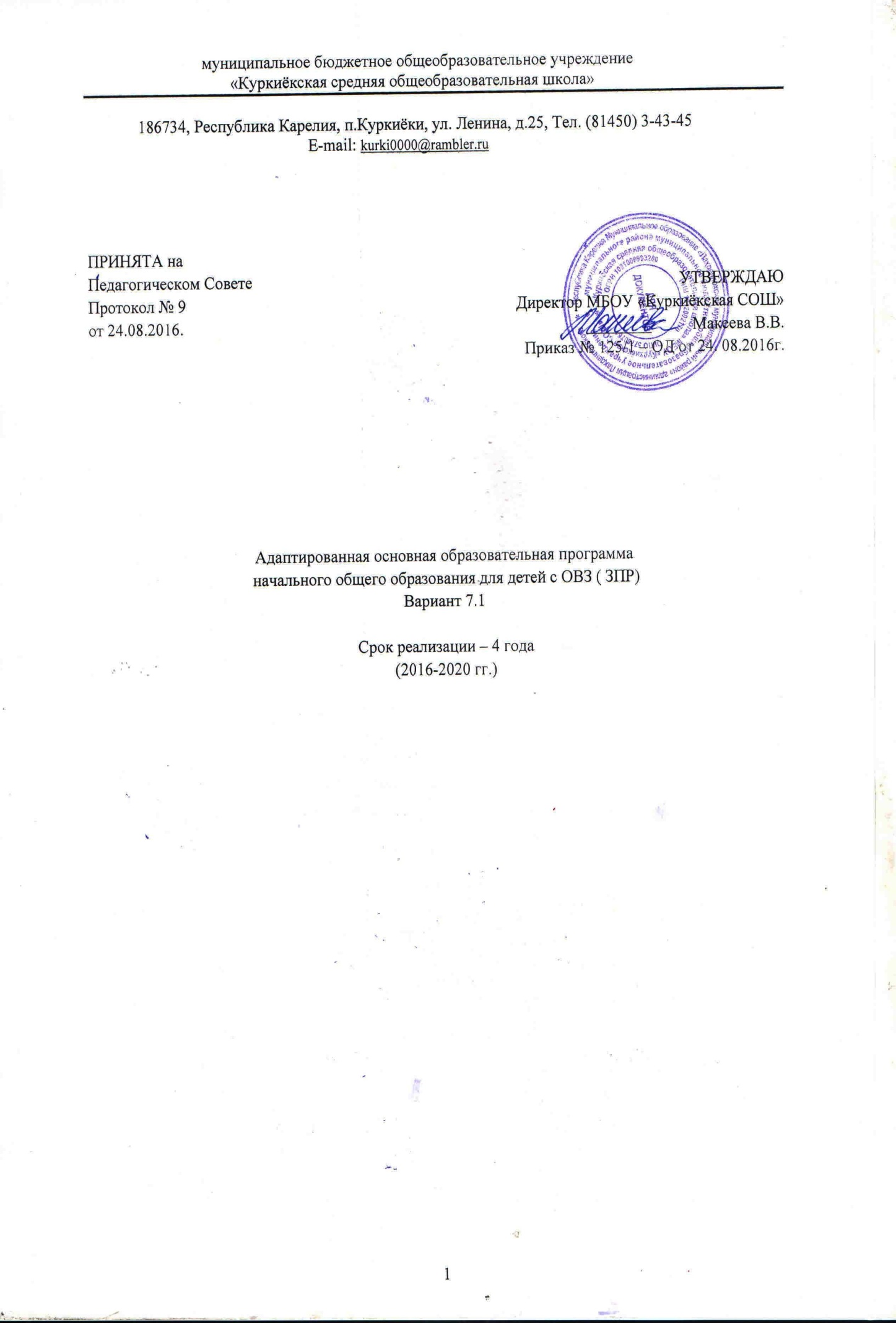 ОглавлениеЦелевой раздел1.1. Пояснительная записка									стр.31.2. Общая характеристика АООП НООобучающихся с ЗПР (вариант 7.1)			стр.61.3.Планируемые результаты освоения обучающимисяАООП НОО.				стр.10.1.4. Система оценки достижения обучающимися ЗПР планируемых результатов освоения АООП НООстр.19Содержательный раздел2.1 Программа формирования универсальных учебных действий				стр.412.2. Программы учебных предметов, курсов коррекционно-развивающей области		стр.522.3. Программа духовно-нравственного развития, воспитания				стр.742.4. Программа формирования экологической культуры, здорового и безопасного образа жизни										стр.922.5. Программа коррекционной работы                                                                                          стр.1062.6. Программа внеурочной деятельности                                                                                     стр.114Организационный раздел3.1. Учебный план									           стр.1193.2. Система условий реализации адаптированной основной образовательной программы начального общего образования						стр.1223.2.1. Кадровые условия									стр.1223.2.2. Материально-технические условия						стр.1221.ЦЕЛЕВОЙ РАЗДЕЛ1.1. ПОЯСНИТЕЛЬНАЯ ЗАПИСКААдаптированная основная образовательная программа начального общего образования обучающихся с задержкой психического развития (далее – АООП НООобучающихся с ЗПР) – это образовательная программа, адаптированная для обучения данной категории обучающихся с учетом особенностей их психофизического развития, индивидуальных возможностей, обеспечивающая коррекцию нарушений развития и социальную адаптацию.Данная образовательная программа разработана на основе:Федерального закона «Об образовании в Российской Федерации» от 29.12.2012г. №273-Ф3;Указа Президента РФ «О Национальной стратегии действий в интересах детей на 2012 - 2017 годы» от 01.06.2012г. № 761;Федерального государственного образовательного стандарта начального общего образования для детей с ограниченными возможностями здоровья (приказ Минобрнауки России от19.12.2014г. №1598);Примерной адаптированной основной общеобразовательной программы начального общего образования обучающихся с задержкой психического развития;Санитарно-эпидемиологических правил и нормативах СанПиН 2.4.2.3286-15, утвержденных постановлением Главного государственного санитарного врача РФ от 10.07.2015г. №26;нормативно-методической документации Министерства образования и науки РФ и других нормативно-правовых актов в области образования;Устава МБОУ «Куркиёкская СОШ».Адаптированная основная образовательная программа начального общего образования для обучающихся с ОВЗ (далее АООП НОО ОВЗ) с задержкой психического развития (далее – с ЗПР) разработана на основании Федерального государственногообразовательного стандарта начального общего образования для детей с ограниченными возможностями здоровья (далее-ФГОС НОО ОВЗ)с учётом Примерной адаптированной основной общеобразовательной программы начального общего образования обучающихся сзадержкой психического развития (вариант 7.1).Вариант 7.1. предполагает, что обучающийся с ЗПР получает образование, полностью соответствующее по итоговым достижениям к моменту завершения обучения образованию обучающихся, не имеющих ограничений по возможностям здоровья, в те же сроки обучения (1 - 4 классы).Обязательными условиями реализации АООП НОО обучающихся с ЗПР является психолого-педагогическое сопровождение обучающегося, согласованная работа учителя начальных классов с педагогами, реализующими программу коррекционной работы, содержание которой для каждого обучающегося определяется с учетом его особых образовательных потребностей на основе рекомендаций ПМПК.Цель реализации АООП НОО обучающихся с ЗПР — обеспечение выполнениятребований ФГОС НОО обучающихся с ОВЗ посредством создания условий для максимального удовлетворения особых образовательных потребностей обучающихся с ЗПР, обеспечивающих усвоение ими социального и культурного опыта.Достижение поставленной цели при разработке и реализации АООП НОО обучающихся с ЗПР предусматривает решение следующих основных задач:формирование общей культуры, обеспечивающей разностороннее развитие их личности (нравственно-эстетическое, социально-личностное, интеллектуальное, физическое); охраны и укрепления физического и психического здоровья детей, в том числе их социального и эмоционального благополучия; формирование основ гражданской идентичности и мировоззрения обучающихся в соответствии с принятыми в семье и обществе духовно-нравственными и социокультурными ценностями; формирование основ учебной деятельности; создание специальных условий для получения образования в соответствии с возрастными, индивидуальными особенностями и особыми образовательными потребностями, развитие способностей и творческого потенциала каждого обучающегося как субъекта отношений в сфере образования; обеспечение вариативности и разнообразия содержания АООП НОО и организационных форм получения образования обучающимися с учетом их образовательных потребностей, способностей и состояния здоровья, типологических и индивидуальных особенностей; формирование социокультурной и образовательной среды с учетом общих и особых образовательных потребностей разных групп обучающихся.В основе реализации адаптированной основной образовательной программы лежит системно-деятельностный подход, который предполагает:воспитание и развитие качеств личности, отвечающих требованиям информационного общества, инновационной экономики, задачам построения российского гражданского общества на основе принципов толерантности, диалога культур и уважения его многонационального, полилингвального, поликультурного и поликофессинального состава;переход к стратегии социального проектирования и конструирования на основе разработки содержания и технологий образования, определяющих пути и способы достижения социально желаемого уровня (результата) личностного и познавательного развития обучающихся;ориентацию на достижение цели и основного результата образования – развитие личности обучающегося на основе освоения универсальных учебных действий, познания и освоения мира;признание решающей роли содержания образования, способов организации образовательной деятельности и учебного сотрудничества в достижении целей личностного, социального, психического развития обучающихся;учёт индивидуальных возрастных, психологических и физиологических особенностей обучающихся, роли и значения видов деятельности и форм общения при определении образовательно-воспитательных целей и путей их достижения;обеспечение преемственности дошкольного, начального общего, основного общего, среднего (полного) общего и профессионального образования;разнообразие индивидуальных образовательных траекторий и индивидуального развития каждого обучающегося (включая одарённых детей), обеспечивающих рост творческого потенциала, познавательных мотивов, обогащение форм сотрудничества и расширение зоны ближайшего развития. Общая характеристика АООП НОО обучающихся с ОВЗ(ЗПР)АООП НОО обучающихся с ОВЗ (ЗПР) представляет собой общеобразовательную программу, адаптированную для обучения обучающихся с ОВЗ (ЗПР) с учетом особенностей их психофизического развития, индивидуальных возможностей, обеспечивающую коррекцию нарушений развития и социальную адаптацию. АООП НОО обучающихся с ОВЗ (ЗПР) обеспечивает коррекционную направленность всего образовательного процесса при его особой организации: пролонгированные сроки обучения, проведение индивидуальных и групповых коррекционных занятий, особое структурирование содержания обучения на основе усиления внимания к формированию социальной компетенции.АООП НОО обучающихся с ОВЗ (ЗПР) содержит требования к:структуре  АООП НОО,условиям ее реализации,результатам освоения.АООП НОО обучающихся с ОВЗ (ЗПР) содержит:пояснительную записку;планируемые результаты освоения обучающимися с ОВЗ адаптированной основной общеобразовательной программы начального общего образования;систему оценки достижения обучающимися с ОВЗ планируемых результатов освоения адаптированной основной общеобразовательнойпрограммы начального общего образования;программу формирования универсальных учебных действий;программу учебных предметов, курсов коррекционно-развивающей области;программу духовно-нравственного развития и воспитания;программу формирования экологической культуры, здорового и безопасного образа жизни;программу коррекционной работы;программу внеурочной деятельности;учебный план;систему условий реализации адаптированной основной общеобразовательной программы начального общего образования.Реализация АООП НОО для детей с ОВЗ предполагает, что обучающийся с ЗПР получает образование сопоставимое по итоговым достижениям к моменту завершения школьного обучения с образованием сверстников без ограничений здоровья.Сроки полученияначального общего образования обучающимися с ОВЗ (ЗПР) могут быть пролонгированы с учетом психофизиологических возможностей и индивидуальных особенностей развития каждой категории обучающихся. Определение варианта АООП НОО обучающегося с ЗПР (7.1.,7.2.,7.3.) осуществляется на основе рекомендаций ПМПК, сформулированных по результатам его комплексного психолого-медико-педагогического обследования, в порядке, установленном законодательством РФ.процессе всего школьного обучения сохраняется возможность перехода обучающегосяодного варианта программы на другой (основанием для этого является заключение ПМПК). Перевод обучающегося с ЗПР с одного варианта АООП НОО на другой осуществляется на основании комплексной оценки личностных, метапредметных и предметных результатов по рекомендации ПМПК и с согласия родителей (законных представителей).Неспособность обучающегося с ЗПР полноценно освоить отдельный предмет в структуре АООП НОО ОВЗ не должна служить препятствием для выбора или продолжения освоения АООП НОО для обучающихся с ЗПР, поскольку у данной категории обучающихся можетбыть специфическое расстройство чтения, письма, арифметических навыков (дислексия, дисграфия, дискалькулия), а также выраженные нарушения внимания и работоспособности,нарушения со стороны двигательной сферы, препятствующие освоению программыв полном объеме. При возникновении трудностей в освоении обучающимся с ЗПР содержания АООП НОО специалисты, осуществляющие его психолого-педагогическое сопровождение, должны оперативно дополнить структуру Программы коррекционной работы соответствующим направлением работы. В случае появления стойких затруднений в ходе обучения или взаимодействия со сверстниками обучающийся с ЗПР направляется на комплексное обследование в ПМПК с целью выработки рекомендаций родителям и специалистам по его дальнейшему обучению и необходимости перевода на обучение по индивидуальному учебному плану с учетом его особенностей и образовательных потребностей (варианты 7.2.или 7.3).Общий подход к оценке знаний и умений,составляющих предметные результатыосвоения АООП НОО ОВЗ сохраняется в его традиционном виде. При этом,обучающийся сЗПР имеет право на прохождение текущей, промежуточной и государственной итоговой аттестации в иных формах. Текущая, промежуточная и итоговая аттестация на ступениначального общего образования проводится с учетом возможных специфических трудностей ребенка с ЗПР в овладении письмом, чтением или счетом. Вывод об успешности овладения содержанием АООП НОО ОВЗ обучающихся с ЗПР делается на основанииположительной индивидуальной динамики.Обучающиеся, не ликвидировавшие в установленные сроки академической задолженности с момента её образования, по усмотрению их родителей (законных представителей) оставляются на повторное обучение, переводятся на обучение по другому варианту АООП НОО ОВЗ в соответствии с рекомендациями ПМПК, либо на обучение по индивидуальному учебному плану.1.2. Общая характеристика адаптированной основной общеобразовательной программы начального общего образования обучающихся с ОВЗ (ЗПР вариант 7.1)      Обучающиеся с ОВЗ (ЗПР) - это дети, имеющие недостатки в психологическом развитии, подтвержденные ПМПК и препятствующие получению образования без создания специальных условий. Все обучающиеся с ОВЗ (ЗПР) испытывают в той или иной степени выраженные затруднения в усвоении учебных программ, обусловленные недостаточными познавательными способностями, специфическими расстройствами психологического развития (школьных навыков, речи и др.), нарушениями в организации деятельности и/или поведения. Общими для всех обучающихся с ОВЗ (ЗПР) являются в разной степени выраженные недостатки в формировании высших психических функций, замедленный темп либо неравномерное становление познавательной деятельности, трудности произвольной саморегуляции. Достаточно часто у обучающихся отмечаются нарушения речевой и мелкой ручной моторики, зрительного восприятия и пространственной ориентировки, умственной работоспособности и эмоциональной сферы.АООП НОО (вариант 7.1) адресована обучающимся с ОВЗ (ЗПР), достигшим к моменту поступления в школу уровня психофизического развития близкого возрастной норме, но отмечаются трудности произвольной саморегуляции, проявляющейся в условиях деятельности и организованного поведения, и признаки общей социально-эмоциональной незрелости. Кроме того, у данной категории обучающихся могут отмечаться признаки легкой органической недостаточности центральной нервной системы (ЦНС), выражающиеся в повышенной психической истощаемости с сопутствующим снижением умственной работоспособности и устойчивости к интеллектуальным и эмоциональным нагрузкам.Помимо перечисленных характеристик, у обучающихся могут отмечаться типичные, в разной степени выраженные, дисфункции в сферах пространственных представлений, зрительно-моторной координации, фонетико-фонематического развития, нейродинамики и др. Но при этом наблюдается устойчивость форм адаптивного поведения.      Младший школьный возраст определяется моментом поступления ребёнка в школу 6,6 – 7 лет. Начало школьного обучения практически совпадает с периодом второго физиологического кризиса, который приходится на возраст 7 лет. Это означает кардинальные изменения в системе социальных отношений и деятельности ребёнка, который совпадает с периодом перестройки всех систем и функций организма, что требует большого напряжения и мобилизации его резервов.	Ведущей в младшем школьном возрасте становится учебная деятельность. В рамках учебной деятельности складываются психологические новообразования, характеризующие наиболее значимые достижения в развитии младших школьников и являющиеся фундаментом, обеспечивающим развитие на следующем возрастном этапе.Центральными новообразованиями младшего школьного возраста являются:качественно новый уровень развития произвольной регуляции поведения и деятельности;рефлексия, анализ, наличие внутреннего плана действий;развитие нового познавательного отношения к действительности, ориентация на группу сверстников.Младший школьный возраст является благоприятным для:формирования мотивов учения, развития устойчивых познавательных потребностей и интересов;развития продуктивных приёмов и навыков учебной работы, «умения учиться»;раскрытия индивидуальных особенностей и способностей; развитие навыков самоконтроля, самоорганизации и саморегуляции;становление адекватной самооценки, развитие критичности по отношению к себе и окружающим;усвоение социальных норм, нравственного развития; развития навыков общения со сверстниками, установление прочных дружеских контактов.Важнейшие новообразования возникают во всех сферах психического развития: преобразуются интеллект, личность, социальные отношения. Младший школьный возраст – это период позитивных изменений и преобразований, поэтому так важен уровень достижений, осуществлённый каждым ребёнком. Важно, чтобы каждый ребёнок чувствовал свою ценность и неповторимость.	Ожидаемый результат:достижение уровня элементарной грамотности;сформированность умений социальной коммуникации младшего школьника с другими учениками и взрослыми;развитие устойчивого познавательного интереса обучающегося, навыков анализа, рефлексии, проектирования при решении учебных задач и проблемных ситуаций;формирование коммуникативной культуры и самостоятельности;формирование нравственных и этических начал личности;формирование положительной мотивации на обучение в основной школе и адаптации в ней;ослабление тяжести психоречевых нарушений;формирование навыков коммуникативного общения;готовность ученика к продолжению образования на II ступени.В соответствии  с возрастными и психоречевымиособенностями обучающихся адаптированная общеобразовательная программа начального общего образования делится  на три этапа:- первый этап (первые два месяца  первого класса) – переходный адаптационный период от дошкольного образования к школе. Основные цели которого - обеспечить плавный переход детей от игровой к учебной деятельности, выработка основных правил и норм школьной жизни.  Данный этап начального образования характеризуется тем, что:1) он является переходным, а, следовательно, психологическая и физиологическая чувствительность ребенка ко всему, что с ним происходит, чрезвычайно обострена;2) в это время у детей наиболее интенсивно происходит осмысление своего социального положения и закладываются переживания, на многие годы определяющие их отношение к учебной работе, общению с учителями и одноклассниками, к самому пребыванию в школе.Учение должно быть с самого начала представлено детям как социально значимая, особо уважаемая взрослыми деятельность. Главная педагогическая задача на первом этапе обучения – обеспечить условия, при которых приход в школу будет ощущаться ребенком как переход на новую ступень взросления. А это значит, что ему не только должны быть представлены педагогические требования, но и предоставлена возможность обсуждения ситуаций, когда он по каким-то причинам не хочет или не может выполнять эти требования. Педагогическая поддержка предотвращает превращение педагогического требования в педагогический произвол. Постепенность введения требований и их соотнесенность с индивидуальным дошкольным опытом ребенка - непременное условие, позволяющее ему осознать, что существующие нормы обусловлены не просто желаниями отдельных взрослых, а нужны ему самому.Решение задач данного периода образования решается через  реализацию  школьной коррекционно-развивающей программы по формированию учебной мотивации первоклассников и развитию позитивного отношения к школе.Второй  этап (вторая четверть 1-го класса – первое полугодие 4 класса). Его основная цель – конструирование коллективного «инструмента» учебной  деятельности в учебной общности класса.  Этот период характеризуется тем, что:1) оформляется мотивация учения, зарождаются познавательные интересы, выходящие за рамки учебных предметов;2)  происходит формирование учебной деятельности в классе. Учащиеся обретают первые технические возможности пополнять свое образование без непосредственного руководства учителя;3) самостоятельность ребенка достигает того уровня, когда часть учебной работы на этапе коррекции своих действий может и стремиться выполнить сам, без посторонней помощи;4) складывается класс как учебное сообщество, способное втягивать в решение познавательных задач даже наименее мотивированных школьников.   Таким образом, на этом этапе начального образования становятся возможным полноценная организация учебной деятельности младших школьников, благодаря которой учащиеся смогут определять границы своих возможностей, отделять свои знания от незнания. Большое значение при этом имеет осознанное отношение к одноклассникам и учителю как к партнерам. Третий этап (второе полугодие 4-го года обучения), как и первый имеет переходный характер. Этот этап опробования в разных ситуациях сконструированного в совместной деятельности «инструмента» учебной деятельности, рефлексия общих способов действия учащихся, формирование основ умения учиться.Переход от младшей ступени образования к основной в современном школьном укладе сопровождается достаточно резкими переменами в жизни школьников (повышение требований к самостоятельности и ответственности учащихся, возрастающая сложность предметного содержания обучения, новые отношения с учителями-предметниками). Очевидно, что этот переход не должен носить кризисный характер, сопровождаться резким разрывом между предыдущим и последующим образом жизни. Многих широко распространенных кризисных явлений (спад учебной мотивации, нарастание дисциплинарных трудностей, рост тревожности, дезориентация в жизненных ситуациях) можно избежать, если сам этот переход строится как мягкий, постепенный и длительный.  Таким образом, основная цель данного периода начального образования обеспечить постепенный, некризисный переход школьников с начальной на основную ступень образования.Основные  периоды учебного  года        Учебный год  представляет собой условный отрезок времени в календарном году, выделенный для систематического обучения детей. Учебный год соответствует этапам разворачивания учебной деятельности в классе. В связи с этим в нем  выделяются три периода:  период совместного проектирования и планирования задач учебного года (период «запуска»); период постановки и решения учебных задач года; рефлексивный период  учебного года.Период  совместного  проектирования и планирования  учебного года (сентябрь месяц)Основными задачами первого периода учебного года являются следующие:дать возможность младшим школьникам определить стартовый уровень знаний и умений, которые будут необходимы им в учебном году для дальнейшего обучения;провести психоречевую диагностику обучающихся;провести коррекцию знаний и умений, без которых двигаться дальше невозможно, восстановить навыки, которые могли бы быть утрачены в ходе летнего перерыва;создать ситуации, требующие от учеников определения границы своих знаний и очерчивания  возможных  будущих направлений  учения.         Для решения этих  задач внутри первого периода учебного года выделяется  четыре последовательных  этапа  совместных  действий  обучающихся и учителя:1 этап – проведение стартовых проверочных  работ по основным  учебным предметам, обследование речи обучающихся;2 этап – коррекция  необходимых для данного учебного года знаний (способов/средств  предметных действий) на основе данных стартовых  работ, обследования речи через организацию  самостоятельной работы учащихся;3 этап – определение границ знания и незнания в каждом учебном предмете; фиксация  задач года и форма их представления;4 этап – представление результатов  самостоятельной работы  учащихся по коррекции их знаний и речи.Период совместной постановки и решения  системы  учебных задач (октябрь-первая половина апреля)      В этом периоде в рамках постановки и решения учебных, учебно-практических задач создаются условия и предоставляются возможности для полноценного  освоения  следующих  действий  и систем действий:инициативного поиска и пробы средств, способов решения  поставленных задач, поиска дополнительной информации, необходимой для выполнения заданий, в том числе – в открытом  информационном  пространстве; сбора и наглядного представления  данных по заданию; моделирования выделяемых отношений изучаемого объекта разными средствами, работа в модельных условиях и решение  частных задач;самоконтроля выполнения  отдельных действий: соотнесения средств, условий и результатов  выполнения  задания;адекватной самооценки собственных учебных  достижений на основе  выделенных  критериев  по инициативе самого  обучающегося (автономная оценка);самостоятельного выполнения учащимися заданий на коррекцию своих действий, а также расширения своих учебных возможностей с использованием  индивидуальных  образовательных траекторий;содержательного и бесконфликтного  участия в совместной  учебной работе с одноклассниками как под руководством  учителя (общеклассная дискуссия), так и в относительной автономии от учителя (групповая работа);самостоятельного написания собственных осмысленных и связных небольших текстов (до 10 предложений);понимания устных и письменных высказываний.Рефлексивный период  учебного года (вторая половина апреля – май)Основными задачами  заключительного периода  учебного года являются:определение  количественного и качественного  прироста в знаниях и способностях  учащихся по отношению к началу  учебного года;восстановление и осмысление  собственного  пути  движения в учебном  материале года, определение  достижений и проблемных точек  для каждого ученика класса (учениками);предъявление  личных достижений ученика классу, учителю, родителям, предъявление достижений  класса как общности (речевые конференции).Данный период имеет  несколько этапов  организации образовательного  процесса:1 этап – подготовка и проведение итоговых проверочных  работ. Анализ и обсуждение их результатов;2 этап  - проведение  межпредметного (разновозрастного) образовательного модуля в форме проектной задачи;3 этап  - подготовка  и демонстрация (презентация) личных достижений учащихся за год Адаптированная основная общеобразовательная программа предусматривает:достижение планируемых результатов освоения адаптированной основной общеобразовательной программы всеми обучающимися, создание условий для образования детей с особыми образовательными потребностями на основе уровневого подхода в обучении, дифференциации и индивидуализации обучения и воспитания;выявление и развитие способностей обучающихся, включая одарённых детей, через систему клубов, секций, кружков, организацию общественно полезной деятельности;организацию интеллектуальных и творческих соревнований, научно-технического творчества и проектно-исследовательской деятельности через различные формы организации внеурочной деятельности;участие обучающихся, их родителей, педагогических работников и общественности в проектировании и развитии внутришкольной социальной среды на основе выработки общих позиций, единых требований, создания условий, согласования деятельности школы и семьи по воспитанию и обучению учащихся;использование в образовательном процессе современных образовательных технологий деятельностного типа. И в первую очередь личностно-ориентированного развивающего обучения;возможность эффективной самостоятельной работы обучающихся на уроке и за его пределами благодаря взаимосвязи урочной и внеурочной деятельности.1.3.Планируемые результаты освоения обучающимися адаптированной основной общеобразовательной программы начального общего образования.   Результаты освоения адаптированной основной общеобразовательной программы начального общего образования обучающимися с ЗПР оцениваются как итоговые на момент завершения начального общего образования. Освоение адаптированной основной общеобразовательной программы начального общего образования обеспечивает достижение обучающимися	с ЗПР  трех     видов     результатов:     личностных, метапредметныхи предметных.Личностные и метапредметные результаты освоения адаптированной основной общеобразовательной программы начального общего образования для всех предметных областей и специальных курсов являются общими и заключаются в следующем:Личностные результаты освоения адаптированной основной общеобразовательной программы начального общего образования включают индивидуально-личностные качества и социальные компетенции обучающегося, включающие: овладение жизненной компетенцией, обеспечивающей готовность к вхождению обучающегося в более сложную социальную среду, социально значимые ценностные установки обучающихся, социальные компетенции, личностные качества;сформированность основ гражданской идентичности.Личностные результаты освоения адаптированной основной общеобразовательной программы начального общего образования должны отражать:сформированность целостного, социально ориентированного взгляда на мир в его органическом единстве и разнообразии природы, народов, культур и религий;патриотизм, чувство гордости за свою Родину, российский народ, национальные свершения, открытия, победы;осознание роли своей страны в мировом развитии;уважительное   отношение  к  России,  родному  краю,   своей  семье, истории, культуре, природе нашей страны, ее современной жизни;сформированность основ российской гражданской идентичности;воспитание патриотизма, чувства гордости за свою Родину, российский народ, национальные свершения, открытия, победы;осознание своей этнической и национальной принадлежности, формирование ценностей многонационального российского общества, становление гуманистических и демократических ценностных ориентаций;сформированность уважительного отношения и иному мнению, истории и культуре других народов;овладение начальными навыками адаптации в динамично изменяющемся и развивающемся мире;самостоятельность и личную ответственность за свои поступки, в том числе информационной деятельности, на основе представлений о нравственных нормах, социальной справедливости и свободе;сформированность эстетических потребностей, ценностей и чувств;владение этическими чувствами, доброжелательностью и эмоционально-нравственной отзывчивостью, пониманием и сопереживанием чувствам других людей;сформированность чувства прекрасного - умение воспринимать красоту природы, бережно относиться ко всему живому;умение чувствовать красоту художественного слова, стремиться к совершенствованию собственной речи;владение навыками сотрудничества со взрослыми и сверстниками в
различных социальных и коммуникативных ситуациях, умением не создавать конфликтов и находить выходы из спорных ситуаций;умение   сотрудничать   с   товарищами   в   процессе   коллективной деятельности, соотносить свою часть работы с общим замыслом;овладение навыками коммуникации и принятыми ритуалами  социального взаимодействия (т. е. самой формой поведения, его социальным рисунком), в том числе с использованием информационных технологий;ориентация в нравственном содержании и смысле поступков - своих и окружающих людей;овладение навыком самооценки, умением анализировать свои действия и управлять ими;развитие адекватных представлений о собственных возможностях и ограничениях, о насущно необходимом жизнеобеспечении;овладение социально-бытовыми умениями, используемыми в повседневной жизни;сформированность установки на безопасный, здоровый образ жизни, наличие мотивации к труду, работе на результат, бережному отношению к материальным и духовным ценностям.Метапредметные результаты освоения адаптированной основной общеобразовательной программы начального общего образования включают освоенные обучающимися универсальные учебные действия (познавательные, регулятивные и коммуникативные), обеспечивающие овладение ключевыми компетенциями, составляющими основу умения учиться, и межпредметными знаниями, способность решать учебные и жизненные задачи и готовность к овладению в дальнейшем ООП основного общего образования, которые отражают:владение всеми типами учебных действий, направленных на организацию своей работы в образовательной организации и вне её;овладение способностью принимать и сохранять цели и задачи решения типовых учебных и практических задач, коллективного поиска средств их осуществления;освоение способов решения задач творческого и поискового характера;сформированность умений планировать, контролировать и оценивать учебные действия в соответствии с поставленной задачей и условиями ее реализации, определять наиболее эффективные способы достижения результата, вносить соответствующие коррективы в их выполнение на основе оценки и с учетом характера ошибок;умение составлять план решения учебной задачи, умение работать по плану, сверяя свои действия с целью, корректировать свою деятельность;умение понимать причины успеха/неуспеха учебной деятельности и способность конструктивно действовать в ситуациях неуспеха;освоение начальных форм познавательной и личностной рефлексии;способность использовать знаково-символические средства представления информации для создания моделей изучаемых объектов и процессов, схем решения учебно-познавательных и практических задач;умение использовать различные способы поиска (в справочных источниках и открытом учебном информационном пространстве сети Интернет), сбора, обработки, анализа, организации, передачи и интерпретации информации в соответствии с коммуникативными и познавательными задачами и технологиями учебного предмета; в том числе умение вводить текст с помощью клавиатуры, фиксировать (записывать) в цифровой форме измеряемые величины и анализировать изображения, звуки, готовить свое выступление и выступать с аудио-, видео- и графическим сопровождением; соблюдать нормы информационной избирательности, этики и этикета;овладение навыками смыслового чтения доступных по содержанию и объему художественных текстов и научно-популярных статей в соответствии с целями и задачами, осознанно строить речевое высказывание в соответствии с задачами коммуникации и составлять тексты в устной и письменной формах;умение работать с учебной книгой для решения коммуникативных и
познавательных задач в соответствии с возрастными и психологическими
особенностями обучающихся;умение адекватно использовать речевые средства и средства  информационно-коммуникативных технологий для решения различных познавательных и коммуникативных задач, владеть монологической и диалогической формами речи;овладение логическими действиями сравнения, анализа, синтеза, обобщения, классификации, установлением аналогий и причинно-следственных связей, построением рассуждений, умением фиксировать свои наблюдения и действовать разными способами (словесными, практическими, знаковыми, графическими);готовность слушать собеседника и вести диалог, признавать возможность существования различных точек зрения и права каждого иметь свою, излагать своё мнение и аргументировать свою точку зрения в оценке данных;готовность конструктивно решать конфликты посредством учёта интересов сторон и сотрудничества;определение общей цели и путей её достижения; умение договариваться о распределении функций и ролей в совместной деятельности, осуществлять взаимный контроль в совместной деятельности, адекватно оценивать собственное поведение и поведение окружающих;овладение начальными сведениями о сущности и особенностях объектов, процессов и явлений действительности (природных, социальных, культурных, технических и др.) в соответствии с содержанием конкретного учебного предмета;овладение базовыми предметными и межпредметными понятиями, отражающими существенные связи и отношения между объектами и процессами;умение работать в материальной и информационной среде начального
общего образования (в том числе с учебными моделями) в соответствии с
содержанием учебного предмета;умение осуществлять информационную, познавательную и практическую деятельность с использованием различных средств информации и коммуникации (включая пособия на электронных носителях, обучающие программы, цифровые образовательные ресурсы, мультимедийные презентации, работу с интерактивной доской и т.п.);овладение умениями моделирующей деятельности (работать с доступными предметными, знаковыми, графическими моделями; создавать простейшие модели);умение пользоваться словарями, справочниками, энциклопедиями; умение задавать вопросы;использование речи для регуляции своих действий; построения монологического высказывания;	Предметные результаты освоения адаптированной основной образовательной программы начального общего образования обучающихся с ЗПР, включающие освоенные обучающимися знания и умения, специфичные для каждой образовательной области, готовность их применения, представлены в рабочей программе учебного предмета.Образ выпускника начальной школыэто ученик, который овладел обязательным минимумом содержания образования, достиг уровня элементарной грамотности, а именно, сформированности опорных знаний и учебных умений в области счёта, письма и умения решать простейшие познавательные задачи; он готов, а главное, хочет учиться;это ученик, который преодолел нарушения звукопроизносительной стороны речи и у которого отмечается значительное ослабление психоречевого дефекта;это ученик, который овладел первым уровнем развития самостоятельной деятельности – копирующим действием;это ученик, у которого есть потребность выполнять правила для обучающихся; он умеет различать хорошие и плохие поступки людей, правильно оценивать свои действия и поведение одноклассников, соблюдает порядок и дисциплину в школе и общественных местах; это ученик, у которого есть опыт участия в подготовке и проведении общественно полезных дел, осуществления индивидуального и коллективного выбора поручений в процессе организации жизнедеятельности в классе и школе;это ученик, который способен сопереживать, сочувствовать, проявлять внимание к другим людям, животным, природе;это ученик, который стремится стать сильным, быстрым, ловким и закаленным.Планируемые предметные результаты освоения обучающимися с ОВЗ АООП НООРусский языкЛичностными результатами изучения русского языка в начальной школе являются:осознание языка как основного средства человеческого общения; восприятие русского языка как явления национальной культуры; понимание того, что правильная устная и письменная речь является показателем индивидуальной культуры человека; способностью к самооценке на основе наблюдения за собственной речью.Метапредметнымирезультатами изучения русского языка в начальной школеявляются: умение использовать язык с целью поиска необходимой информации в различных источниках для решения учебных задач; способность ориентироваться в целях, задачах, средствах и условиях общения; умение выбирать адекватные языковые средства для успешного решения коммуникативных задач (диалог, устные монологические высказывания, письменные тексты) с учетом особенностей разных видов речи, ситуаций общения; понимание ориентироваться на позицию партнера, учитывать различные мнения и координировать различные позиции в сотрудничестве с целью успешного участия в диалоге; стремление к более точному выражению собственного мнения и позиции; умение задавать вопросы.Предметными результатами изучения русского языка в начальной школе являются:овладение начальными представлениями о нормах русского литературного языка (орфоэпических, лексических, грамматических) и правилах речевого этикета; умение применять орфографические правила и правила постановки знаков препинания (в объеме изученного) при записи собственных и предложенных текстов; умение проверять написанное; умение (в объеме изученного) находить, сравнивать, классифицировать, характеризовать такие языковые единицы, как звук, буква, слова, части речи, член предложения, простое предложение; способность контролировать свои действия, проверять написанное.Литературное чтениеЛичностными результатами изучения литературного чтения в начальной школеявляются: осознание значимости чтения для своего дальнейшего развития и успешного обучения; формирование потребности в систематическом чтении как средстве познания мирасамого себя; знакомство с культурно – историческим наследием России, общечеловеческими ценностями; восприятие литературного произведения как особого вида искусства; полноценное восприятие художественной литературы; эмоциональная отзывчивость на прочитанное; высказывание своей точки зрения и уважение мнения собеседника.Метапредметнымирезультатами изучения литературного чтения в начальной школеявляются: освоение приёмов поиска нужной информации; овладение алгоритмами основных учебных действий по анализу и интерпретации художественных произведений (деление текста на части, составление плана, нахождение средств художественной выразительности и др.), умение высказывать и пояснять свою точку зрения; освоение правил и способов взаимодействия с окружающим миром; формирование представлений о правилах и нормах поведения, принятых в обществе; овладение основами коммуникативной деятельности, на практическом уровне осознание значимости работы в группе и освоение правил групповой работы.Предметными результатами изучения литературного чтения в начальной школеявляются: формирование необходимого уровня читательской компетентности; овладение техникой чтения, приёмами понимания прочитанного и прослушанного произведения; элементарными приёмами интерпретации, анализа и преобразования художественных, научно – популярных и учебных текстов; умение самостоятельно выбирать интересующую ученика литературу; умение пользоваться словарями и справочниками; осознание себя как грамотного читателя, способного к творческой деятельности; умение составлять несложные монологические высказывания о произведении (героях, событиях), устно передавать содержание текста по плану, составлять небольшие тексты повествовательного характера с элементами рассуждения и описания; умение декламировать (читать наизусть) стихотворныепроизведения, выступать перед знакомой аудиторией (сверстниками, родителями, педагогами) с небольшими сообщениями.МатематикаЛичностными	результатами	изучения	математики	в	начальной	школе	являются:готовность ученика целенаправленно использовать знания в учении и в повседневной жизнидля исследования математической сущности предмета (явления, события, факта);способность характеризовать собственные знания по предмету, формулировать вопросы, устанавливать, какие из предложенных математических задач могут быть им успешно решены; познавательный интерес к математической науке.Метапредметнымирезультатами изучения математики в начальной школе являются:способность анализировать учебную ситуацию с точки зрения математических характеристик, устанавливать количественные и пространственные отношения объектов окружающего мира; строить алгоритм поиска необходимой информации, определять логику решения практической и учебной задач; умение моделировать – решать учебные задачи с помощью знаков (символов), планировать, контролировать и корректировать ход решения учебной задачи.Предметными результатами изучения математики в начальной школе являются:освоенные знания о числах и величинах, арифметических действиях, текстовых задач, геометрических фигурах; умение выбирать и использовать в ходе решения изученные алгоритмы, свойства арифметических действий, способы нахождения величин, приёмы решения задач; умение использовать знаково – символические средства, в том числе модели и схемы, таблицы, диаграммы для решения математических задачОкружающий мирЛичностными результатами изучения курса«Окружающий мир»в начальной школеявляются:осознание себя жителем планеты Земля, чувство ответственности за сохранение ее природы; осознание себя членом общества и государства (самоопределение своей гражданской идентичности); чувство любви к своей стране, выражающееся в интересе к ее природе, сопричастности к ее истории и культуре, в желании участвовать в делах и событиях современной российской жизни; осознание своей этнической и культурной принадлежностиконтексте единого и целостного Отечества при всем разнообразии культур, национальностей, религий России; уважительное отношение к иному мнению, истории и культуре других народов России; уважение к истории и культуре всех народов Земли на основе понимания и принятых базовых общечеловеческих ценностей; расширение сферы социально-нравственных представлений, включающих в себя освоение социальной роли ученика, понимание образования как личностной ценности;способность к адекватной самооценки с опорой на знание основных моральных норм, требующих для своего выполнения развития этических чувств, самостоятельности и личной ответственности за свои поступки в мире природы и социуме; установка на безопасный здоровый образ жизни, умение оказывать доврачебную помощь себе и окружающим, умение ориентироваться в мире профессий и мотивация к творческому труду.Метапредметнымирезультатами изучения курса«Окружающий мир»в начальнойшколе являются: способность регулировать собственную деятельность, в том числе учебную деятельность, направленную на познание (в сотрудничестве и самостоятельно) закономерностей мира природы, социальной действительности и внутренней жизни человека; умение осуществлять информационный поиск для выполнения учебных задач; соблюдать нормы информационной избирательности, этики и этикета; освоение правил инорм социокультурного взаимодействия со взрослыми и сверстниками в сообществах разного типа (класс, школа, семья, учреждения культуры и т.д.); способность работать с моделями изучаемых объектов и явлений окружающего мира.Предметными результатами изучения курса«Окружающиймир»в начальной школеявляются: усвоение первоначальных сведений о сущности и особенностях объектов, процессов и явлений, характерных для природной и социальной действительности (в пределах изученного); сформированность целостного, социально-ориентированного взгляда на окружающий мир, его органичном единстве и разнообразии природы, народов, культур и религий; владение базовым понятийным аппаратом, необходимым для получения дальнейшего образования; умение наблюдать, фиксировать, исследовать явления окружающего мира; выделять характерные особенности природных и социальных объектов; овладение основами экологической грамотности, элементарными правилами нравственного поведения в мире природы и людей, нормами здоровьесберегающего поведения в природнойсоциальной среде; понимание роли и значения родного края в природе и историко-культурном наследии России, в ее современной жизни; понимание особой роли России в мировой истории и культуре, знание примеров национальных свершений, открытий, побед.ТехнологияЛичностными результатами изучения курса«Технология»в начальной школеявляются воспитание и развитие социально значимых личностных качеств, индивидуально-личностных позиций, ценностных установок, раскрывающих отношение к труду, систему норм и правил межличностного общения, обеспечивающую успешность совместной деятельности.Метапредметнымирезультатами изучения курса«Технология»в начальной школеявляется освоение учащимися универсальных способов деятельности, применяемых как в рамках образовательного процесса, так и в реальных жизненных ситуациях.Предметными результатами изучения курса«Технология»в начальной школеявляются доступные по возрасту начальные сведения о технике, технологиях и технической стороне труда, об основах культуры труда, элементарные умения предметно-преобразовательной деятельности, знания о различных профессиях и умение ориентироваться в мире профессий, элементарный опыт творческой и проектной деятельности.Изобразительное искусствоЛичностными результатами изучения курса«Изобразительное искусство»вначальной школе являются: эмоционально-ценностное отношение к окружающему миру (семье, родине, природе, людям); толерантное принятие разнообразия культурных явлений; способность к художественному познанию мира, умение применять полученные знания в собственной творческой деятельности; использование различных художественных материалов для работы в разных техниках (живопись, графика, скульптура, художественное конструирование).Метапредметнымирезультатами изучения курса«Изобразительное искусство»вначальной школе являются: умение видеть и воспринимать проявление художественной культуры в окружающей жизни; желание общаться с искусством, участвовать в обсуждении содержания и выразительных средств произведений искусства; умение организовывать самостоятельную творческую деятельность; способности оценивать результаты художественно-творческой деятельности, собственной и одноклассников.Предметными результатами изучения курса«Изобразительноеискусство»вначальной школе являются: понимание значения искусства в жизни человека и общества; умение различать основные виды и жанры пластических искусств, характеризовать их специфику; сформированность представлений о ведущих музеях России; умение различать и передавать худоственно-творческой деятельности характер, эмоциональное состояние и свое отношение к природе, человеку, обществу; осознание общечеловеческих ценностей, выраженных в главных темах искусства.МузыкаЛичностными результатами изучения курса«Музыка»в начальной школе являются:наличие эмоционально-ценностного отношения к искусству; реализация творческого потенциала в процессе коллективного (индивидуального) музицирования; позитивная самооценка своих музыкально-творческих возможностей.Метапредметнымирезультатами изучения курса«Музыка»в начальной школеявляются: развитое художественное восприятие, умение оценивать произведения разных видов искусств; ориентация в культурном многообразии окружающей деятельности, участиемузыкальной жизни класса, школы, города; продуктивное сотрудничество (общение, взаимодействие) со сверстниками при решении различных музыкально-творческих задач; наблюдение за разнообразными явлениями жизни и искусства в учебной и внеурочной деятельности.Предметными результатами изучения курса«Музыка»в начальной школе являются:устойчивый интерес к музыке и различным видам музыкально-творческой деятельности; общее понятие о значении музыки в жизни человека, знание основных закономерностей музыкального искусства, общее представление о музыкальной картине мираФизическая культураЛичностными результатами изучения курса«Физическая культура»в начальнойшколе являются: активно включаться в общение и взаимодействие со сверстниками на принципах уважения и доброжелательности; проявлять положительные качества личности и управлять своими эмоциями в различных ситуациях и условиях; проявлять дисциплинированность, трудолюбие и упорство в достижении поставленных целей.Метапредметнымирезультатами изучения курса«Физическая культура»в начальнойшколе являются: характеризовать явления (действия и поступки), давать им объективную оценку на основе освоенных знаний; общаться и взаимодействовать со сверстниками на принципах взаимоуважения и взаимопомощи, дружбы и толерантности; обеспечивать защитусохранность природы во время активного отдыха и занятий физической культурой; планировать собственную деятельность, распределять нагрузку и отдых в процессе ее выполнения.Предметными результатами изучения курса«Физическая культура»в начальнойшколе являются: планировать занятия физическими упражнениями в режиме дня, организовывать отдых с использованием средств физической культуры; излагать факты истории развития физический культуры, характеризовать ее роль и значение в жизнедеятельности человека, связь с трудовой и военной деятельностью; представлять физическую культуру как средство укрепления здоровья, физического развития и физической подготовки человека.Иностранный языкЛичностными результатами изучения курса«Иностранный язык»в начальной школеявляются: общее представление о мире как о многоязычном и поликультурном сообществе; осознание языка, в том числе иностранного, как основного средства общения между людьми; знакомство с миром зарубежных сверстников с использованием средств изучаемого иностранного языка (через детский фольклор, некоторые образцы детской художественной литературы, традиции).Метапредметнымирезультатами изучения курса«Иностранный язык»в начальнойшколе являются: развитие умения взаимодействовать с окружающими, выполняя разные роли в пределах речевых потребностей и возможностей младшего школьника; развитие коммуникативных способностей школьника, умения выбирать адекватные языковые и речевые средства для успешного решения элементарной коммуникативной задачи; развитие познавательной, эмоциональной и волевой сфер младшего школьника; формирование мотивации к изучению иностранного языка.Предметными результатами изучения курса«Иностранный язык»в начальной школеявляются: овладение начальными представлениями о нормах иностранного языка (фонетических, лексических, грамматических); умение (в объеме содержания курса) находить и сравнивать такие языковые единицы, как звук, буква, слово.Планируемые результаты освоения обучающимися с ОВЗ (ЗПР) программы коррекционной работыРезультаты освоения программы коррекционной работы отражают сформированность социальных (жизненных) компетенций, необходимых для решения практико-ориентированных задач и обеспечивающих становление социальных отношений обучающихся с ОВЗ в различных средах:Развитие адекватных представлений о собственных возможностях, о насущно необходимом жизнеобеспечении, проявляющееся:в умении различать учебные ситуации, в которых необходима посторонняя помощь для её разрешения, с ситуациями, в которых решение можно найти самому; в умении обратиться к учителю при затруднениях в учебном процессе, сформулировать запрос о специальной помощи;в умении использовать помощь взрослого для разрешения затруднения, давать адекватную обратную связь учителю: понимаю или не понимаю;в умении написать при необходимости SMS-сообщение, правильно выбрать адресата (близкого человека), корректно и точно сформулировать возникшую проблему.Овладение социально-бытовыми умениями, используемыми в повседневной жизни, проявляющееся:в  расширении   представлений   об   устройстве   домашней   жизни, разнообразии повседневных   бытовых   дел,   понимании   предназначения окружающих в бытупредметов и вещей;в умении включаться в разнообразные повседневные дела, принимать посильное участие;  в адекватной оценке своих возможностей для выполнения определенных обязанностей в каких-то областях домашней жизни, умении брать на себя ответственность в этой деятельности;в расширении представлений об устройстве школьной жизни, участии в повседневной жизни класса, принятии на себя обязанностей наряду с другими детьми;в умении ориентироваться в пространстве школы и просить помощи в случае затруднений, ориентироваться в расписании занятий;в умении включаться в разнообразные повседневные школьные дела, принимать посильное участие, брать на себя ответственность; в стремлении участвовать в подготовке и проведении праздников дома и в школе.Овладение навыками коммуникации и принятыми ритуалами социального взаимодействия, проявляющееся:в расширении знаний правил коммуникации;в расширении и обогащении опыта коммуникации ребёнка в ближнем и дальнем окружении;в умении решать актуальные школьные и житейские задачи, используя коммуникацию как средство достижения цели (вербальную, невербальную);в умении начать и поддержать разговор, задать вопрос, выразить свои намерения, просьбу, пожелание, опасения, завершить разговор;в  умении  корректно выразить  отказ и  недовольство, благодарность, сочувствие и т.д.;в  умении получать и уточнять информацию от собеседника;в освоении культурных форм выражения своих чувств.Способность к осмыслению и дифференциации картины мира, ее пространственно-временной организации, проявляющаяся:в расширении и обогащении опыта реального взаимодействия обучающегося с бытовым окружением, миром природных явлений и вещей, расширении адекватных представлений об опасности и безопасности;в адекватности бытового поведения обучающегося с точки зрения опасности (безопасности) для себя и для окружающих; сохранности окружающей предметной и природной среды;в расширении и накоплении знакомых и разнообразно освоенных мест за пределами дома и школы: двора, дачи, леса, парка, речки, городских и загородных достопримечательностей и других;в расширении представлений о целостной и подробной картине мира, упорядоченной в пространстве и времени, адекватных возрасту ребёнка;в  умении накапливать личные впечатления, связанные с явлениями окружающего мира;в умении устанавливать взаимосвязь между природным порядком и ходом собственной жизни в семье и в школе;в умении устанавливать взаимосвязь общественного порядка и уклада собственной жизни в семье и в школе, соответствовать этому порядку;в развитии любознательности, наблюдательности, способности замечать новое, задавать вопросы;в развитии активности во взаимодействии с миром, понимании собственной результативности;в накоплении опыта освоения нового при помощи экскурсий и путешествий;в  умении передать свои впечатления, соображения, умозаключения так,чтобы быть понятым другим человеком;в  умении принимать и включать в свой личный опыт жизненный опыт других людей;в способности взаимодействовать с другими людьми, умении делиться своими воспоминаниями, впечатлениями и планами.Способность к осмыслению социального окружения, своего места в нем, принятие соответствующих возрасту ценностей и социальных ролей, проявляющаяся:в знании правил поведения в разных социальных ситуациях с людьми разного статуса, с близкими в семье; с учителями и учениками в школе; со знакомыми и незнакомыми людьми;в освоении необходимых социальных ритуалов, умении адекватно использовать принятые социальные ритуалы, умении вступить в контакт и общаться в соответствии с возрастом, близостью и социальным статусом собеседника, умении корректно привлечь к себе внимание, отстраниться от нежелательного контакта, выразить свои чувства, отказ, недовольство, благодарность, сочувствие, намерение, просьбу, опасение и другие.в освоении возможностей и допустимых границ социальных контактов,выработки адекватной дистанции в зависимости от ситуации общения;в умении проявлять инициативу, корректно устанавливать и ограничивать контакт;в умении не быть назойливым в своих просьбах и требованиях, быть благодарным за проявление внимания и оказание помощи;в умении применять формы выражения своих чувств соответственно ситуации социального контакта.Результаты специальной поддержки освоения АООП НОО ОВЗ отражают:способность усваивать новый учебный материал, адекватно включаться в классные занятия и соответствовать общему темпу занятий;способность использовать речевые возможности на уроках при ответах и других ситуациях общения, умение передавать свои впечатления, умозаключения так, чтобы быть понятым другим человеком, умение задавать вопросы;способность к наблюдательности, умение замечать новое;стремление к активности и самостоятельности в разных видах предметно-практической деятельности;умение ставить и удерживать цель деятельности; планировать действия;определять и сохранять способ действий;использовать самоконтроль на всех этапах деятельности;осуществлять словесный отчет о процессе и результатах деятельности;оценивать процесс и результат деятельности, сформированные в соответствии стребованиями к результатам освоения АООП НОО ОВЗ предметные, метапредметные и личностные результаты, универсальные учебные действия.Группа школьников с ограниченными возможностями здоровья разнородна: они имеют не только общие, но и особые образовательные потребности. При этом диапазон различий детей в целом и в каждой категории в отдельности столь велик, что единый итоговый уровень школьного образования невозможен. В связи с этим требуется выделение нескольких уровней, соответствующих всему диапазону возможностей детей с ограниченными возможностями здоровья, и их стандартизация.Предметом стандартизации детей с ограниченными возможностями здоровья становится сам уровень образования, который в результате обучения осваивает ребенок.Соответственно, в структуре содержания образования для каждого уровня условно выделяются и рассматриваются два взаимосвязанных и взаимодействующих компонента: «академический» и «жизненной компетенции». Их соотношение специфично для каждого уровня образования.«Академический» компонент рассматривается в структуре образования детей сограниченными возможностями здоровья как накопление потенциальных возможностей для их активной реализации в настоящем и будущем. При этом предполагается, что ребенок впоследствии сможет самостоятельно сформированные у него универсальные учебные действия использовать для личного, профессионального и социального развития.Компонент жизненной компетенции рассматривается в структуре образования детейограниченными возможностями здоровья как овладение универсальными учебными действиями, уже сейчас необходимыми ребенку в обыденной жизни. Если овладение академическими универсальными учебными действиями направленно преимущественно на обеспечение его будущей реализации, то формируемая жизненная компетенция обеспечивает развитие отношений с окружением в настоящем. При этом движущей силой развития жизненной компетенции становится также опережающая наличные возможности ребенка интеграция в более сложное социальное окружение.Каждый стандартизируемый уровень образования должен обеспечить ребёнку не только адекватные его потенциалу академические знания, умения и навыки, но и способность их реализации в жизни для достижения личных целей.Для гарантированного получения различного по уровню школьного образования детьми с ОВЗ разработаны несколько вариантов специального стандарта.1.4. Система оценки достижения обучающимися с ЗПР планируемых результатов освоения адаптированной основной общеобразовательной программы начального общего образованияОсновными направлениями и целями оценочной деятельности в соответствии с требованиями ФГОС НОО обучающихся с ОВЗ являются оценка образовательных достижений обучающихся и оценка результатов деятельности образовательных организаций и педагогических кадров. Полученные данные используются для оценки состояния и тенденций развития системы образования.Оценивать достижения обучающимся с ЗПР планируемых результатов необходимо призавершении каждого уровня образования, поскольку у обучающегося с ЗПР может быть индивидуальный темп освоения содержания образования, и стандартизация планируемыхрезультатов образования в более короткие промежутки времени объективно невозможна.Обучающиеся с ЗПР имеют право на прохождение текущей, промежуточной и государственной итоговой аттестации освоения АООП НОО ОВЗ в иных формах.Специальные условия проведения текущей,промежуточной и итоговой (по итогам освоения АООП НОО ОВЗ) аттестацииобучающихся с ЗПР включают:особую форму организации аттестации с учетом особых образовательных потребностей и индивидуальных особенностей обучающихся с ЗПР;-привычную обстановку в классе (присутствие своего учителя, наличие привычных для обучающихся мнестических опор: наглядных схем, шаблонов общего хода выполнения заданий);-присутствие в начале работы этапа общей организации деятельности;-адаптирование инструкции с учетом особых образовательных потребностей и индивидуальных трудностей обучающихся с ЗПР:упрощение формулировок по грамматическому и семантическому оформлению;упрощение многозвеньевой инструкции посредством деления ее на короткие смысловые единицы, задающие поэтапность (пошаговость) выполнения задания;в дополнение к письменной инструкции к заданию, при необходимости, она дополнительно прочитывается педагогом вслух в медленном темпе с четкими смысловыми акцентами; при необходимости адаптирование текста задания с учетом особых образовательных потребностей и индивидуальных трудностей обучающихся с ЗПР (четкое отграничениеодного задания от другого; упрощение формулировок задания по грамматическому и семантическому оформлению и др.);-     при необходимости предоставление дифференцированной помощи:стимулирующей (одобрение, эмоциональная поддержка), организующей (привлечение внимания, концентрирование на выполнении работы, напоминание о необходимости самопроверки), направляющей (повторение и разъяснение инструкции к заданию);увеличение времени на выполнение заданий;возможность организации короткого перерыва (10-15 мин) при нарастании в поведении ребенка проявлений утомления, истощения;недопустимыми являются негативные реакции со стороны педагога, создание ситуаций, приводящих к эмоциональномутравмированию ребенка.На итоговую оценку на ступени начального общего образования, результаты которой используются при принятии решения о возможности (или невозможности) продолжения обучения на следующей ступени, выносятся предметные, метапредметные результаты и результаты освоения программы коррекционной работы. Система оценки достижения обучающимися с ЗПР планируемых результатов освоения АООП НОО ОВЗ предусматривает оценку достижения обучающимися с ЗПР планируемых результатов освоения программы коррекционной работы.           В соответствии с требованиями федерального государственного образовательного стандарта (далее ФГОС) результаты образования включают:предметные результаты (знания и умения, опыт творческой деятельности и др.);метапредметные результаты (способы деятельности, освоенные на базе одного или нескольких предметов, применимые как в рамках образовательного процесса, так и при решении проблем в реальных жизненных ситуациях);личностные результаты (система ценностных отношений, интересов, мотивации учащихся и др.).           ФГОС гарантирует возможность для достижения каждым учащимся планируемых результатов образования при выполнении условий организации учебного процесса.            Система оценки создана с целью получения объективной информации об уровне и качестве освоения адаптированной основной общеобразовательной программы начального общего образования для обучающихся с ОВЗ.Требования к результатам освоения адаптированной основной общеобразовательной программы начального общего образования для обучающихся с ОВЗ являются:основой для итоговой оценки образовательных результатов обучающихся, завершивших начальную ступень обучения, для разработки процедур, материалов и формата итоговой оценки;основой для аттестации работников начальной школы;основой для аттестации учреждений начального общего образования;В качестве объекта оценивания выступают образовательные достижения учащихся школы, определенные в требованиях к освоению образовательных программ, которые задаются в ФГОС.Модель системы оценки результатов освоения адаптированной основной общеобразовательной программы начального общего образования для обучающихся с ОВЗ нацелена на оценку результатов их освоения. Основными компонентами модели являются:объекты и содержание оценки;процедуры, инструментарий и критерии оценки;методы и средства оценки;основные группы пользователей;цели использования результатов.           В системе оценивания в начальной школе используются:внутренняя оценка, выставляемая педагогом, школой;внешняя оценка проводится, как правило, в форме неперсонифицированных процедур (мониторинговых исследований, аттестации образовательных учреждений и др.), результаты которой не влияют на оценку детей, участвующих в этих процедурах;субъективные или экспертные (наблюдения, самооценка и самоанализ и др).;объективные методы оценивания (как правило, основанные на анализе письменных ответов и работ учащихся), в том числе – стандартизированные (основанные на результатах стандартизированных письменных работ, или тестов) процедуры и оценки;оценивание достигаемых образовательных результатов, оценивание процесса их формирования и оценивание осознанности каждым обучающимся особенностей развития его собственного процесса обучения;разнообразные формы оценивания, выбор которых определяется этапом обучения, общими и специальными целями обучения, текущими учебными задачами, целью получения информации;интегральная оценка, в том числе – портфолио, выставки, презентации, и дифференцированная оценка отдельных аспектов обучения;самоанализ и самооценка обучающихся.Источниками информации для оценивания достигаемых образовательных результатов, процесса их формирования и меры осознанности каждым обучающимся особенностей развития его собственного процесса обучения, а также для оценивания хода обучения служат:работы учащихся, выполненные в ходе обучения (домашние задания, мини-проекты и презентации, формализованные письменные задания – разнообразные тексты, отчеты о наблюдениях и экспериментах, различные словарики, памятки, дневники, собранные массивы данных, подборки информационных материалов, поздравительные открытки и т.п., а также разнообразные инициативные творческие работы – иллюстрированные сочинения, плакаты, постеры, поделки и т.п.);индивидуальная и совместная деятельность учащихся в ходе выполнения работ;статистические данные, основанные на ясно выраженных показателях и или/дескрипторах и получаемые в ходе целенаправленных наблюдений или мини-исследований;результаты тестирования (результаты устных и письменных проверочных работ).В качестве оценивания в начальной школе используют следующие три вида: стартовая диагностика, текущее оценивание, итоговое оценивание.Стартовая диагностика в первых классах основывается на результатах мониторинга общей готовности первоклассников к обучению в школе и результатах оценки их готовности к изучению данного курса.С целью проведения текущего оценивания используют следующие методы оценивания: наблюдение, оценка выполнения деятельности (основана на выборе ответа, или кратком свободном ответе, или открытом ответе), портфолио (подборка детских работ, демонстрирующая нарастающие успешность, объем и глубину знаний, достижение более высоких уровней рассуждений, творчества, рефлексии), самоанализ (для ситуаций, требующих от учащихся строгого самоконтроля и саморегуляции).Для использования перечисленных выше методов оценивания рекомендуются следующие инструменты: критериальные описания, эталоны, памятки, линейки достижений. Проверочные работы по предметам составлены с приложением данных контрольно-измерительных материалов.Критерии, по которым может происходить оценивание того или иного вида деятельности ребенка, зависит от тех целей и задач, которые ставит перед собой учитель, и тех задач, которые ставит перед собой ребенок. Все умения можно условно разделить на 5 групп: учебно-логические, учебно-коммуникативные, учебно-организационные, учебно-управленческие и учебно-информационные.Учебно-информационные:умение самостоятельно готовиться к уроку;умение включаться в работу, умение сосредоточиться на содержании урока и сохранить внимание до его завершения;оформление и ведение тетрадей и т. д.Учебно-коммуникативные:умение распределять роли в процессе совместной учебной деятельности;умение проговорить цель, задачи и предполагаемые действия;умение поддержать и продолжить мысль собеседника;умение слушать друг друга;умение работать в группах сменного состава;умение задавать вопросы в ходе урока;умение участвовать в учебном диалоге и т.д.Учебно-логические:умение оценить эффективность работы группы и свою работу по заданным критериям;умение действовать по аналогии;умение соотнести цель и результат;умение выделять главное;умение делать обобщение, вывод;умение предоставить информацию графически;умение давать определение понятия по существенным признакам, опираясь на модель и т. д.Учебно-информационные:умение давать полный или краткий ответ;умение отвечать на вопрос по существу;умение пересказывать учебную информацию;умение работать самостоятельно с дополнительной литературой и т. д.Учебно-управленческие умения:умение определять учебную задачу; умение сравнивать полученный результат с учебной задачей;умение оценивать свою учебную деятельность и деятельность одноклассников;умение определять проблемы собственной учебной деятельности и устанавливать их причину;умение планировать свои дальнейшие действия по устранению недочетов.Итоговое оценивание происходит в конце обучения и может проводиться в форме накопленной оценки (синтеза имеющейся информации), а также в формах сбора данных (в том числе – с помощью итоговых тестов) или демонстрации примеров применения полученных знаний и освоенных способов деятельности; возможна также любая комбинация этих форм. Основным критерием достижения выпускником начальной школы планируемых результатов освоения адаптированной основной общеобразовательной программы начального общего образования для обучающихся с ОВЗ является успешное прохождение испытаний в рамках итогового внешнего и внутреннего оценивания. При установлении критериев успешности в освоении адаптированной основной общеобразовательной программы начального общего образования для обучающихся с ОВЗ рассматривается достижение учащимися планируемых результатов для трех групп результатов (предметных, метапредметных и личностных).Успешность освоения адаптированной основной общеобразовательной программы начального общего образования для обучающихся с ОВЗ (в зависимости от целей, с которыми проводятся оценочные процедуры) свидетельствует об:успешности выпускника в освоения планируемых результатов начального образования – определяется в ходе итоговой аттестации выпускника начальной школы, по результатам которой принимается решение о его готовности к продолжению образования в основной школе и переводе в основную школу;успешности выпускников класса в освоения планируемых результатов начального образования - определяется в ходе итоговой аттестации выпускников класса начальной школы, по результатам которой принимается решение об аттестации учителя, который ведет данный класс;успешности выпускников классов школы в освоения планируемых результатов начального образования - определяется в ходе итоговой аттестации выпускников всех классов данной начальной школы. Оценка предметных результатовОценка предметных результатов представляет собой оценку достижения обучающимся планируемых результатов по отдельным предметам.Достижение этих результатов обеспечивается за счёт основных компонентов образовательного процесса — учебных предметов, представленных в обязательной части базисного учебного плана.Объектом оценки предметных результатов  служит в полном соответствии с требованиями ФГОС способность обучающихся решать учебно-познавательные и учебно-практические задачи с использованием средств, относящихся к содержанию учебных предметов, в том числе на основе метапредметных действий.Содержательной и критериальной базой оценки предметных результатов служат планируемые результаты начального образованияНа персонифицированную итоговую оценку на ступени начального общего образования, результаты которой используются при принятии решения о возможности или невозможности продолжения обучения на следующей ступени общего образования, выносятся только предметные и метапредметные результатыОценка личностных  результатовЛичностные результаты рассматриваются как достижения учащихся в их личностном развитии.Достижение личностных результатов обеспечивается за счет всех компонентов образовательного процесса.Основным объектом оценки личностных результатов служит сформированность универсальных действий, включаемых в три следующих основных блока:самоопределение;смыслообразование;морально-этическая ориентацияОсновное содержание оценки личностных результатов строится вокруг оценки:сформированности внутренней позиции школьника, которая находит отражение в эмоционально – положительном отношении ученика к школе, ориентации на содержательные моменты школьной действительности- уроки. познание нового, овладение умениями и новыми компетенциями, в характере учебного сотрудничества с учителем и одноклассниками и ориентации на образец поведения «хорошего ученика» как пример для подражания;сформированности основ гражданской идентичности- чувство гордости за свою Родину, знание знаменательных для своего Отечества исторических событий, любовь к родному краю и малой родине, осознание своей национальности, уважение культуры и традиций народов России и мира, отказ от деления на «своих» и «чужих», развитие доверия и способности к пониманию чувств других людей и сопереживанию им;сформированности самооценки, включая осознание своих возможностей в учении, способности адекватно судить о причинах своего успеха/неуспеха в учении, умение видеть свои достоинства и недостатки, уважать себя и верить в успех;сформированности мотивации учебной деятельности, включая социальные, учебно-познавательные и внешние мотивы, любознательность и интерес к новому содержанию и способам решения проблем, приобретению новых знаний и умений, мотивации достижения результата, стремления к совершенствованию своих способностей;знания моральных норм и сформированности морально-этических суждений, способности к решению моральных проблем, способности к оценке своих поступков и действий других людей с точки зрения соблюдения, нарушения моральной нормыЛичностные результаты выпускников начальной школы в полном соответствии с требованиями ФГОС не подлежат итоговой оценке. Формирование и достижение указанных выше личностных результатов - задача и  ответственность системы образования и образовательного учреждения. Поэтому оценка этих результатов образовательной деятельности осуществляется в ходе внешних неперсонифицированных (анонимных) мониторинговых исследований,   результаты которых являются основанием для принятия управленческих решений при проектировании и реализации региональных программ развития, программ поддержки образовательного процесса. К их осуществлению привлекаются специалисты, не работающие в данном образовательном учреждении и обладающие необходимой компетентностью в сфере психологической диагностики развития личности в детском и подростковом возрасте. Предметом оценки в этом случае становится не прогресс личностного развития учащегося, а эффективность воспитательно-образовательной деятельности образовательного учреждения, муниципальной, региональной или федеральной системы образования. В рамках системы внутренней оценки возможна ограниченная оценка сформированности отельных личностных результатов, полностью отвечающая этическим принципам охраны и защиты интересов ребенка и конфиденциальности, в форме не представляющей угрозы личности, психологической безопасности и эмоциональному статусу учащегося. Такая оценка направлена на решение задачи оптимизации личностного развития учащихся и включает три основных компонента:характеристику достижений и положительных качеств учащегося;определение приоритетных задач и направлений личностного развития с учетом как достижений, так и психологических проблем ребенка;систему психолого-педагогических рекомендаций, призванных обеспечить успешную реализацию развивающих и профилактических задач развития. Другой формой оценки личностных результатов учащихся может быть оценка индивидуального прогресса личностного развития учащихся, которым необходима специальная поддержка. Эта задача может быть решена в процессе систематического наблюдения за ходом психического развития ребенка на основе представлений о нормативном содержании и возрастной периодизации развития в форме возрастно-психологического консультирования, такая оценка осуществляется только по запросу родителей (или по запросу педагогов либо администрации и при согласии родителей) и проводится психологом, имеющим специальную профессиональную подготовку в области возрастной психологии. Оценка метапредметных результатовДостижение метапредметных результатов обеспечивается за счет основных компонентов образовательного процесса – учебных предметов, представленных в инвариантной части базисного плана.Основным объектом оценки метапредметных результатов служит сформированность ряда регулятивных, коммуникативных и познавательных универсальных действий, т. е. таких умственных действий учащихся, которые направлены на анализ и управление своей познавательной деятельностью и составляют основу для продолжения обучения. К ним относятся:способность принимать и сохранять учебную цель и задачи, самостоятельно преобразовывать практическую задачу в познавательную; умение планировать собственную деятельность в соответствии с поставленной задачей и условиями ее реализации и искать средства ее осуществления; умение контролировать и оценивать свои действия, вносить коррективы в их выполнение на основе оценки и учета характера ошибок, проявлять инициативу и самостоятельность в обучении;умение осуществлять информационный поиск, сбор и выделение существенной информации из различных информационных источников;умение использовать знаково-символические средства для создания моделей изучаемых объектов и процессов, схем решения учебно-познавательных и практических задач;логические операции сравнения, анализа, обобщения, классификации по родовым признакам, установление аналогий, отнесения к известным понятиям;умение сотрудничать с учителем и сверстниками при решении учебных проблем, принимать на себя ответственность за результаты своих действий.Основное содержание оценки метапредметных результатов на ступени начального общего образования строится вокруг умения учиться, т.е. той совокупности способов действий, которая и обеспечивает способность обучающихся к самостоятельному усвоению новых знаний и умений, включая организацию этого процесса. К ним относятся:способность обучающегося принимать и сохранять учебную цель и задачи; умение планировать собственную деятельность в соответствии с поставленной задачей и условиями её реализации и искать средства её осуществления; умение контролировать и оценивать свои действия, вносить коррективы в их выполнение на основе оценки и учёта характера ошибок, проявлять инициативу и самостоятельность в обучении;умение осуществлять информационный поиск, сбор и выделение существенной информации из различных информационных источников;умение использовать знаково-символические средства для создания моделей изучаемых объектов и процессов, схем решения учебно-познавательных и практических задач;способность к осуществлению логических операций сравнения, анализа, обобщения, классификации по родовидовым признакам, установлению аналогий, отнесению к известным понятиям;умение сотрудничать с педагогом и сверстниками при решении учебных проблем, принимать на себя ответственность за результаты своих действий.Уровень сформированности УУД, представляющих содержание и объект оценки метапредметных результатов, может быть качественно оценен и измерен в следующих основных формах:достижение метапредметных результатов может выступать как результат выполнения специально сконструированных диагностических задач, направленных на оценку уровня сформированности конкретного вида УУД.достижение метапредметных результатов может рассматриваться как инструментальная основа (или как средство решения) и как условие успешности выполнения учебных и учебно-практических задач средствами учебных предметов. В зависимости от успешности выполнения проверочных заданий по математике, русскому языку, чтению, окружающему миру и другим предметам и с учетом характера ошибок, допущенных ребенком, можно сделать вывод о сформированности ряда познавательных регулятивных действий учащихся. Проверочные задания, требующие совместной (командной) работы учащихся на общий результат, позволяют оценить сформированность коммуникативных УД.достижение метапредметных результатов может проявиться в успешности выполнения комплексных заданий на межпредметной основе. Преимуществом двух последних способов оценки является то, что предметом измерения становится уровень присвоения учащимся УУД.            Особенность контрольно-измерительных материалов по оценке универсальных учебных действий в том, что их оценка осуществляется по заданиям, представленным в трех формах, которые включаются как в контрольные работы по отдельным предметам, в комплексные работы на межпредметной основе, и отдельную диагностику:диагностические задания, в которых оценивается конкретное универсальное действие и это действие выступает как результат;задания в ходе выполнения контрольных работ по предметам, где универсальные учебные действия являются инструментальной основой, от того, как владеет обучающийся специальными и метапредметными действиями зависит успешность выполнения работы;задания в комплексной работе, которые позволяют оценить универсальные учебные действия на основе навыков работы с информацией;контроль метапедметных результатов, формируемых в рамах внеучебной деятельности возможен в рамках выполнения комплексной контрольной работы на межпредметной основе, диагностики, проводимой администрацией, психологом, педагогами в рамках изучения воспитательной работы, внеурочной деятельности, контроля состояния преподавания по классам.По итогам выполнения работвыносится оценка (прямая или опосредованная) сформированности большинства познавательных учебных действий и навыков работы с информацией, а также опосредованная оценка сформированности ряда коммуникативных и регулятивных действий.На ступени начального общего образования особое значение для продолжения образования имеет усвоение учащимися опорной системы знаний по русскому языку и математике и овладение следующими метапредметными действиями:речевыми, среди которых следует выделить навыки осознанного чтения и работы с информацией;коммуникативными, необходимыми для учебного сотрудничества с учителем и сверстниками.Организация накопительной системы оценки.Портфель достижений.    Портфолио достижений представляет собой специально организованную подборку работ, которые демонстрируют усилия, прогресс и достижения обучающегося в различных областях. Портфолио является оптимальным способом организации текущей системы оценки. Рабочий Портфолио обучающегося:является современным педагогическим инструментом сопровождения развития и оценки достижений учащихся, ориентированным на обновление и совершенствование качества образования;реализует одно из основных положений Федеральных государственных образовательных стандартов общего образования второго поколения – формирование универсальных учебных действий; позволяет учитывать возрастные особенности развития универсальных учебных действий учащихся младших классов; лучшие достижения Российской школы на этапе начального обучения; а также педагогические ресурсы учебных предметов образовательного плана; -предполагает активное вовлечение учащихся и их родителей в оценочную деятельность на основе проблемного анализа, рефлексии и оптимистического прогнозирования. Портфель достижений (портфолио) – инструмент накопительной оценки. В нем обучающийся собирает в течение учебного года самые разные материалы по разделам. В состав портфолио младшего школьника для характеристики сторон, связанных с его учебной и внеучебной деятельностью, должны входить:подборка детских работ, которая демонстрирует нарастающие успешность, объем и глубину знаний, достижение более высоких уровней рассуждений, творчества, рефлексии. Это: выборка работ из «Папки письменных работ» по русскому языку; дневники читателя; выборка работ по проведенным ребенком в ходе обучения мини-исследованиям и выполненным проектам (по всем предметам); систематизированные материалы текущей оценки - отдельные листы наблюдений, оценочные листы и результаты тематического тестирования; выборочные материалы самоанализа и самооценки обучающихся; материалы итогового тестирования;результаты выполнения итоговых, комплексных работ;грамоты, дипломы, сертификаты, подтверждающие участие и достижения обучающегося во внеурочной деятельности. Все материалы младшего школьника по итогам образования в начальной школе оформляются в форме «портфолио» (дневника, накопительной папки). «Портфолио» обучающегося представляет собой форму и процесс организации (коллекция, отбор и анализ) образцов и продуктов: всех контрольно-проверочных и диагностических работ (стартовая, итоговая, диагностическая, тематическая проверочная работы) и их оценочных листов; продуктов учебно-познавательной деятельности школьника (докладов, презентаций и т.п.); «карт знаний», а также соответствующих информационных материалов из внешних источников (одноклассников, учителей, родителей и т.п.), предназначенных для последующего их анализа, всесторонней количественной и качественной оценки уровня обученности учащихся и дальнейшей коррекции процесса обучения. Обязательной составляющей портфеля достижений являются материалы стартовой диагностики, промежуточных и итоговых стандартизированных работ по отдельным предметам. Остальные работы должны быть подобраны так, чтобы их совокупность демонстрировала нарастающие успешность, объём и глубину знаний, достижение более высоких уровней формируемых учебных действий:по русскому и литературному чтению — диктанты и изложения, сочинения на заданную тему, сочинения на произвольную тему, аудиозаписи монологических и диалогических высказываний, «дневники читателя», иллюстрированные «авторские» работы детей, материалы их самоанализа и рефлексии и т. п.; по математике — математические диктанты, оформленные результаты мини- исследований, записи решения учебно-познавательных и учебно-практических задач, математические модели, аудиозаписи устных ответов (демонстрирующих навыки устного счёта, рассуждений, доказательств, выступлений, сообщений на математические темы), материалы самоанализа и рефлексии и т. п.;по окружающему миру — дневники наблюдений, оформленные результаты мини- исследований и мини-проектов, интервью, творческие работы, материалы самоанализа и рефлексии и т. п.;по предметам эстетического цикла—фото- и видеоизображения примеров исполнительской деятельности, иллюстрации к музыкальным произведениям, иллюстрации на заданную тему, продукты собственного творчества, аудиозаписи монологических высказываний-описаний, материалы самоанализа и рефлексии и т. п.; по технологии — фото- и видеоизображения продуктов исполнительской деятельности, аудиозаписи монологических высказываний-описаний, продукты собственного творчества, материалы самоанализа и рефлексии и т. п.; по физкультуре — видеоизображения примеров исполнительской деятельности, дневники наблюдений и самоконтроля, самостоятельно составленные расписания и режим дня, комплексы физических упражнений, материалы самоанализа и рефлексии и т. п. Содержанием оценивания становится собирание материалов для портфолио, отбор, пересмотр и их представление в конце учебного года. Оценка содержимого «портфеля» осуществляется одноклассниками и учителем в форме содержательной качественной оценки.Оценка результатов освоения содержания образовательных программ обучающимисяс ОВЗ (ЗПР) по предметам.Чтение. Текст для замеров должен быть незнакомым,но все слова дети должныхорошо знать. Числительных быть не должно, прилагательных может быть от 8% до12%. Короткие слова надо учитывать, написанные через чёрточку (ну-ка, из-за) считать как 2 слова. Если в начале замера скорость мала, то надо дать ученику возможность вчитаться в текст и только после этого проводить замер. Замеры проводит учитель, дается инструкция, чтобы ребенок прочитал текст в том темпе, в котором ему удобно, а потом ответил на вопросы по содержанию. Результаты фиксируютсяв таблице.Тексты диктантов подбираются средней трудности с расчётом на возможности их выполнения всеми обучающимися (кол-во изученных орфограмм 60 % от общего числа всех слов диктанта). Слова на неизученные правила либо не включаются, либо выносятся на доску. Предложения должны быть просты по структуре, различны по цели высказывания и состоять из 2-8 слов с включением синтаксических грамматических разборов используются контрольные работы, в содержание которых вводится не более 2 видов грамматического разбора. Хорошо успевающим обучающимся предлагать дополнительное задание повышенной трудности. Тексты для изложения и сочинения увеличиваются на 15-20 слов. Учитывая, что сочинения и изложения носят обучающий характер, неудовлетворительные оценки не выставляются.При выполнении грамматических заданий следует руководствоваться следующими нормами оценок.Оценка за грамматические заданияОценивание письменных работ обучающихся с ОВЗ (ЗПР) начальной школыОбъём словарного диктантаКлассификация ошибок:Ошибкой в диктанте следует считать:-нарушение правил орфографии при написании слов; -пропуск и искажение букв в словах; -замену слов;-отсутствие знаков препинания в пределах программы данного класса; неправильное написание слов, которые не проверяют правилом (списки таких слов даны в программе каждого класса).За ошибку в диктанте не считаются:ошибки на те разделы, орфографии и пунктуации, которые ни в данном классе, ни в предшествующих классах не изучались (такие орфограммы учителю следует оговорить с учащимися перед письменной работой, выписать трудное для них по написанию слово на доске);-единичный пропуск точки в конце предложения, если первое слово следующего предложения написано с заглавной буквы;-единичный случай замены одного слова без искажения смысла.За одну ошибку в диктанте считаются:два исправления;две пунктуационные ошибки;-повторение ошибок в одном и том же слове (например, в слове «ножи» дважды написано в конце «ы»). Если же подобная ошибка встречается в другом слове, она считается за ошибку;-при выставлении оценки все однотипные ошибки приравниваются к одной орфографической ошибкеНегрубыми ошибками считается:-повторение одной и той же буквы в слове;-недописанное слово;-перенос слова, одна часть которого написана на одной строке, а вторая опущена; -дважды записанное одно и то же слово в предложении; -3 негрубые ошибки = 1 ошибке.Однотипные ошибки:-первые три однотипные ошибки = 1 ошибке, но каждая следующая подобная считается за отдельную ошибку;-при 5 поправках оценка снижается на 1 балл.Перечень специфических (дисграфических) ошибок учащихся с указанием вида речевого нарушения:Ошибки, обусловленные несформированностью фонематических процессов, навыков звукового анализа и синтеза:• пропуск букв и слогов – «прощла» (прощала), «жадые» (жадные), «ишка» (игрушка);перестановка букв и слогов – «онко» (окно), «звял» (взял), «переписал» (переписал), «натуспила» (наступила);недописывание букв и слогов – «дела» (делала), «лопат» (лопата), «набухл» (набухли);наращивание слова лишними буквами и слогами – «тарава» (трава), «катораые» (которые), «бабабушка» (бабушка), «клюкиква» (клюква);искажение слова – «наотух» (на охоту), «хабаб» (храбрый), «щуки» (щеки), «спеки» (с пенька);слитное написание слов и их произвольное деление – «насто» (на сто), «виситнастне» (висит на стене);неумение определить границы предложения в тексте, слитное написание предложений – «Мой отец шофёр. Работа шофёра трудная шофёру надо хорошо.знать машину после школы я тоже. Буду шофёром»;замена одной буквы на другую – «трюх» (трёх), «у глеста» (у клеста), «тельпан» (тюльпан), «шапаги» (сапоги), «чветы» (цветы);нарушение смягчения согласных – «васелки» (васильки), «смали» (смяли), «кон» (конь), «лублу» (люблю).Ошибки, обусловленные несформированностью кинетической и динамической стороны двигательного акта:смешения букв по кинетическому сходству – о-а «бонт» (бант), б-д «убача» (удача), и-у«прурода» (природа),п-т «спанция» (станция), х-ж «дорохки» (дорожки), л-я «кяюч» (ключ),л-м «полидор» (помидор), и-ш «лягуика» (лягушка).3.  Ошибки,  обусловленные  несформированностью  лексико-грамматической  стороны речи:аграмматизмы – «Саша и Леня собираит цветы». «Дети сидели на большими стулья». «Пять желтеньки спиленачки» ) пять желтеньких цыплят);слитное написание предлогов и раздельное написание приставок – «вкармане», «при летели», «в зяля», «у читель».Математика.Оценка усвоения знаний в 1 классе осуществляется через выполнение обучающимся продуктивных заданий в учебниках и рабочих тетрадях, текстовых заданий электронного приложения к учебнику, в самостоятельных и проверочных работах. Текущее, тематическое и итоговоеоценивание ведётся без выставления бальной отметки, сопровождаемые словесной оценкой.В качестве оценивания предметных результатов обучающихся 2-4 классов используется пятибалльная система оценивания.Оценивание устных ответов по математике«5» ставится обучающемуся,если он:а) дает правильные ответы на все поставленные вопросы, обнаруживает осознанное усвоение правил, умеет самостоятельно использовать изученные математические понятия; б) производит вычисления, правильно обнаруживая при этом знание изученных свойств действий;в) умеет самостоятельно решить задачу и объяснить ход решения;г) правильно выполняет работы по измерению и черчению;д) узнает, правильно называет знакомые геометрические фигуры и их элементы;е) умеет самостоятельно выполнять простейшие упражнения, связанные с использованием буквенной символики.«4» ставится обучающемуся в том случае,если ответ его в основном соответствуеттребованиям, установленным для оценки «5», но:а) при ответе допускает отдельные неточности в формулировках или при обосновании выполняемых действий; б) допускает в отдельных случаях негрубые ошибки;в) при решении задач дает недостаточно точные объяснения хода решения, пояснения результатов выполняемых действий; г) допускает единичные недочеты при выполнении измерений и черчения.«3» ставится обучающемуся,если он:а) при решении большинства (из нескольких предложенных) примеров получает правильный ответ, даже если обучающийся не умеет объяснить используемый прием вычисления или допускает в вычислениях ошибки, но исправляет их с помощью учителя; б) при решении задачи или объяснении хода решения задачи допускает ошибки, но с помощью педагога справляется с решением.«2» ставится обучающемуся,если он обнаруживает незнание большей частипрограммного материала, не справляется с решением задач и вычислениями даже при помощи учителя.За комбинированную контрольную работу, содержащую, например, вычислительные примеры и арифметические задачи, целесообразно выставлять две отметки:одну-завычисления, а другую - за решение задач, т.к.иначе невозможно получить правильноепредставление о сформированного конкретного умения или навыка. Например, ученик может безошибочно выполнить все вычисления, но при решении задачи неправильно выбрать арифметическое действие, что свидетельствует о несформированности умения решать арифметическую задачу данного типа.При выставлении отметки учитель, оценивая знания, умения и навыки, должен отчётливо представлять, какие из них к данному моменту уже сформированы, а какие только находятся в стадии формирования. Например, на момент проверки учащиеся должны твердо знать таблицу умножения. В этом случае оценивание отметками "5", "4", "3" и "2" состояния сформированности навыка целесообразно произвести по такой шкале:95-100% всех предложенных примеров решены верно - "5",75-94 % - «4»,40-74 % - «3»,ниже 40% -«2».Если работа проводится на этапе формирования навыка, когда навык еще полностью не сформирован, шкала оценок должна быть несколько иной (процент правильных ответов может быть ниже):90-100% всех предложенных примеров решены верно-«5»,55-89% правильных ответов-«4»,30-54 % - «3».Таким образом, число допущенных ошибок не является решающим при выставлении отметки. Важнейшим показателем считается правильность выполнения задания. Не следуетснижать отметку за неаккуратно выполненные записи (кроме неаккуратно выполненныхгеометрических построений - отрезка, многоугольника и пр.), за грамматические ошибки и т.п. Эти показатели несущественны при оценивании математической подготовки ученика, так как не отражают ее уровень.Умения "рационально" производить вычисления и решать задачи характеризует высокий уровень математического развития ученика. Эти умения сложны, формируются очень медленно, и за время обучения в начальной школе далеко не у всех детей мо гут быть достаточно хорошо сформированы. Нельзя снижать оценку за "нерациональное" выполнение вычисления или "нерациональный" способ решения задачи.Кроме оценивания контрольной работы отметкой необходимо проводить качественныйанализ ее выполнения учащимися. Этот анализ поможет учителю выявить пробелы в знаниях иумениях,спланировать работу над ошибками, ликвидировать неправильные представления учащихся, организовать коррекционную работу.Оценивая контрольные работы по пятибалльной системе оценок, учитель руководствуется тем, что при проверке выявляется не только осознанность знаний и сформированность навыков, но и умение применять их в ходе решения учебных и практических задач.Проверка письменной работы, содержащей только примеры.При оценке письменной работы, включающей только примеры (при числе вычислительных действий не более 12) и имеющей целью проверку вычислительных навыков учащихся, ставятся следующие отметки:Оценка "5" ставится,если вся работа выполнена безошибочно.Оценка "4" ставится,если в работе допущены1-2вычислительные ошибки.Оценка "3" ставится,если в работе допущены3-5вычислительных ошибок.Оценка "2 "ставится,если в работе допущены более5вычислительных ошибок.Примечание: за исправления,сделанные учеником самостоятельно,при проверкеоценка не снижается.Проверка письменной работы, содержащей только задачи.При оценке письменной работы, состоящей только из задач (2-х или 3-х задач) и имеющей целью проверку умений решать задачи, ставятся следующие отметки:Оценка "5" ставится,если все задачи выполнены без ошибок.Оценка "4" ставится,если нет ошибок в ходе решения задачи,но допущены1-2вычислительные ошибки.Оценка "3" ставится,если:- допущена одна ошибка в ходе решения задачи и 1-2 вычислительные ошибки;-вычислительных ошибок нет, но не решена 1 задача.Оценка "2" ставится,если:-допущены ошибки в ходе решения всех задач;- допущены ошибки (две и более) в ходе решения задач и более 2-х вычислительных ошибок в других задачах.Оценка математического диктанта.При оценке математического диктанта, включающего 12 или более арифметических действий, ставятся следующие отметки:Оценка «5» ставится,если вся работа выполнена безошибочно.Оценка «4» ставится,если неверно выполнена1/5часть примеров от их общего числа.Оценка «3» ставится,если неверно выполнена1/3часть примеров от их общего числа.Оценка «2» ставится,если неверно выполнена1/2часть примеров от их общего числа.Грубой ошибкой следует считать:- неверное выполнение вычислений;- неправильное решение задач (пропуск действий, невыполнение вычислений, неправильный ход решения задач, неправильное пояснение или постановка вопроса к действию);- неправильное решение уравнения  и неравенства;-неправильное определение порядка действий в числовом выражении со скобками или без скобок.Ознакомление с окружающим миром и развитие речиПроверочные работы имеют своей целью проверку усвоения изученного программного материала (по всей теме или по определенному ее разделу). Для проведения проверочных работ учитель может отвести весь урок или его часть (10-15 минут). Проверочные задания по ознакомлению с окружающим миром и развитию речи уровня представлений и знаний о предметах и явлениях ближайшего окружения, их свойствах;уровня сенсорного и умственного развития;сформированности обобщенных представлений на основе выделения общих существенных признаков;умения проводить сравнение двух и более предметов с установлением их общих и отличительных признаков;умения рассказать о признаках предметов из своего ближайшего окружения по определенному плану;умения узнавать в природе и на картинке цветы, деревья, кустарники, плоды, птиц, домашних и диких животных;уровня развития речи, степени систематизации словаря;умения различать взаимное расположение предметов и обозначать эти отношения соответствующими словами;умения работать по плану, инструкции, алгоритму;умения вести наблюдения, анализировать их и делать выводы;умения выбирать способ обследования предмета;умения давать полные ответы на вопросы об увиденном, о собственных впечатлениях, наблюдениях и практической деятельности;умения описывать предметы, явления, излагать события или рассуждать о них в определенной последовательности;уровня овладения навыками предметно-практической деятельности;умения составлять рассказы по сюжетной картине, по серии картинок, опорному слову, образцу;выделять главное, устанавливать причинно-следственные связи, делать выводы.Виды проверочных работВыбор  вида  проверочных  работ  определяется  необходимостью  проверки  знаний,умений и навыков учащихся по отдельным существенным вопросам изучаемой темы.Основными видами проверочных работ по ознакомлению с окружающим миром и развитию речи являются:устные и письменные ответы на вопросы с использованием справочного материала;составление рассказов по опорным словам, иллюстрируемым картинкой;составление рассказов по серии картинок;составление рассказов по серии сюжетных картинок, предлагаемых в нарушенной последовательности;составление рассказов по сюжетным картинам;составление плана рассказа при помощи картинок;составление рассказов о наблюдениях в природе и за деятельностью человека по плану, алгоритму;работа с деформированным предложением, текстом;пересказ по готовому образцу;решение речевых логических задач;работа по перфокартам;распределение (группировка) предметных картинок по заданным признакам,работа с лекалами, трафаретами, контурными изображениями;конструирование (аппликация) из палочек, геометрических фигур, природного материала, бумаги, картона, дерева:выполнение коллективных работ по предварительно обсужденному замыслу,ролевой тренинг,выполнение тестовых заданий.Речевая логическая задача -рассказ-загадка о явлениях природы,предметахближайшего окружения, ответ на которого может быть получен при уяснении связей и закономерностей между рассматриваемыми предметами, явлениями, событиями. Решение логических задач активизирует приемы умственной деятельности (сравнение, сопоставление, построение умозаключений), стимулирует развитие словесно-логического мышления.Проверка и оценка знаний и умений учащихся по ознакомлению с окружающим миром и развитию речи.Словесная оценка знаний и умений по предмету"Ознакомление с окружающиммиром» и «Развитие речи" в 1 классе в соответствии с требованиями программы производится по результатам бесед, наблюдений, практических работ, дидактических игр.Во 2 классе знания и умения обучающихся по ознакомлению с окружающим миром и развитию речи оцениваются по результатам устного опроса, наблюдений и практических работ по перфокартам, предметным и сюжетным картинам, индивидуальным карточкам.Оценка устных ответов.Оценка "5" ставится обучающемуся,если он даст правильный,логическизаконченный ответ с опорой на непосредственные наблюдения в природе и окружающем мире, на результаты практических работ; раскрывает возможные взаимосвязи; умеет ориентироваться в тексте учебника и находить правильные ответы, пользоваться планом, алгоритмом, применять свои знания на практике; дает полные ответы на поставленные вопросы.Оценка "4" ставится,если ответ в основном соответствует требованиям,установленным для оценки «5», но обучающийся допускает отдельные неточности, нарушения логической последовательности в изложении фактического материала, неполно раскрывает взаимосвязи или испытывает трудности в применении знаний на практике. При оказании учителем обучающей помощи эти недочеты ученик исправляет сам.Оценка "3" ставится,если обучающийся усвоил учебный материал,но допускаетфактические ошибки; не умеет использовать результаты практических работ, затрудняется в установлении связей между объектами и явлениями природы, между природой и человеком: излагает материал с помощью наводящих вопросов учителя, частично использует в ответах результаты наблюдений, ограничивается фрагментарным изложением фактического материала и не может самостоятельно применять знания на практике, но с помощью учителя исправляет перечисленные недочеты.Оценка "2" ставится обучающемуся, если он обнаруживает незнание большей частипрограммного материала, не справляется с выполнением практических работ даже с помощью учителя, не отвечает ни на один из поставленных вопросов или отвечает на них неправильно.Оценка достижения обучающимися с ОВЗ (задержкой психического развития)планируемых результатов освоения программы коррекционной работыОценка результатов освоения обучающимися с ОВЗ (ЗПР) программы коррекционнойработы, составляет неотъемлемую часть АООП НОО ОВЗ и осуществляется в полном соответствии с требованиями ФГОС НОО обучающихся с ОВЗ.При определении подходов к осуществлению оценки результатов освоения обучающимися с ОВЗ (ЗПР) программы коррекционной работы целесообразно опираться на следующие принципы:дифференциации оценки достижений с учетом типологических и индивидуальных особенностей развития и особых образовательных потребностей обучающихся с ОВЗ (ЗПР);динамичности оценки достижений, предполагающей изучение изменений психического и социального развития, индивидуальных способностей и возможностей обучающихся с ОВЗ (ЗПР);единства параметров, критериев и инструментария оценки достижений в освоении содержания АООП НОО ОВЗ, что сможет обеспечить объективность оценки.Эти принципы, отражая основные закономерности целостного процесса образования обучающихся с ОВЗ (ЗПР), самым тесным образом взаимосвязаны и касаются одновременно разных сторон процесса осуществления оценки результатов освоения программы коррекционной работы.Основным объектом оценки достижений планируемых результатов освоения обучающимися с ОВЗ (ЗПР) программы коррекционной работы, выступает наличие положительной динамики обучающихся в интегративных показателях, отражающих успешность достижения образовательных достижений и преодоления отклонений развития.Оценка результатов освоения обучающимися с ОВЗ (ЗПР) программы коррекционной работы может осуществляться с помощью мониторинговых процедур. Мониторинг, обладаятакими характеристиками, как непрерывность, диагностичность, научность, информативность, наличие обратной связи, позволяет осуществить не только оценку достижений планируемых результатов освоения обучающимися программы коррекционной работы, но и вносить (в случае необходимости) коррективы в ее содержание и организацию.целях оценки результатов освоения обучающимися с ОВЗ (ЗПР) программы коррекционной работы целесообразно использовать все формы мониторинга: стартовую,текущую и итоговую диагностику.Стартовая диагностика позволяет наряду с выявлением индивидуальных особыхобразовательных потребностей и возможностей обучающихся, выявить исходный уровень развития интегративных показателей, свидетельствующий о степени влияния нарушений развития на учебно-познавательную деятельность и повседневную жизнь.Текущая диагностика используется для осуществления мониторинга в течение всеговремени обучения обучающегося на начальной ступени образования. При использовании данной формы мониторинга можно использовать экспресс-диагностику интегративных показателей, состояние которых позволяет судить об успешности (наличие положительной динамики) или неуспешности (отсутствие даже незначительной положительной динамики) обучающихся с ЗПР в освоении планируемых результатов овладения программойкоррекционной работы. Данные эксперсс-диагностики выступают в качестве ориентировочной основы для определения дальнейшей стратегии: продолжения реализации разработанной программы коррекционной работы или внесения в нее определенных корректив.Целью итоговой диагностики,проводящейся на заключительном этапе(окончаниеучебного года, окончание обучения на начальной ступени школьного образования), выступает оценка достижений обучающегося с ЗПР в соответствии с планируемыми результатами освоения обучающимися программы коррекционной работы.Организационно-содержательные характеристики стартовой, текущей и итоговой диагностики разработаны образовательной организацией с учетом типологических и индивидуальных особенностей обучающихся, их индивидуальных особых образовательных потребностей.Для полноты оценки достижений планируемых результатов освоения обучающимися программы коррекционной работы, следует учитывать мнение родителей (законных представителей), поскольку наличие положительной динамики обучающихся по интегративным показателям, свидетельствующей об ослаблении (отсутствии ослабления) степени влияния нарушений развития на жизнедеятельность обучающихся, проявляется не только в учебно-познавательной деятельности, но и повседневной жизни.При возникновении трудностей в освоении обучающимся с ЗПР содержания АООП НОО специалисты, осуществляющие его психолого-педагогическое сопровождение, должныоперативно дополнить структуру Программы коррекционной работы соответствующим направлением работы.случаях стойкого отсутствия положительной динамики в результатах освоения программы коррекционной работы обучающегося необходимо направить на расширенное психолого-медико-педагогическое обследование для получения необходимой информации, позволяющей внести коррективы в организацию дальнейшего образовательного маршрута учащихся с ОВЗ (с согласия родителей / законных представителей обучающегося).Приложение 1Педагогическое представление на учащегося20____ – 20_____ уч. годФИО учащегося _______________________________________________________________Задачи по коррекционно-развивающему обучению1.2.3Результат коррекционной работы на конец учебного года _____________________________________________________________________________ II. СОДЕРЖАТЕЛЬНЫЙ РАЗДЕЛ2.1.Программа формирования универсальных учебных действий обучающихся с ОВЗ (ЗПР).  Программа формирования универсальных учебных действий обучающихся с ОВЗ (ЗПР) определяется требованиями ФГОС НОО к личностным, метапредметным и предметным результатам освоения адаптированной основной общеобразовательной программы.Ценностные ориентиры начального общего образования.Цель программы: обеспечить регулирование различных аспектов освоения метапредметных умений, т.е. способов деятельности, применимых в рамках, как образовательного процесса, так и при решении проблем в реальных жизненных ситуациях.                                                                                   Задачи программы:установить ценностные ориентиры начального образования; обеспечить обучающимся с ЗПР комплекс учебных действий, составляющий операциональный компонент учебной деятельности;сформировать основные компоненты учебной деятельности (познавательные и учебные мотивы, учебная цель, учебная задача, учебные операции);определить состав и характеристику универсальных учебных действий; выявить в содержании предметных линий универсальные учебные действия и определить условия формирования в образовательном процессе и жизненно важных ситуациях;сформировать способности к саморазвитию и самосовершенствованию путем сознательного и активного присвоения нового социального опыта. Программа формирования универсальных учебных действий содержит:описание ценностных ориентиров на каждой ступени образования;  характеристики личностных, регулятивных, познавательных, коммуникативных универсальных учебных действий;связь универсальных учебных действий с содержанием учебных предметов в соответствии с УМК «Школа России»;типовые задачи формирования личностных, регулятивных, познавательных, коммуникативных универсальных учебных действий в соответствии с УМК «Школа России»; описание преемственности программы формирования универсальных учебных действий по ступеням общего образования в соответствии с УМК «Школа России»;планируемые результаты сформированности УУД.Программа формирования универсальных учебных действий является основой разработки рабочих программ отдельных учебных предметов. Связь универсальных учебных действий с содержанием учебных предметов.ФГОС начального общего образования определяет ценностные ориентиры содержания образования на ступени начального общего образования следующим образом: Формирование основ гражданской идентичности личности, включая:чувство сопричастности и гордости за свою Родину, народ и историю;осознание ответственности человека за благосостояние общества; восприятие мира как единого и целостного при разнообразии культур, национальностей, религий;отказ от деления на «своих» и «чужих»; уважение истории и культуры каждого народа.  Формирование психологических условий развития общения, кооперации сотрудничества: доброжелательность, доверие и внимание к людям;готовность к сотрудничеству и дружбе, оказанию помощи тем, кто в ней нуждается; уважение к окружающим – умение слушать и слышать партнера, признавать право каждого на собственное мнение и принимать решения с учетом позиций всех участников.  Развитие ценностно-смысловой сферы личности на основе общечеловеческой нравственности и гуманизма: принятие и уважение ценностей семьи и общества, школы и коллектива и стремление следовать им; ориентация в нравственном содержании и смысле поступков, как собственных, так и окружающих людей, развитие этических чувств - стыда, вины, совести - как регуляторов морального поведения; формирование чувства прекрасного и эстетических чувств на основе знакомства с мировой и отечественной художественной культурой.  Развитие умения учиться как первого шага к самообразованию и самовоспитанию: развитие широких познавательных интересов, инициативы и любознательности, мотивов познания и творчества; формирование умения учиться и способности к организации своей деятельности (планированию, контролю, оценке). Развитие самостоятельности, инициативы и ответственности личности как условия ее самоактуализации: формирование самоуважения и эмоционально-положительного отношения к себе;готовность открыто выражать и отстаивать свою позицию; критичность к своим поступкам и умение адекватно их оценивать; готовность к самостоятельным действиям, ответственность за их результаты; целеустремленность и настойчивость в достижении целей; готовность к преодолению трудностей и жизненного оптимизма; умение противостоять действиям и влияниям, представляющим угрозу жизни, здоровью и безопасности личности и общества в пределах своих возможностей. В концепции УМК «Школа России» ценностные ориентиры формирования УУД определяются вышеперечисленными требованиями ФГОС и общим представлением о современном выпускнике начальной школы. Выпускник начальной школы - это человек: любознательный, интересующийся, активно познающий мир; владеющий основами умения учиться; любящий родной край и свою страну; уважающий и принимающий ценности семьи и общества; готовый самостоятельно действовать и отвечать за свои поступки перед семьей и школой; доброжелательный, умеющий слушать и слышать партнера; умеющий высказать свое мнение; выполняющий правила здорового и безопасного образа жизни для себя и окружающих.В ФГОС начального общего образования содержится характеристика личностных, регулятивных, познавательных, коммуникативных универсальных учебных действий: Виды универсальных учебных действийсоставе основных видов универсальных учебных действий, соответствующих ключевым целям общего образования, можно выделить четыре блока: личностный,регулятивный(включающий также действия саморегуляции),познавательныйикоммуникативный.Личностные универсальные действия:У обучающихся с ЗПР будут сформированы:ориентация на понимание причин успеха в учебной деятельности;способность к самооценке;чувство сопричастности с жизнью своего народа и Родины, осознание этнической принадлежности;представления об общих нравственных категориях (доброте, зле) у разных народов, моральных нормах, нравственных и безнравственных поступках;ориентация в нравственном содержании как собственных поступках, так и поступков других людей;регулирование поведения в соответствии с познанными моральными нормами и этническими требованиями;ориентация на здоровый образ жизни;понимание чувств других людей и способность сопереживание им, выражающееся в конкретных поступках;эстетическое чувство на основе знакомства с художественной культурой;познавательная мотивация учения.Регулятивные универсальные действия:Обучающиеся с ЗПР научатся:удерживать цель учебной и внеучебной деятельности;учитывать ориентиры, данные учителем, при освоении нового учебного материала;использовать изученные правила, способы действий, свойства объектов при выполнении учебных заданий и в познавательной деятельности;самостоятельно планировать собственную учебную деятельность и действия, необходимые для решения учебных задач;осуществлять итоговый и пошаговый контроль результатов и с помощью способов контроля результатов;вносить необходимые коррективы в собственные действия по итогам самопроверки;сопоставлять результаты собственной деятельности с оценкой ее товарищами, учителем;адекватно воспринимать аргументированную критику ошибок и учитывать ее в работе над ошибками.Познавательные универсальные действия:Обучающиеся с ЗПР научатся:осуществлять поиск необходимой информации для выполнения учебных заданий (в справочных материалах учебника, в детских энциклопедиях);ориентироваться в соответствующих возрасту словарях и справочниках;использовать знаково-символические средства, в том числе, схемы для решения учебных задач;дополнять готовые информационные объекты (таблицы, схемы, тесты);находить, характеризовать, анализировать, сравнивать, классифицировать понятия;осуществлять синтез как составление целого из частей;классифицировать, обобщать, систематизировать изученный материал по плану, по таблице;выделять существенную информацию из читаемых текстов;строить речевое высказывание с позицией передачи информации, доступной для понимания слушателем.Коммуникативные универсальные действия:Обучающиеся с ЗПР научатся:владеть диалоговой формой речи;учитывать разные мнения и стремиться к координации различных позиций при работе в паре;договариваться и приходить к общему решению;формировать собственное мнение и позиции;задавать вопросы, уточняя непонятное в высказывании;способность установить контакт и адекватно использовать речевые средства для решения коммуникативных задач.. Универсальные учебные действия представляют собой целостную систему, в которой происхождение и развитие каждого вида учебного действия определяется его отношением с другими видами учебных действий и общей логикой возрастного развития. Содержание и способы общения и коммуникации обусловливают развитие способности ребенка к регуляции поведения и деятельности, познанию мира, определяют образ «Я» как систему представлений о себе, отношений к себе. Характеристика результатов формирования универсальных учебных действий  на разных этапах обучения по УМК «Школа России» в начальной школе у учащихся с ОВЗ (ЗПР)Преемственность программы формирования универсальных учебных действий при переходе обучающихся с ЗПРот дошкольного к начальному общему образованию.связи с введением новых образовательных стандартов в начальной школе и с появлениемфедеральныхгосударственныхтребованийвдошкольномобразовании обозначился переход от парадигмы «знаний, умений, навыков» к культурно-исторической системно-деятельностной парадигме образования.Структура и содержание программы формирования универсальных учебных действий предусматривает непрерывность ФГОС дошкольного образования и ФГОС для детей с ОВЗ.Она	построена  в соответствии с  возрастными и индивидуальными особенностями исклонностями, развития способностей и творческого потенциала каждого ребенка с ЗПР как субъекта отношений с самим собой, другими детьми, взрослыми и миром.Программа универсальных учебных действий способствует формированию общей культуры, развития «качеств личности, формированию предпосылок учебной деятельности, обеспечивающих социальную успешность». Формирование универсальных учебных действий реализуется в процессе всей урочной и внеурочной деятельности.Связь универсальных учебных действий с содержанием учебных предметовФормирование	универсальных	учебных	действий,	обеспечивающих	решение	задачобщекультурного, ценностно-личностного, познавательного развития обучающихся с ЗПР, реализуется в рамках целостного образовательного процесса в ходе изучения системы учебных предметов и дисциплин, в метапредметной деятельности, организации форм учебного сотрудничества и решения важных задач жизнедеятельности обучающихся с ЗПР.На уровне начального общего образования имеет особое значение обеспечение при организации учебного процесса сбалансированного развития у обучающихся логического, наглядно-образного и знаково-символического мышления. Существенную роль в этом играют такие учебные предметы, как «Литературное чтение», «Технология», «Изобразительное искусство», «Музыка».Каждый учебный предмет в зависимости от предметного содержания и способов организации учебной деятельности обучающихся раскрывает определѐнные возможности для формирования универсальных учебных действий.Учебный предмет «Русский язык». Важную роль в обучении русскому языку играет целенаправленная работа по формированию у младших школьников универсальных учебных действий (УУД), которые способствуют развитию учебно-познавательных мотивов, учебной самостоятельности, умений эффективно работать с учебной книгой.программе и учебниках представлены специальные вводные мини-разделы с целью мотивации как к изучению курса русского языка в целом, так и к изучению отдельных разделовтем, даны упражнения ситуативного характера, активизирующие творческое отношение учеников к осознанию той или иной закономерности родного языка.Система упражнений для уроков составлена в деятельностном ключе и стимулирует учащихся к формированию как регулятивных действий (целеполагания, планирования, ориентировки, прогнозирования, контроля, коррекции, оценки), так и общеучебных действий (текстов, схем, таблиц, моделей и т.п., выбор рациональных способов решения языковых задач, использование разных способов поиска информации в лингвистических словарях и справочниках, структурирование материала в таблицы, плакаты и пр.).Таким образом, курс имеет познавательно-коммуникативную направленность, что предполагает привнесение коммуникативной мотивации в рассмотрение различных разделови тем курса, пристальное внимание к значению всех языковых единиц, к их функции в речи.познавательно-коммуникативной направленности курса явственно проступает воспитательная сила предмета: дети учатся культуре речевого поведения, общения, обращения с родным языком как действующим средством, как живым средоточием духовного богатства народа, создающего язык.«Литературное чтение». Требования к результатам изучения учебного предмета«Литературное чтение» включают формирование всех видов универсальных учебных действий личностных, коммуникативных, познавательных и регулятивных (с приоритетом развития ценностно-смысловой сферы и коммуникации).Содержание и построение этого курса определяются возрастными особенностями младших школьников с ЗПР, уровнем развития их эмоционально-чувственной сферы, их личным жизненным опытом, необходимостью создать условия для формирования у них навыка чтения и умения «погружаться» в мир художественного произведения.«Литературное чтение» - осмысленная, творческая духовная деятельность, обеспечивает освоение идейно-нравственного содержания художественной литературы, развитие эстетического восприятия. Важнейшей функцией восприятия художественной литературы является трансляция духовно-нравственного опыта общества через коммуникацию системы социальных личностных смыслов, раскрывающих нравственное значение поступков героев литературных произведений. На ступени начального общего образования важным средством организации понимания авторской позиции, отношения автора к героям произведения и отображаемой действительности является выразительное чтение.Учебный предмет «Литературное чтение» обеспечивает формирование следующих универсальных учебных действий:формирование навыка чтения вслух и про себя, интереса и потребности чтения;формирование читательского кругозора и приобретение опыта самостоятельной читательской деятельности, умения пользоваться справочным аппаратом учебника, словарями, справочниками, энциклопедиями;развитие устной и письменной речи, умения участвовать в диалоге, строить монологические высказывания, поставлять и описывать различные объекты и процессы;формирование коммуникативной инициативы, готовности к сотрудничеству;формирование эстетического чувства, художественного вкуса, умения анализировать средства выразительности, находить сходство и различие разных жанров, сравнивать искусстводругими видами искусства;развитие воображения, творческих способностей:формирование нравственного сознания и чувства, способности оценивать свои мысли, переживания, знания и поступки;обогащение представлений об окружающем мире.«Иностранный язык».Содержание обучения иностранному языку ориентировано наразвитие мотивации учеников к изучению иностранного языка и на формирование умений во всех видах иноязычной речевой деятельности, развития общих учебных умений и навыков, получение учащимися опыта учебной, познавательной, коммуникативной, практической и творческой деятельности.Изучение «иностранного языка» способствует:формированию умения общаться на иностранном языке с учетом речевых возможностейпотребностей младших школьников; элементарных коммуникативных умений в говорении, аудировании, чтении и письме;развитию личности речевых способностей, внимания, памяти и воображения младшего школьника; мотивации к дальнейшему овладению иностранным языком;обеспечению коммуникативно-психологической адаптации младших школьников к новому языковому миру для преодоления в дальнейшем психологического барьера в использовании иностранного языка как средства общения;освоению элементарных лингвистических представлений, доступных младшим школьникам и необходимых для овладения устной и письменной речью на иностранном языке;приобщение детей к новому социальному опыту с использованием иностранного языка, знакомство младших школьников с миром зарубежных сверстников, с зарубежным детским фольклором и доступными образцами художественной литературы; воспитание дружелюбного отношения к представителям других стран;формирование речевых, интеллектуальных и познавательных способностей младших школьников, а также их общеучебных умений.«Математика». На уровне начального общего образования этот учебный предметявляется основой развития у обучающихся познавательных универсальных действий, в первую очередь логических и алгоритмических.Учащиеся учатся сотрудничать при выполнении заданий в паре и в группе (проектная деятельность); контролировать свою и чужую деятельность, осуществлять пошаговый и итоговый контроль, используя разнообразные приѐмы, моделировать условия задач, планировать собственную вычислительную деятельность, решение задачи, участие в проектной деятельности; выявлять зависимости между величинами, устанавливать аналогиииспользовать наблюдения при вычислениях и решении текстовых задач; ориентироваться в житейских ситуациях, связанных с покупками, измерением величин, планированием маршрута оцениванием временных и денежных затрат.«Окружающий мир». Этот предмет выполняет интегрирующую функцию и обеспечиваетформирование у обучающихся целостной научной картины природного и социокультурного мира, отношений человека с природой, обществом, другими людьми, государством, осознания своего места в обществе, создавая основу становления мировоззрения, жизненного самоопределения и формирования российской гражданственности.сфере личностных универсальных действий изучение предмета «Окружающий мир» обеспечивает формирование когнитивного, эмоционально-ценностного и деятельностного компонентов гражданской российской идентичности:- умения различать государственную символику Российской Федерации и своего региона, описывать достопримечательности столицы и родного края, находить на карте Российскую Федерацию, Москву — столицу России, свой регион и его столицу;- формирование основ исторической памяти — умения различать в историческом времени прошлое, настоящее, будущее, ориентации в основных исторических событиях своего народа и России и ощущения чувства гордости за славу и достижения своего народа и России, фиксировать в информационной среде элементы истории семьи, своего региона;- формирование основ экологического сознания, грамотности и культуры учащихся, освоение элементарных норм адекватного природосообразного поведения;- развитие морально-этического сознания — норм и правил взаимоотношений человека с другими людьми, социальными группами и сообществами.сфере личностных универсальных учебных действий изучение предмета способствует принятию обучающимися правил здорового образа жизни, пониманию необходимости здорового образа жизни в интересах укрепления физического, психического и психологического здоровья.Изучение предмета «Окружающий мир» способствует формированию общепознавательных универсальных учебных действий:- овладению начальными формами исследовательской деятельности, включая умения поиска и работы с информацией;- формированию действий замещения и моделирования (использования готовых моделей для объяснения явлений или выявления свойств объектов и создания моделей);- формированию логических действий сравнения, подведения под понятия, аналогии, классификации объектов живой и неживой природы на основе внешних признаков или известных характерных свойств; установления причинно-следственных связей в окружающем мире, в том числе на многообразном материале природы и культуры родного края.«Музыка». Этот предмет обеспечивает формирование личностных,коммуникативных,познавательных действий. На основе освоения обучающимися мира музыкального искусства в сфере личностных действий будут сформированы эстетические и ценностно-смысловые ориентации учащихся, создающие основу для формирования позитивной самооценки, самоуважения, жизненного оптимизма, потребности в творческом самовыражении. Приобщение к достижениям национальной, российской и мировой музыкальной культуры и традициям, многообразию музыкального фольклора России, образцам народной и профессиональной музыки обеспечит формирование российской гражданской идентичностии толерантности как основы жизни в поликультурном обществе.Будут сформированы коммуникативные универсальные учебные действия на основе развития эмпатии и умения выявлять выраженные в музыке настроения и чувства и передавать свои чувства и эмоции на основе творческого самовыражения.«Изобразительное искусство». Развивающий потенциал этого предмета связан сформированием личностных, познавательных, регулятивных действий.Моделирующий характер изобразительной деятельности создаѐт условия для формирования общеучебных действий, замещения и моделирования в продуктивной деятельности учащихся явлений и объектов природного и социокультурного мира. Такое моделирование является основой развития познания ребѐнком мира и способствует формированию логических операций сравнения, установления тождества и различий, аналогий, причинно-следственных связей и отношений. При создании продукта изобразительной деятельности особые требования предъявляются к регулятивным действиям— целеполаганию как формированию замысла, планированию и организации действий в соответствии с целью, умению контролировать соответствие выполняемых действий способу, внесению корректив.сфере личностных действий приобщение к мировой и отечественной культуре и освоение сокровищницы изобразительного искусства, народных, национальных традиций, искусства других народов обеспечивают формирование гражданской идентичности личности, толерантности, эстетических ценностей и вкусов, , способствуют развитию позитивной самооценки и самоуважения учащихся.«Технология». Специфика этого предмета и его значимость для формированияуниверсальных учебных действий обусловлена:- ключевой ролью предметно-преобразовательной деятельности как основы формирования системы универсальных учебных действий;- значением универсальных учебных действий моделирования и планирования, которые являются непосредственным предметом усвоения в ходе выполнения различных заданий по курсу (так, в ходе решения задач на конструирование обучающиеся учатся использовать схемы, карты и модели, задающие полную ориентировочную основу выполнения предложенных заданий и позволяющие выделять необходимую систему ориентиров);- широким использованием форм группового сотрудничества и проектных форм работы для реализации учебных целей курса;- формирование первоначальных элементов ИКТ-компетентности учащихся. Изучение курса «Технологии» способствует:- формирование картины мира материальной и духовной культуры как продукта творческой предметно-преобразующей деятельности человека;- развитие знаково-символического и пространственного мышления, творческого и репродуктивного воображения на основе развития способности учащегося к моделированию и отображению объекта и процесса его преобразования в форме моделей (рисунков, планов, схем, чертежей);- развитие регулятивных действий, включая целеполагание; планирование (умение составлять план действий и применять его для решения задач); прогнозирование (видение будущего результата при различных условиях выполнения действия), контроль, коррекцию и оценку;- формирование внутреннего плана на основе поэтапной отработки предметно-преобразовательных действий;- развитие коммуникативной компетентности обучающихся на основе организации совместно-продуктивной деятельности;- развитие эстетических представлений и критериев на основе изобразительной и художественной конструктивной деятельности;- формирование мотивации успеха и достижений младших школьников, творческой самореализации на основе эффективной организации предметно-преобразующей символико-моделирующей деятельности;- ознакомление обучающихся с миром профессий и их социальным значением, историей их возникновения и развития как первой ступенью формирования готовности к предварительному профессиональному самоопределению;- развитие трудолюбия, самостоятельности, ответственного отношения к делу, инициативы, потребности помогать другим;- фомирование ИКТ-компетентности обучающихся, включая ознакомление с правилами жизни людей в мире информации: избирательность в потреблении информации, уважение к личной информации другого человека, к процессу познания учения, к состоянию неполного знания и другим аспектам.«Физическая культура». Этот предмет обеспечивает формирование личностныхуниверсальных действий:- основ общекультурной и российской гражданской идентичности как чувства гордости за достижения в мировом и отечественном спорте;- освоение моральных норм помощи тем, кто в ней нуждается, готовности принять на себя ответственность;- развитие мотивации достижения и готовности к преодолению трудностей на основе конструктивных стратегий совладания и умения мобилизовать свои личностные и физические ресурсы, стрессоустойчивости;- освоение правил здорового и безопасного образа жизни.«Физическая культура» как учебный предмет способствует:в области регулятивных действий развитию умений планировать, регулировать, контролировать и оценивать свои действия;в области коммуникативных действий развитию взаимодействия, ориентации на партнѐра, сотрудничеству и кооперации (в командных видах спорта — формированию умений планировать общую цель и пути еѐ достижения; договариваться в отношении целей и способов действия, распределения функций и ролей в совместной деятельности; конструктивно разрешать конфликты; осуществлять взаимный контроль; адекватно оценивать собственное поведение и поведение партнѐра и вносить необходимые коррективыинтересах достижения общего результата).Сформированность универсальных учебных действий у обучающихся с ЗПР на уровне начального общего образования должна быть определена на этапе завершения обучения в начальной школе.2.2. ПРОГРАММЫ УЧЕБНЫХ ПРЕДМЕТОВ, КУРСОВ КОРРЕКЦИОННО-РАЗВИВАЮЩЕЙ ОБЛАСТИПрограммы отдельных учебных предметов обеспечивают достижение планируемых результатов (личностных, метапредметных, предметных) освоения основной адаптированной образовательной программы начального общего образования обучающихся с задержкой психического развития.Программа учебного предмета (курса) содержит:пояснительную записку, в которой конкретизируются общие цели начального общего образования с учетом специфики учебного предмета (курса);общую характеристику учебного предмета (курса);описание места учебного предмета (курса) в учебном плане;личностные, метапредметные и предметные результаты освоения конкретного учебного предмета (курса);содержание учебного предмета (курса);тематическое планирование с определением основных видов учебной деятельности обучающихся;описание материально-технического обеспечения образовательного процесса.Основное содержание учебных предметовНачальная школа – самоценный, принципиально новый этап в жизни ребенка с ЗПР. Начальное образование призвано решать свою главную задачу — закладывать основу формирования учебной деятельности ребѐнка с ЗПР, включающую систему учебных и познавательных мотивов, умения принимать, сохранять, реализовывать учебные цели, планировать, контролировать и оценивать учебные действия и их результат.Особенностью содержания программ является формирование универсальных учебных действий в личностных, коммуникативных, познавательных, регулятивных сферах, обеспечивающих способность к организации самостоятельной учебной деятельности обучающихся с ЗПР. Распространяются общеучебные умения и навыки на формирование ИКТ-компетентности обучающихся.Кроме этого, определение в программах содержания тех знаний, умений и способов деятельности, которые являются надпредметными, т.·е. формируются средствами каждого учебного предмета, даѐт возможность объединить усилия всех учебных предметов для решения общих задач обучения, приблизиться к реализации «идеальных» целей образования.то же время такой подход предупреждает узкопредметность в отборе содержания образования, обеспечивает интеграцию в изучении разных сторон окружающего мира.Уровень сформированности УУД в полной мере зависит от способов организации учебной деятельности и сотрудничества, познавательной, творческой, художественно-эстетической и коммуникативной деятельности школьников. Это определило необходимость выделить в программах не только содержание знаний, но и содержание видов деятельности, которое включает конкретные УУД, обеспечивающие творческое применение знаний для решения жизненных задач, начальные умения самообразования. Именно этот аспект даѐт основание для утверждения гуманистической, личностно ориентированной направленности процесса образования младших школьников с ЗПР.Для развития детской любознательности, потребности самостоятельного познания окружающего мира, познавательной активности и инициативности в начальной школе явилось создание развивающей образовательной среды для обучающихся с ЗПР, стимулирующей активные формы познания: наблюдение, опыты, учебный диалог и пр. Младшему школьнику с ЗПР предоставляются условия для развития рефлексии — способности осознавать и оценивать свои мысли и действия как бы со стороны, соотносить результат деятельности с поставленной целью, определять своѐ знание и незнание и др. Способность к рефлексии — важнейшее качество, определяющее социальную роль ребѐнка как ученика, школьника, направленность на саморазвитие.Начальное общее образование вносит вклад в социально-личностное развитие ребѐнка с ЗПР. В процессе обучения формируется достаточно осознанная система представлений об окружающем мире, о социальных и межличностных отношениях, нравственно-этическихнормах. Происходят изменения в самооценке ребѐнка. Оставаясь достаточно оптимистическойвысокой, она становится всѐ более объективной и самокритичной.данном разделе АООП НОО приводится основное содержание курсов по всем обязательным предметам на ступени начального общего образования. Разделы программы учебных предметов формируются с учѐтом состава класса, а также выбранного комплекта учебников (в соответствии с УМК Школа России).Русский языкВиды речевой деятельностиСлушание. Осознание цели и ситуации устного общения.Адекватное восприятие звучащейречи. Понимание на слух информации, содержащейся в предъявляемом тексте, передача его содержания по вопросам.Говорение. Выбор языковых средств в соответствии с целями и условиями общения дляэффективного решения коммуникативной задачи. Практическое овладение диалогической формой речи. Практическое овладение устными монологическими высказываниями в соответствии с учебной задачей (описание, повествование, рассуждение). Овладение нормами речевого этикета в ситуациях учебного и бытового общения (приветствие, прощание, извинение, благодарность, обращение с просьбой). Соблюдение орфоэпических норм и правильной интонации.Чтение. Понимание учебного текста.Выборочное чтение с целью нахождения необходимогоматериала. Нахождение информации, заданной в тексте в явном виде. Формулирование простых выводов на основе информации, содержащейся в тексте. Обобщение содержащейся в тексте информации.Письмо.Письмо букв,буквосочетаний,слогов,слов,предложений в системе обученияграмоте. Овладение разборчивым, аккуратным письмом с учѐтом гигиенических требованийэтому виду учебной работы. Списывание, письмо под диктовку в соответствии с изученными правилами. Письменное изложение содержания прослушанного и прочитанного текста. Создание небольших собственных текстов по интересной детям тематике (на основе впечатлений, литературных произведений, сюжетных картин, серий картин, просмотра фрагмента видеозаписи и т.п.).Обучение грамотеФонетика. Звуки речи.Осознание единства звукового состава слова и его значения.Установление числа и последовательности звуков в слове. Сопоставление слов, различающихся одним или несколькими звуками.Различение гласных и согласных звуков, гласных ударных и безударных, согласных твѐрдых и мягких, звонких и глухих.Слог как минимальная произносительная единица. Деление слов на слоги. Определение места ударения.Графика. Различение звука и буквы:буква как знак звука.Овладение позиционнымспособом обозначения звуков буквами. Буквы гласных как показатель твѐрдости—мягкости согласных звуков. Функция букв е, ѐ, ю, я. Мягкий знак как показатель мягкости предшествующего согласного звука.Знакомство с русским алфавитом как последовательностью букв.Чтение.Формирование навыка слогового чтения(ориентация на букву,обозначающуюгласный звук). Плавное слоговое чтение и чтение целыми словами со скоростью, соответствующей индивидуальному темпу ребѐнка. Осознанное чтение слов, словосочетаний, предложений и коротких текстов. Чтение с интонациями и паузами в соответствии со знаками препинания. Развитие осознанности и выразительности чтения на материале небольших текстов и стихотворений.Знакомство с орфоэпическим чтением (при переходе к чтению целыми словами). Орфографическое чтение (проговаривание) как средство самоконтроля при письме поддиктовку и при списывании.Письмо.Усвоение гигиенических требований при письме.Развитие мелкой моторикипальцев и свободы движения руки. Развитие умения ориентироваться на пространстве листа в тетради и на пространстве классной доски.Овладение начертанием письменных прописных (заглавных) и строчных букв. Письмо букв, буквосочетаний, слогов, слов, предложений с соблюдением гигиенических норм. Овладение разборчивым, аккуратным письмом. Письмо под диктовку слов и предложений, написание которых не расходится с их произношением. Усвоение приёмов и последовательностиправильного списывания текста. Проверка написанного при помощи сличения с текстом-образом и послогового чтения написанных слов.Правильное оформление написанных предложений (большая буква в начале предложения, точка в конце). Выработка навыка писать большую букву в именах людей и кличках животных.Понимание функции небуквенных графических средств: пробела между словами, знака переноса.Слово и предложение. Восприятие слова как объекта изучения,материала для анализа.Наблюдение над значением слова.Различение слова и предложения. Работа с предложением: выделение слов, изменение их порядка. Интонация в предложении. Моделирование предложения в соответствии с заданной интонацией.Орфография. Знакомство с правилами правописания и их применение:раздельное написание слов;обозначение гласных после шипящих (ча—ща, чу—щу, жи—ши); прописная(заглавная) буква в начале предложения, в именах собственных; перенос слов по слогам без стечения согласных; знаки препинания в конце предложения.Развитие речи. Понимание прочитанного текста при самостоятельном чтении вслух и приего прослушивании. Составление небольших рассказов повествовательного характера по серии сюжетных картинок, материалам собственных игр, занятий, наблюдений.Систематический курсФонетика и орфоэпия. Гласные и согласные звуки,различение гласных и согласных звуков.Мягкие и твердые согласные звуки, различение мягких и твѐрдых согласных звуков, определение парных и непарных по твѐрдости — мягкости согласных звуков. Звонкие и глухие согласные звуки, различение звонких и глухих согласных звуков, определение парныхнепарных по звонкости—глухости согласных звуков. Ударение, нахождение в слове ударныхбезударных гласных звуков. Деление слов на слоги. Определение качественной характеристики звука: гласный — согласный; гласный ударный — безударный; согласный твердый — мягкий, парный — непарный; согласный звонкий — глухой, парный — непарный. Произношение звуков и сочетаний звуков в соответствии с нормами современного русского литературного языка. Фонетический разбор слова.Графика. Различение звука и буквы:буква как знак звука.Овладение позиционнымспособом обозначения звуков буквами.Обозначение на письме твердости и мягкости согласных звуков. Буквы гласных как показатель твердости—мягкости согласных звуков. Функция букв е, ѐ, ю, я. Мягкий знак как показатель мягкости предшествующего согласного звука. Использование на письме разделительных ъ и ь.Установление соотношения звукового и буквенного состава слова в словах типа стол, конь; в словах с йотированными гласными е, ѐ, ю, я; в словах с непроизносимыми согласными.Использование небуквенных графических средств: пробела между словами, знака переноса, абзаца.Знакомство с русским алфавитом как последовательностью букв. Знание алфавита: правильное название букв, знание их последовательности. Использование алфавита при работе со словарями, справочниками, каталогами: умение найти слово в школьном орфографическом словаре по первой букве, умение расположить слова в алфавитном порядке (например, фамилии, имена).Состав слова (морфемика). Общее понятие о частях слова:корне,приставке,суффиксе,окончании. Выделение в словах с однозначно выделяемыми морфемами окончания, корня, приставки, суффикса.Корень, общее понятие о корне слова. Однокоренные слова, овладение понятием «родственные (однокоренные) слова». Выделение корней в однокоренных (родственных) словах. Наблюдение за единообразием написания корней (корм — кормить — кормушка, лес-лесник — лесной). Различение однокоренных слов и различных форм одного и того же слова.Представление о значении суффиксов и приставок. Умение отличать приставку от предлога.Умение подбирать однокоренные слова с приставками и суффиксами.Различение изменяемых и неизменяемых слов. Разбор слова по составу.Морфология. Общие сведения о частях речи:имя существительное,имя прилагательное,местоимение, глагол, предлог. Деление частей речи на самостоятельные и служебные.Имя существительное. Его значение и употребление в речи. Вопросы, различение имѐн существительных, отвечающих на вопросы «кто?» и «что?». Умение опознавать имена собственные.Род существительных: мужской, женский, средний. Различение имѐн существительных мужского, женского и среднего рода.Изменение имен существительных по числам.Изменение имен существительных по падежам в единственном числе (склонение). 1, 2, 3-е склонение, определение принадлежности имѐн существительных к 1, 2, 3му склонению. Определение падежа, в котором употреблено имя существительное. Умение правильно употреблять предлоги с именами существительными в различных падежах.Склонение имен существительных во множественном числе.Морфологический разбор имен существительных.Имя прилагательное.Его значение и употребление в речи,вопросы.Изменение именприлагательных по родам, числам и падежам, в сочетании с существительными (кроме прилагательных на -ий, -ья, -ье, -ов, -ин). Морфологический разбор имен прилагательных.Местоимение. Общее представление о местоимении.Личные местоимения,значение иупотребление в речи. Личные местоимения 1, 2, 3го лица единственного и множественного числа. Склонение личных местоимений. Правильное употребление местоимений в речи (меня, мною, у него, с ней, о нем).Глагол. Его значение и употребление в речи,вопросы.Общее понятие о неопределеннойформе глагола. Различение глаголов, отвечающих на вопросы «что сделать?» и «что делать?». Время глагола: настоящее, прошедшее, будущее. Изменение глаголов по лицам и числам в настоящем и будущем времени (спряжение). Способы определения I и II спряжения глаголов (практическое овладение). Изменение глаголов в прошедшем времени по родам и числам. Морфологический разбор глаголов.Предлог.Знакомство с наиболее употребительными предлогами.Функция предлогов:образование падежных форм имѐн существительных и местоимений. Отличие предлогов от приставок.Лексика. Выявление слов,значение которых требует уточнения.Определение значенияслова по тексту или уточнение значения с помощью толкового словаря. Представление об однозначных и многозначных словах, о прямом и переносном значениислова. Наблюдение за использованием в речи синонимов и антонимов.Синтаксис. Различение предложения,словосочетания,слова.Умение выделитьсловосочетания (пары слов), связанные между собой по смыслу (без предлога и с предлогом); составить предложение с изученными грамматическими формами и распространить предложение.Предложения по цели высказывания: повествовательные, вопросительные и побудительные; по эмоциональной окраске (интонации): восклицательные и невосклицательные. Выделение голосом важного по смыслу слова в предложении.Главные члены предложения: подлежащее и сказуемое. Второстепенные члены предложения (без разделения на виды). Нахождение главных членов предложения. Различение главных и второстепенных членов предложения. Установление связи (при помощи смысловых вопросов) между словами в словосочетании и предложении.Предложения с однородными членами с союзами и (без перечисления), а, но и без союзов. Использование интонации перечисления в предложениях с однородными членами, запятая при перечислении. Умение составить предложения с однородными членами без союзов и с союзами и, а, но.Знакомство со сложным предложением. Сложные предложения, состоящие из двух простых. Различение простых и сложных предложений. Запятая в сложных предложениях. Умениесоставить сложное предложение и поставить запятую перед союзами и, а, но. Орфография и пунктуация. Формирование орфографической зоркости.Использованиеорфографического словаря.Применение правил правописания:сочетания жи—ши, ча—ща, чу—щу в положении под ударением;сочетания чк—чн, чт, щн;перенос слов;прописная буква в начале предложения, в именах собственных;проверяемые безударные гласные в корне слова;парные звонкие и глухие согласные в корне слова;непроизносимые согласные;непроверяемые гласные и согласные в корне слова (на ограниченном перечне слов);гласные и согласные в неизменяемых на письме приставках;разделительные ъ и ь;мягкий знак после шипящих на конце имен существительных (ночь, нож, рожь, мышь);безударные падежные окончания имен существительных (кроме существительных на мя, ий, ья, ье, ия, ов, ин);безударные окончания имен прилагательных;раздельное написание предлогов с личными местоимениями;не с глаголами;мягкий знак после шипящих на конце глаголов в форме 2-го лица единственного числа(пишешь, учишь);мягкий знак в глаголах в сочетании ться;безударные личные окончания глаголов;раздельное написание предлогов с другими словами;знаки препинания в конце предложения: точка, вопросительный и восклицательный знаки;знаки препинания (запятая) в предложениях с однородными членами.Развитие речиОсознание ситуации общения: с какой целью, с кем и где происходит общение. Практическое овладение диалогической формой речи. Выражение собственного мнения. Овладение нормами речевого этикета в ситуациях учебного и бытового общения (приветствие, прощание, извинение, благодарность, обращение с просьбой).Овладение краткими и полными ответами на вопросы. Составление вопросов устно и письменно. Составление диалогов в форме вопросов и ответов.Практическое овладение устными монологическими высказываниями на определѐнную тему с использованием разных типов речи (повествование, описание).Составление и запись рассказов повествовательного характера по сюжетным картинкам, с помощью вопросов; составление сюжетных рассказов по готовому плану (в форме вопросов, повествовательных предложений). Введение в рассказы элементов описания. Построение устного ответа по учебному материалу (специфика учебно-деловой речи).Текст. Признаки текста. Смысловое  единство предложений в тексте. Заглавие  текста.Последовательность предложений в тексте. Последовательность частей текста (абзацев).Комплексная работа над структурой текста: озаглавливание, корректирование порядка предложений и частей текста (абзацев). План текста. Составление планов к данным текстам.Типы текстов: описание, повествование, рассуждение, их особенности.Знакомство с жанрами письма и поздравления.Создание собственных текстов и корректирование заданных текстов с учѐтом точности, правильности, богатства и выразительности письменной речи; использование в текстах синонимов и антонимов.Понятие об изложении и сочинении. Изложение под руководством учителя, по готовому и коллективно составленному плану. Подробный и сжатый рассказ (сочинение) по картинке и серии картинок.Литературное чтениеВиды речевой и читательской деятельностиАудирование (слушание). Восприятие на слух звучащей речи(высказывание собеседника,чтение различных текстов). Адекватное понимание содержания звучащей речи,умение	отвечать	на	вопросы	по	содержанию	услышанного	произведения,	определениепоследовательности событий, осознание цели речевого высказывания, умение задавать вопроспо услышанному учебному, научно-познавательному и художественному произведению.ЧтениеЧтение вслух.Постепенный переход от слогового к плавному осмысленному правильномучтению целыми словами вслух (скорость чтения в соответствии с индивидуальным темпом чтения), постепенное увеличение скорости чтения, позволяющей осознать текст. Соблюдение орфоэпических и интонационных норм чтения. Чтение предложений с интонационным выделением знаков препинания.Чтение про себя.Осознание смысла произведения при чтении про себя(доступных пообъему и жанру произведений). Умение находить в тексте необходимую информацию.Работа с разными видами текста. Общее представление о разных видах текста:художественный, учебный, научно-популярный, их сравнение. Определение целей создания этих видов текста. Особенности фольклорного текста.Практическое освоение умения отличать текст от набора предложений. Прогнозирование содержания книги по еѐ названию и оформлению.Самостоятельное деление текста на смысловые части, их озаглавливание. Умение работать с разными видами информации.Участие в коллективном обсуждении: умение отвечать на вопросы, выступать по теме, слушать выступления товарищей, дополнять ответы по ходу беседы, используя текст. Привлечение справочных и иллюстративно изобразительных материалов.Библиографическая культура. Книга как особый вид искусства.Книга как источникнеобходимых знаний. Книга учебная, художественная, справочная. Элементы книги: содержание или оглавление, титульный лист, аннотация, иллюстрации. Виды информации в книге: научная, художественная (с опорой на внешние показатели книги, еѐ справочно-- иллюстративный материал).Типы книг (изданий): книга-произведение, книга-сборник, собрание сочинений, периодическая печать, справочные издания (справочники, словари, энциклопедии).Выбор книг на основе рекомендованного списка, картотеки, открытого доступа к детским книгам в библиотеке. Алфавитный каталог. Самостоятельное пользование соответствующими возрасту словарями и справочной литературой.Работа с текстом художественного произведения. Понимание заглавия произведения,егоадекватное соотношение с содержанием. Определение особенностей художественного текста: своеобразие выразительных средств языка (с помощью учителя). Осознание того, что фольклор есть выражение общечеловеческих нравственных правил и отношений.Понимание нравственного содержания прочитанного, осознание мотивации поведения героев, анализ поступков героев с точки зрения норм морали. Осознание понятия «Родина», представления о проявлении любви к Родине в литературе разных народов (на примере народов России). Схожесть тем, идей, героев в фольклоре разных народов. Самостоятельное воспроизведение текста с использованием выразительных средств языка: последовательное воспроизведение эпизода с использованием специфической для данного произведения лексики (по вопросам учителя), рассказ по иллюстрациям, пересказ.Характеристика героя произведения. Нахождение в тексте слов и выражений, характеризующих героя и событие. Анализ (с помощью учителя), мотивы поступка персонажа. Сопоставление поступков героев по аналогии или по контрасту. Выявление авторского отношения к герою на основе анализа текста, авторских помет, имен героев.Характеристика героя произведения. Портрет, характер героя, выраженные через поступки и речь.Освоение разных видов пересказа художественного текста: подробный, выборочный и краткий (передача основных мыслей).Подробный пересказ текста: определение главной мысли фрагмента, выделение опорных или ключевых слов, озаглавливание, подробный пересказ эпизода; деление текста на части,озаглавливание каждой части и всего текста, составление плана в виде назывных предложений из текста, в виде вопросов, в виде самостоятельно сформулированного высказывания.Самостоятельный выборочный пересказ по заданному фрагменту: характеристика героя произведения (отбор слов, выражений в тексте, позволяющих составить рассказ о герое), описание места действия (выбор слов, выражений в тексте, позволяющих составить данное описание на основе текста).Работа с учебными, научно-популярными и другими текстами.Понимание заглавияпроизведения; адекватное соотношение с его содержанием. Определение особенностей учебного и научно-популярного текстов (передача информации). Деление текста на части. Определение микротем. Ключевые или опорные слова. Воспроизведение текста с опорой на ключевые слова, модель, схему. Подробный пересказ текста. Краткий пересказ текста (выделение главного в содержании текста).Говорение (культура речевого общения)Осознание диалога как вида речи. Особенности диалогического общения: понимать вопросы, отвечать на них и самостоятельно задавать вопросы по тексту; выслушивать, не перебивая, собеседника и в вежливой форме высказывать свою точку зрения по обсуждаемому произведению (учебному, научно-познавательному, художественному тексту). Использование норм речевого этикета в условиях внеучебного общения.Работа со словом (распознание прямого и переносного значения слов, их многозначности), пополнение активного словарного запаса.Монолог как форма речевого высказывания. Монологическое речевое высказывание небольшого объема с опорой на авторский текст, по предложенной теме или в виде (форме) ответа на вопрос. Отражение основной мысли текста в высказывании. Передача содержания прочитанного или прослушанного с учетом специфики учебного и художественного текста. Передача впечатлений (из повседневной жизни, от художественного произведения,произведения изобразительного искусства) в рассказе (описание, рассуждение, повествование). Построение плана собственного высказывания. Отбор и использование выразительных средств языка (синонимы, антонимы, сравнение) с учетом особенностей монологического высказывания.Письмо (культура письменной речи)Нормы письменной речи: соответствие содержания заголовку (отражение темы, места действия, характеров героев), использование выразительных средств языка (синонимы, антонимы, сравнение) в мини-сочинениях (повествование, описание, рассуждение), рассказ на заданную тему, отзыв.Круг детского чтенияПроизведения устного народного творчества разных народов России. Произведения классиков отечественной литературы XIX—ХХ вв., классиков детской литературы, произведения современной отечественной (с учетом многонационального характера России)зарубежной литературы, доступные для восприятия младших школьников с задержкой психического развития.Представленность разных видов книг: историческая, приключенческая, фантастическая, научно-популярная, справочно-энциклопедическая литература; детскиепериодические издания (по выбору).Основные темы детского чтения: фольклор разных народов, произведения о Родине, природе, детях, братьях наших меньших, труде, добре и зле, хороших и плохих поступках, юмористические произведения.Литературоведческая пропедевтика (практическое освоение)Нахождение в тексте, определение значения в художественной речи (с помощью учителя) средств выразительности: синонимов, антонимов, эпитетов, сравнений, метафор, гипербол.Ориентировка в литературных понятиях: художественное произведение, автор (рассказчик), сюжет, тема; герой произведения: его портрет, речь, поступки, мысли;отношение автора к герою.Прозаическая и стихотворная речь: узнавание, различение, выделение особенностей стихотворного произведения (ритм, рифма).Фольклор и авторские художественные произведения (различение).Жанровое разнообразие произведений. Малые фольклорные формы (колыбельные песни, потешки, пословицы и поговорки, загадки) — узнавание, различение, определение основного смысла.Сказки (о животных, бытовые, волшебные). Художественные особенности сказок: лексика, построение (композиция). Литературная (авторская) сказка.Рассказ, стихотворение, басня — общее представление о жанре, особенностях построения и выразительных средствах.Творческая деятельность обучающихся (на основе литературных произведений)Интерпретация текста литературного произведения в творческой деятельности учащихся: чтение по ролям, инсценирование, драматизация; устное словесное рисование, знакомство с различными способами работы с деформированным текстом и использование их (установление причинноследственных связей, последовательности событий: соблюдение этапности в выполнении действий); изложение с элементами сочинения, создание собственного текста на основе художественного произведения (текст по аналогии), репродукций картин художников, по серии иллюстраций к произведению или на основе личного опыта 3.Иностранный язык Предметное содержание речиЗнакомство. С одноклассниками,учителем,персонажами детских произведений:имя,возраст. Приветствие, прощание, поздравление, ответ на поздравление, благодарность, извинения (с использованием типичных фраз речевого этикета).и моя семья. Члены семьи,их имена,возраст,внешность,характер.Мой день(распорядок дня). Любимая еда. Семейные праздники: день рождения, Новый год/Рождество.Мир моих увлечений. Мои любимые занятия.Мои любимые сказки.Выходной день,каникулы.и мои друзья. Имя,возраст,внешность,характер,увлечения/хобби. Любимое домашнее животное:имя,возраст,цвет,размер,характер.Моя школа.Классная комната,учебные предметы,школьные принадлежности.Мир вокруг меня. Мой дом/квартира/комната:названия комнат.Природа.Дикие идомашние животные. Любимое время года. Погода.Страна/страны изучаемого языка и родная страна.Общие сведения:название,столица.Небольшие произведения детского фольклора на изучаемом иностранном языке (рифмовки, стихи, песни, сказки).Коммуникативные умения по видам речевой деятельности В русле говоренияДиалогическая форма Уметь вести:этикетные диалоги в типичных ситуациях бытового и учебно-трудового общения; диалог-расспрос (запрос информации и ответ на него) с опорой на картинку и модель, объем диалогического высказывания 2-3 реплики с каждой стороны;диалог — побуждение к действию.Монологическая формаУметь пользоваться основными коммуникативными типами речи: описание, рассказ, характеристика (персонажей) с опорой на картинку (небольшой объем).русле аудирования Восприниматьна слух и понимать:речь учителя и одноклассников в процессе общения на уроке и вербально/невербальнореагировать на услышанное.В русле чтенияЧитать (использовать метод глобального чтения):вслух читать слова изучаемой лексики и понимать небольшие диалоги, построенные на изученном языковом материале; находить необходимую информацию (имена персонажей, где происходит действие и т. д.).В русле письмаЗнать и уметь писать буквы английского алфавита.Владеть: умением выписывать из текста слова, словосочетания и предложения.Языковые средства и навыки пользования ими Немецкий язык языкГрафика, каллиграфия, орфография. Буквы английского алфавита.Основныебуквосочетания. Звукобуквенные соответствия. Апостроф.Фонетическая сторона речи. Произношение и различение на слух звуков и звукосочетанийанглийского языка. Соблюдение норм произношения: долгота и краткость гласных, отсутствие оглушения звонких согласных в конце слога или слова, отсутствие смягчения согласных перед гласными. Дифтонги. Связующее «r» (there is/there are).Ударениеслове, фразе. Отсутствие ударения на служебных словах (артиклях, союзах, предлогах). Членение предложений на смысловые группы. Ритмико-интонационные особенности повествовательного, побудительного и вопросительного (общий и специальный вопрос) предложений. Интонация перечисления.Лексическая сторона речи. Лексические единицы,обслуживающие ситуации общения,впределах тематики начальной школы, в объѐме 300 лексических единиц для усвоения, простейшие устойчивые словосочетания, оценочная лексика и речевые клише как элементы речевого этикета, отражающие культуру англоговорящих стран. Интернациональные слова(например, doctor, film).Грамматическая сторона речи. Основные коммуникативные типы предложений:повествовательное, вопросительное, побудительное. Общий и специальный вопросы. распознавать и употреблять в речи основные коммуникативные типы предложений;распознавать в тексте и употреблять в речи изученные части речи: существительные с определѐнным/неопределѐнным/нулевым артиклем; существительные в единственном и множественном числе; грамматические формы изъявительного наклонения: Präsens, Futur, Präteritum, Perfekt, слабые и сильные глаголы, вспомогательные глаголы haben, sein, werden, глагол-связку sein, модальные глаголы können, wollen, müssen, sollen, неопределенную форму глагола (Infinitiv), притяжательные и указательные местоимения; прилагательные в положительной, сравнительной и превосходной степени; количественные (до 100) и порядковые (до 30) числительные; наиболее употребительные предлоги для выражения временных и пространственных отношений.Выпускник получит возможность научиться:узнавать сложносочинѐнные предложения с союзами und и aber;использовать в речи простое предложение с простым глагольным сказуемым (Wir lesen gern.), составным именным сказуемым (Meine Familie ist groß.) и составным глагольным сказуемым (Ich lerne Deutsch sprechen.). Безличные предложения (Es ist kalt. Es schneit.), побудительные предложения (Hilf mir bitte!), предложения с оборотом Es gibt … , простые распространѐнные предложения, предложения с однородными членами.Социокультурная осведомленностьпроцессе обучения иностранному языку в начальной школе обучающиеся знакомятся: с названиями стран изучаемого языка; с некоторыми литературными персонажами популярных детских произведений; с сюжетами некоторых популярных сказок, а также небольшими произведениями детского фольклора (стихами, песнями) на иностранном языке; с элементарными формами речевого и неречевого поведения, принятого в странах изучаемого языка.4. Математика Числа и величиныСчет предметов. Чтение и запись чисел от нуля до миллиона. Классы и разряды.Представление многозначных чисел в виде суммы разрядных слагаемых. Сравнение и упорядочение чисел, знаки сравнения.Измерение величин; сравнение и упорядочение величин. Единицы массы (грамм, килограмм, центнер, тонна), вместимости (литр), времени (секунда, минута, час). Соотношения между единицами измерения однородных величин. Сравнение и упорядочениеоднородных величин. Доля величины (половина, треть, четверть, десятая, сотая, тысячная).Арифметические действияСложение, вычитание, умножение и деление. Названия компонентоварифметических действий, знаки действий. Таблица сложения. Таблица умножения. Связь между сложением, вычитанием, умножением и делением. Нахождение неизвестного компонента арифметического действия. Деление с остатком.Числовое выражение. Установление порядка выполнения действий в числовых выражениях со скобками и без скобок. Нахождение значения числового выражения.Использование свойств арифметических действий в вычислениях (перестановка и группировка слагаемых в сумме, множителей в произведении; умножение суммы и разности на число).Алгоритмы письменного сложения, вычитания, умножения и деления многозначных чисел. Способы проверки правильности вычислений (алгоритм, обратное действие, оценкадостоверности, прикидки результата, вычисление на калькуляторе).Работа с текстовыми задачамиРешение текстовых задач арифметическим способом. Задачи, содержащие отношения «больше (меньше) на…», «больше (меньше) в…». Зависимости между величинами, характеризующими процессы движения, работы, купли-продажи и др. Скорость, время, путь; объѐм работы, время, производительность труда; количество товара, его цена и стоимость и др. Планирование хода решения задачи. Представление текста задачи (схема, таблица, диаграмма и другие модели). Задачи на нахождение доли целого и целого по его доле.Пространственные отношения. Геометрические фигуры. Взаимное расположение предметов в пространстве и на плоскости (выше—ниже, слева—справа, сверху—снизу, ближе—дальше, между и пр.). Распознавание и изображение геометрических фигур: точка, линия (кривая, прямая), отрезок, ломаная, угол, многоугольник, треугольник, прямоугольник, квадрат, окружность, круг. Использование чертѐжных инструментов для выполнения построений. Геометрические формы в окружающем мире. Распознавание и называние: куб, шар, параллелепипед, пирамида, цилиндр, конус.Геометрические величиныГеометрические величины и их измерение. Измерение длины отрезка. Единицы длины (мм, см, дм, м, км). Периметр. Вычисление периметра многоугольника. Площадь геометрическойфигуры. Единицы площади (см2, дм2, м2). Точное и приближенное измерение площади геометрической фигуры. Вычисление площади прямоугольника.Работа с информациейСбор и представление информации, связанной со счетом (пересчетом), измерением величин; фиксирование, анализ полученной информации.Построение простейших выражений с помощью логических связок и слов («и»; «не»; «если… то…»; «верно/неверно, что…»; «каждый»; «все»; «некоторые»); истинность утверждений.Составление конечной последовательности (цепочки) предметов, чисел, геометрических фигур и др. по правилу. Составление, запись и выполнение простого алгоритма, плана поиска информации. Чтение и заполнение таблицы. Интерпретация данных таблицы. Чтение столбчатой диаграммы. Создание простейшей информационной модели (схема, таблица, цепочка).Окружающий мир (Человек, природа, общество)Человек и природаПрирода — это то, что нас окружает, но не создано человеком. Природные объекты и предметы, созданные человеком. Неживая и живая природа. Признаки предметов (цвет, форма, сравнительные размеры и др.). Расположение предметов в пространстве (право, лево, верх, низпр.). Примеры явлений природы: смена времѐн года, снегопад, листопад, перелѐты птиц, смена времени суток, рассвет, закат, ветер, дождь, гроза.Вещество — то, из чего состоят все природные объекты и предметы. Разнообразие веществ в окружающем мире. Примеры веществ: соль, сахар, вода, природный газ. Твердые тела, жидкости, газы. Простейшие практические работы с веществами, жидкостями, газами.Звезды и планеты. Солнце — ближайшая к нам звезда, источник света и тепла для всего живого на Земле. Земля — планета, общее представление о форме и размерах Земли.Глобус как модель Земли. Географическая карта и план. Материки и океаны, их названия, расположение на глобусе и карте. Важнейшие природные объекты своей страны, района.Ориентирование на местности. Компас.Смена дня и ночи на Земле. Вращение Земли как причина смены дня и ночи. Времена года, их особенности (на основе наблюдений). Обращение Земли вокруг Солнца как причина смены времен года. Смена времен года в родном крае на основе наблюдений.Погода, ее составляющие (температура воздуха, облачность, осадки, ветер). Наблюдение за погодой своего края.Формы земной поверхности: равнины, горы, холмы, овраги (общее представление, условное обозначение равнин и гор на карте). Особенности поверхности родного края (краткая характеристика на основе наблюдений).Водоемы, их разнообразие (океан, море, река, озеро, пруд, болото); использование человеком. Водоемы родного края (названия, краткая характеристика на основе наблюдений).Воздух — смесь газов. Свойства воздуха. Значение воздуха для растений, животных, человека. Охрана, бережное использование воздуха.Вода. Свойства воды. Состояния воды, ее распространение в природе, значение для живых организмов и хозяйственной жизни человека. Круговорот воды в природе. Охрана, бережное использование воды.Полезные ископаемые, их значение в хозяйстве человека, бережное отношение людей к полезным ископаемым. Полезные ископаемые родного края (2—3 примера).Почва, ее состав, значение для живой природы и для хозяйственной жизни человека. Охрана, бережное использование почв.Растения, их разнообразие. Части растения (корень, стебель, лист, цветок, плод, семя). Условия, необходимые для жизни растения (свет, тепло, воздух, вода). Наблюдение роста растений, фиксация изменений. Деревья, кустарники, травы. Дикорастущие, культурные и комнатные растения. Роль растений в природе и жизни людей, бережное отношение человекадикорастущим растениям, уход за комнатными и культурными растениям. Растения родного края, названия и краткая характеристика на основе наблюдений.Грибы: съедобные и ядовитые. Правила сбора грибов.Животные, их разнообразие. Условия, необходимые для жизни животных (воздух, вода, тепло, пища). Насекомые, рыбы, земноводные, пресмыкающиеся, птицы, звери, их отличия. Особенности питания разных животных. Размножение животных. Дикие и домашние животные. Роль животных в природе и жизни людей. Охрана и бережное отношение человекадиким животным, уход за домашними животными. Животные родного края, их названия, краткая характеристика на основе наблюдений.Лес, луг, водоем — единство живой и неживой природы (солнечный свет, воздух, вода, почва, растения, животные). Круговорот веществ. Взаимосвязи в природном сообществе: растения — пища и укрытие для животных; животные — распространители плодов и семян растений. Влияние человека на природные сообщества. Природные сообщества родного края (2—3 примера на основе наблюдений).Природные зоны России: общее представление, основные природные зоны (климат, растительный и животный мир, особенности труда и быта людей, влияние человека наприроду изучаемых зон, охрана природы).Человек — часть природы. Зависимость жизни человека от природы. Этическое и эстетическое значение природы в жизни человека. Освоение человеком законов жизни природы посредством практической деятельности. Народный календарь (приметы, поговорки, пословицы), определяющий сезонный труд людей.Положительное и отрицательное влияние деятельности человека на природу (в том числе на примере окружающей местности). Правила поведения в природе. Охрана природных богатств: воды, воздуха, полезных ископаемых, растительного и животного мира.Заповедники, национальные парки, их роль в охране природы. Красная книга России, ее значение, отдельные представители растений и животных Красной книги. Посильное участиев охране природы. Личная ответственность каждого человека за сохранность природы. Человек. Ребенок, взрослый, пожилой человек. Мужчины и женщины, мальчики идевочки. Общее представление о строении тела человека. Системы органов (опорно-двигательная, пищеварительная, дыхательная, кровеносная, нервная, органы чувств), их рольжизнедеятельности организма. Гигиена: уход за кожей, ногтями, волосами, зубами. Здоровый образ жизни, соблюдение режима, профилактика нарушений деятельности органов чувств, опорно-двигательной, пищеварительной, дыхательной, нервной систем.Измерение температуры тела человека, частоты пульса. Понимание состояния своего здоровья, личная ответственность каждого человека за состояние своего здоровья и здоровья окружающих его людей. Внимание, уважительное отношение к людям с ограниченными возможностями здоровья, забота о них.Человек и общество Общество-совокупность людей,которые объединены общейкультурой и связаны друг сдругом совместной деятельностью во имя общей цели. Духовнонравственные и культурные ценности российского общества, отраженные в государственных праздниках и народных традициях региона.Человек — член общества, создатель и носитель культуры. Многонациональность – особенность нашей страны. Общее представление о вкладе разных народов в многонациональную культуру нашей страны. Ценность каждого народа для него самого и для всей страны. Взаимоотношения человека с другими людьми. Культура общения. Уважение к чужому мнению.Семья — самое близкое окружение человека. Семейные традиции. Взаимоотношения в семье и взаимопомощь членов семьи. Оказание посильной помощи взрослым. Забота о детях, престарелых, больных — долг каждого человека. Родословная. Свои фамилия, имя, отчество, возраст. Имена и фамилии членов семьи. Знаковые даты и события в истории семьи, участие семьи в событиях страны и региона (стройках, Великой отечественной войне, в работе в тылу и пр.) семейные праздники, традиции. День Матери. День любви, семьи и верности.Младший школьник. Правила поведения в школе, на уроке. Обращение к учителю. Классный, школьный коллектив, совместная учѐба, игры, отдых. Школьные праздники иторжественные даты. День учителя. Составление режима дня школьника.Друзья, взаимоотношения между ними; ценность дружбы, согласия, взаимной помощи. Правила взаимоотношений со взрослыми, сверстниками. Правила взаимодействия со знакомыми и незнакомыми взрослыми и сверстниками. Культура поведения в школе и других общественных местах.Значение труда в жизни человека и общества. Трудолюбие как общественно значимая ценность в культуре народов России и мира. Профессии людей. Личная ответственность человека за результаты своего труда и профессиональное мастерство.Общественный транспорт. Транспорт города или села. Наземный, воздушный и водный транспорт. Правила пользования транспортом.Средства массовой информации: радио, телевидение, пресса, Интернет.Наша Родина — Россия, Российская Федерация. Ценностно-смысловое содержание понятий «Родина», «Отечество», «Отчизна». Государственная символика России:Государственный герб России, Государственный флаг России, Государственный гимн России; правила поведения при прослушивании гимна. Конституция — Основной закон Российской Федерации. Права ребѐнка.Президент Российской Федерации — глава государства. Ответственность главы государства за социальное и духовно-нравственное благополучие граждан.Праздник в жизни общества как средство укрепления общественной солидарности и упрочения духовно-нравственных связей между соотечественниками. Новый год, Рождество, День защитника Отечества, 8 Марта, День весны и труда, День Победы, День России, День защиты детей, День народного единства, День Конституции. Праздники и памятные даты своего региона. Оформление плаката или стенной газеты к государственному празднику.Россия на карте, государственная граница России.Москва — столица России. Достопримечательности Москвы: Кремль, Красная площадь, Большой театр и др. Расположение Москвы на карте.Города России. Санкт-Петербург: достопримечательности (Зимний дворец, памятник Петру I— Медный всадник, разводные мосты через Неву и др.), города Золотого кольца России (по выбору). Главный город родного края: достопримечательности, история и характеристика отдельных исторических событий, связанных с ним.Россия — многонациональная страна. Народы, населяющие Россию, их обычаи, характерные особенности быта (по выбору).Родной край — частица России. Родной город (населѐнный пункт), регион (область, край, республика): название, основные достопримечательности; музеи, театры, спортивные комплексы и пр. Особенности труда людей родного края, их профессии. Названия разных народов, проживающих в данной местности, их обычаи, характерные особенности быта. Важные сведения из истории родного края. Святыни родного края. Проведение дня памяти выдающегося земляка.История Отечества. Счет лет в истории. Наиболее важные и яркие события общественнойи культурной жизни страны в разные исторические периоды: Древняя Русь, Московское государство, Российская империя, СССР, Российская Федерация. Картины быта, труда, традиций людей в разные исторические времена. Выдающиеся люди разных эпох.Охрана памятников истории и культуры. Страны и народы мира. Общее представление о многообразии стран, народов на Земле. Знакомство с 3—4 (несколькими) странами (по выбору): название, расположение на политической карте, столица, главные достопримечательности.Правила безопасной жизниЦенность здоровья и здорового образа жизни.Режим дня школьника, чередование труда и отдыха в режиме дня; личная гигиена. Физическая культура, закаливание, игры на воздухе как условие сохранения и укрепления здоровья. Личная ответственность каждого человека за сохранение и укрепление своего физического и нравственного здоровья. Номера телефонов экстренной помощи. Первая помощь при лѐгких травмах (ушиб, порез, ожог), обмораживании, перегреве. Дорога от дома до школы,правила безопасного поведения на дорогах, в лесу, на водоѐме в разное время года. Правила пожарной безопасности, основные правила обращения с газом, электричеством, водой.Правила безопасного поведения в природе.Правило безопасного поведения в общественных местах и в транспорте. Правила взаимодействия с незнакомыми людьми.Правила безопасного поведения около железной дороги.Забота о здоровье и безопасности окружающих людей — нравственный долг каждого человека.Основы религиозных культур и светской этики Россия — наша Родина.Культура и религия. Праздники в религиях мира.Представление о светской этике, об отечественных традиционных религиях, их роли вкультуре, истории и современности России.Знакомство с основными нормами светской и религиозной морали, понимание их значения в выстраивании конструктивных отношений в семье и обществе. Значение нравственности, веры и религии в жизни человека и общества.Семья, семейные ценности. Долг, свобода, ответственность, учение и труд. Милосердие, забота о слабых, взаимопомощь, социальные проблемы общества и отношение к ним разных религий. Любовь и уважение к Отечеству.    8.Изобразительное искусствоВиды художественной деятельностиВосприятие произведений искусства. Особенности художественного творчества: художникзритель. Образная сущность искусства: художественный образ, его условность, передача общего через единичное. Отражение в произведениях пластических искусств общечеловеческих идей о нравственности и эстетике: отношение к природе, человеку и обществу. Фотография и произведение изобразительного искусства: сходство и различия. Человек, мир природы в реальной жизни: образ человека, природы в искусстве.Представления о богатстве и разнообразии художественной культуры (на примере культуры народов России). Выдающиеся представители изобразительного искусства народов России (по выбору). Ведущие художественные музеи России (ГТГ, Русский музей, Эрмитаж) и региональные музеи. Восприятие и эмоциональная оценка шедевров национального, российского и мирового искусства.Рисунок. Материалы для рисунка:карандаш,ручка,фломастер,уголь,пастель,мелки т.д.Приемы работы с различными графическими материалами. Роль рисунка в искусстве: основнаявспомогательная. Красота и разнообразие природы, человека, зданий, предметов, выраженные средствами рисунка. Изображение деревьев, птиц, животных: общие и характерные черты.Живопись. Живописные материалы.Красота и разнообразие природы,человека,зданий,предметов, выраженные средствами живописи. Цвет – основа языка живописи. Выбор средств художественной выразительности для создания живописного образа в соответствии с поставленными задачами. Образы природы и человека в живописи.Скульптура. Материалы скульптуры и их роль в создании выразительного образа.Элементарные приемы работы с пластическими скульптурными материалами для создания выразительного образа (пластилин, глина — раскатывание, набор объема, вытягивание формы). Объем — основа языка скульптуры. Основные темы скульптуры. Красота человека и животных, выраженная средствами скульптуры.Художественное конструирование и дизайн.Разнообразие материалов дляхудожественного конструирования и моделирования (пластилин, бумага, картон и др.). Элементарные приемы работы с различными материалами для создания выразительного образа (пластилин — раскатывание, набор объѐма, вытягивание формы; бумага и картон — сгибание, вырезание). Представление о возможностях использования навыков художественного конструирования и моделирования в жизни человека.Декоративно-прикладное искусство. Истоки декоративно-прикладного искусства и егороль в жизни человека. Понятие о синтетичном характере народной культуры (украшение жилища, предметов быта, орудий труда, костюма; музыка, песни, хороводы; былины, сказания, сказки). Образ человека в традиционной культуре.Представления народа о мужской и женской красоте, отраженные в изобразительном искусстве, сказках, песнях.Сказочные образы в народной культуре и декоративно-прикладном искусстве. Разнообразие форм в природе как основа декоративных форм в прикладном искусстве (цветы, раскраска бабочек, переплетение ветвей деревьев, морозные узоры на стекле и т. д.). Ознакомление с произведениями народных художественных промыслов в России (с учетом местных условий).Азбука искусства. Как говорит искусство?Композиция. Элементарные приемы композиции на плоскости и в пространстве.Понятия:горизонталь, вертикаль и диагональ в построении композиции. Пропорции иперспектива. Понятия: линия горизонта, ближе — больше, дальше — меньше, загораживания.Роль контраста в композиции: низкое и высокое, большое и маленькое, тонкое и толстое, темное и светлое, т. д. Главное и второстепенное в композиции. Симметрияасимметрия. Цвет. Основные и составные цвета. Теплые и холодные цвета. Смешение цветов. Роль белой и черной красок в эмоциональном звучании и выразительности образа. Эмоциональные возможности цвета. Практическое овладение основами цветоведения. Передача с помощью цвета характера персонажа, его эмоционального состояния.Линия. Многообразие линий(тонкие,толстые,прямые,волнистые,плавные,острые,закругленные спиралью, летящие) и их знаковый характер. Линия, штрих, пятно и художественный образ. Передача с помощью линии эмоционального состояния природы, человека, животного.Форма.Разнообразие форм предметного мира и передача их на плоскости и в пространстве.Сходство и контраст форм. Простые геометрические формы. Природные формы. Трансформация форм. Влияние формы предмета на представление о его характере. Силуэт.Объем. Объем в пространстве и объем на плоскости.Способы передачи объема.Выразительность объемных композиций.Ритм. Виды ритма(спокойный,замедленный,порывистый,беспокойный и т.д.).Ритмлиний, пятен, цвета. Роль ритма в эмоциональном звучании композиции в живописи и рисунке. Передача движения в композиции с помощью ритма элементов. Особая роль ритма в декоративно-прикладном искусстве.Значимые темы искусства. О чем говорит искусство?Земля — наш общий дом. Наблюдение природы и природных явлений,различение иххарактера и эмоциональных состояний. Разница в изображении природы в разное время года, суток, в различную погоду. Жанр пейзажа. Использование различных художественных материалов и средств для создания выразительных образов природы. Постройки в природе: птичьи гнѐзда, норы, ульи, панцирь черепахи, домик улитки и т. д. Восприятие и эмоциональная оценка шедевров русского и зарубежного искусства, изображающих природу.Родина моя — Россия. Роль природных условий в характере традиционной культурынародов России. Пейзажи родной природы. Единство декоративного строя в украшении жилища, предметов быта, орудий труда, костюма. Связь изобразительного искусства с музыкой, песней, танцами, былинами, сказаниями, сказками. Образ человека в традиционной культуре. Представления народа о красоте человека (внешней и духовной), отраженные в искусстве. Образ защитника Отечества.Человек и человеческие взаимоотношения. Образ человека в разных культурах мира.Образ современника. Жанр портрета. Темы любви, дружбы, семьи в искусстве. Эмоциональнаяхудожественная выразительность образов персонажей, пробуждающих лучшие человеческие чувства и качества: доброту, сострадание, поддержку, заботу, героизм, бескорыстие и т. д. Образы персонажей, вызывающие гнев, раздражение, презрение.Искусство дарит людям красоту. Искусство вокруг нас сегодня.Использование различныххудожественных материалов и средств для создания проектов красивых, удобныхвыразительных предметов быта, видов транспорта. Представление о роли изобразительных (пластических) искусств в повседневной жизни человека, в организации его материального окружения. Жанр натюрморта.Художественное конструирование и оформление помещений и парков, транспорта и посуды, мебели и одежды, книг и игрушек.Опыт художественно-творческой деятельности. Участие в различных видахизобразительной, декоративно-прикладной и художественноконструкторской деятельности. Освоение основ рисунка, живописи, скульптуры, декоративно-прикладного искусства. Овладение основами художественной грамоты: композицией, формой, ритмом, линией, цветом,объемом, фактурой. Создание моделей предметов бытового окружения человека. Овладение элементарными навыками лепки и бумагопластики.Выбор и применение выразительных средств для реализации собственного замысла в рисунке, живописи, аппликации, художественном конструировании.Выбор и применение выразительных средств для реализации собственного замысла в рисунке, живописи, аппликации, художественном конструировании. Передача настроения в творческой работе с помощью цвета, тона, композиции, пространства, линии, штриха, пятна, объема, фактуры материала.Использование в индивидуальной и коллективной деятельности различных художественных техник и материалов: коллажа, граттажа, аппликации, компьютерной анимации, натурной мультипликации, бумажной пластики, гуаши, акварели, пастели, восковых мелков, туши, карандаша, фломастеров, пластилина, глины, подручных и природных материалов.Участие в обсуждении содержания и выразительных средств произведений изобразительного искусства, выражение своего отношения к произведению.9.МузыкаМузыка в жизни человека. Истоки возникновения музыки. Рождение музыки как естественное проявление человеческого состояния. Звучание окружающей жизни, природы, настроений, чувств и характера человека.Обобщенное представление об основных образноэмоциональных сферах музыки и о многообразии музыкальных жанров и стилей. Песня, танец, марш и их разновидности. Песенность, танцевальность, маршевость. Опера, балет, симфония, концерт, сюита, кантата, мюзикл.Отечественные народные музыкальные традиции. Творчество народов России. Музыкальный и поэтический фольклор: песни, танцы, действа, обряды, скороговорки, загадки, игры,драматизации. Историческое прошлое в музыкальных образах. Народная и профессиональная музыка. Сочинения отечественных композиторов о Родине. Духовная музыка в творчестве композиторов.Основные закономерности музыкального искусства.Интонационнообразная природамузыкального искусства. Выразительность и изобразительность в музыке. Интонация как озвученное состояние, выражение эмоций и мыслей человека. Интонации музыкальные и речевые. Сходство и различия. Интонация — источник музыкальной речи. Основные средства музыкальной выразительности (мелодия, ритм, темп, динамика, тембр, лад и др.).Музыкальная речь как способ общения между людьми, ее эмоциональное воздействие. Композитор — исполнитель — слушатель. Особенности музыкальной речи в сочинениях композиторов, ее выразительный смысл. Нотная запись как способ фиксации музыкальной речи. Элементы нотной грамоты.Развитие музыки — сопоставление и столкновение чувств и мыслей человека, музыкальных интонаций, тем, художественных образов. Основные приѐмы музыкального развития (повтор и контраст).Формы построения музыки как обобщенное выражение художественнообразного содержания произведений. Формы одночастные, двух- и трехчастные, вариации, рондо и др.Музыкальная картина мира. Интонационное богатство музыкального мира.Общиепредставления о музыкальной жизни страны. Детские хоровые и инструментальные коллективы, ансамбли песни и танца. Выдающиеся исполнительские коллективы (хоровые, симфонические). Музыкальные театры. Конкурсы и фестивали музыкантов. Музыка для детей: радио- и телепередачи, видеофильмы, звукозаписи (CD, DVD).Различные	виды	музыки:	вокальная,	инструментальная;	сольная,	хоровая,	оркестровая.Певческие голоса: детские, женские, мужские. Хоры: детский, женский, мужской, смешанный.Музыкальные инструменты. Оркестры: симфонический, духовой, народных инструментов.Народное и профессиональное музыкальное творчество разных стран мира. Многообразие этнокультурных, исторически сложившихся традиций. Региональные музыкально-поэтические традиции: содержание, образная сфера и музыкальный язык.   10.ТехнологияОбщекультурные и общетрудовые компетенции. Основы культуры труда, самообслуживания Трудовая деятельность и ее значение в жизни человека. Рукотворный миркак результат труда человека; разнообразие предметов рукотворного мира (техника, предметы быта и декоративо - прикладного искусства и т. д.) разных народов России (на примере 2—3народов). Особенности тематики, материалов, внешнего вида изделий декоративного искусства разных народов, отражающие природные, географические и социальные условия конкретного народа.Элементарные общие правила создания предметов рукотворного мира (удобство, эстетическая выразительность, прочность; гармония предметов и окружающей среды). Бережное отношение к природе как источнику сырьевых ресурсов. Мастера и их профессии. Анализ задания, организация рабочего места в зависимости от вида работы, планирование трудового процесса. Рациональное размещение на рабочем месте материалов и инструментов, распределение рабочего времени. Отбор и анализ информации (из учебника идругих дидактических материалов), ее использование в организации работы. Контроль и корректировка хода работы. Работа в малых группах, осуществление сотрудничества, выполнение социальных ролей (руководитель и подчинѐнный).Элементарная творческая и проектная деятельность (создание замысла, его детализация и воплощение). Несложные коллективные, групповые и индивидуальные проекты. Культура межличностных отношений в совместной деятельности. Результат проектной деятельности— изделия, услуги (например, помощь ветеранам, пенсионерам, инвалидам), праздники и т.п.Выполнение доступных видов работ по самообслуживанию, домашнему труду, оказаниедоступных видов помощи малышам, взрослым и сверстникам.Технология ручной обработки материалов. Элементы графической грамоты.Общее понятие о материалах, их происхождении. Исследование элементарных физических, механических и технологических свойств доступных материалов. Многообразие материалов и их практическое применение в жизни.Подготовка материалов к работе. Экономное расходование материалов. Выбор материалов по их декоративно-художественным и конструктивным свойствам, использование соответствующих способов обработки материалов в зависимости от назначения изделия.Инструменты и приспособления для обработки материалов (знание названий используемых инструментов), выполнение приемов их рационального и безопасного использования.Общее представление о технологическом процессе: анализ устройства и назначения изделия; выстраивание последовательности практических действий и технологических операций; подбор материалов и инструментов; экономная разметка; обработка с целью получения деталей, сборка, отделка изделия; проверка изделия в действии, внесение необходимых дополнений и изменений. Называние и выполнение основных технологических операций ручной обработки материалов: разметка деталей (на глаз, по шаблону, трафарету, лекалу, копированием, с помощью линейки, угольника, циркуля), выделение деталей (отрывание, резание ножницами, канцелярским ножом), формообразование деталей (сгибание, складывание и др.), сборка изделия (клеевое, ниточное, проволочное, винтовое и другие виды соединения), отделка изделия или его деталей (окрашивание, вышивка, аппликация и др.). Выполнение отделки в соответствии В начальной школе могут использоваться любые доступные в обработке учащимся экологически безопасные материалы (природные, бумажные, текстильные, синтетические и др.),материалы, используемые в декоративно-прикладном творчестве региона, в котором проживаютшкольники, особенностями декоративных орнаментов разных народов России (растительный, геометрический и другие орнаменты).Использование измерений и построений для решения практических задач. Виды условных графических изображений: рисунок, простейший чертѐж, эскиз, развертка, схема (их узнавание). Назначение линий чертежа (контур, линия надреза, сгиба, размерная, осевая, центровая, разрыва). Чтение условных графических изображений. Разметка деталей с опорой на простейший чертѐж, эскиз. Изготовление изделий по рисунку, простейшему чертежу или эскизу, схеме.Конструирование и моделированиеОбщее представление о конструировании как создании конструкции какихлибо изделий (технических, бытовых, учебных и пр.). Изделие, деталь изделия (общее представление). Понятие о конструкции изделия; различные виды конструкций и способы их сборки. Виды и способы соединения деталей. Основные требования к изделию (соответствие материала, конструкции и внешнего оформления назначению изделия).Конструирование и моделирование изделий из различных материалов по образцу, рисунку, простейшему чертежу или эскизу и по заданным условиям (технико-технологическим, функциональным, декоративно-художественным и пр.). Конструирование и моделирование в интерактивном конструкторе.11.Физическая культура (адаптивная) Знания по адаптивной физической культуреФизическая культура. Правила  предупреждения  травматизма  во  время  занятийфизическими упражнениями: организация мест занятий, подбор одежды, обуви и инвентаря.Правила личной гигиены.Физические упражнения.Физические упражнения,их влияние на физическое развитие иразвитие физических качеств, основы спортивной техники изучаемых упражнений. Физическая подготовка и ее связь с развитием основных физических качеств. Характеристика основных физических качеств: силы, быстроты, выносливости, гибкости и равновесия.Способы физкультурной деятельностиСамостоятельные занятия. Выполнение комплексов упражнений для формированияправильной осанки и развития мышц туловища, развития основных физических качеств; проведение оздоровительных занятий в режиме дня (утренняя зарядка, физкультминутки).Самостоятельные игры и развлечения. Организация и проведение подвижных игр(наспортивных площадках и в спортивных залах). Соблюдение правил игр.Физическое совершенствованиеФизкультурно-оздоровительная деятельность. Комплексы физических упражнений дляутренней зарядки, физкультминуток, занятий по профилактике и коррекции нарушений осанки.Комплексы упражнений на развитие физических качеств.Комплексы дыхательных упражнений. Гимнастика для глаз.Спортивно-оздоровительная деятельность.Гимнастика.Организующие команды и приемы. Простейшие виды построений.Строевые действия вшеренге и колонне; выполнение простейших строевых команд с одновременным показом учителя.Упражнения без предметов(для различных групп мышц)и с предметами(гимнастическиепалки, флажки, обручи, малые и большие мячи).Опорный прыжок:имитационные упражнения,подводящие упражнения к прыжкам с разбегачерез гимнастического козла (с повышенной организацией техники безопасности).Гимнастические упражнения прикладного характера.Ходьба,бег,метания.Прыжки со скакалкой. Передвижение по гимнастической стенке.Преодоление полосыпрепятствий с элементами лазанья и перелезания, переползания, передвижение по наклонной гимнастической скамейке.Упражнения в поднимании и переноске грузов: подход к предмету с нужной стороны,правильный захват его для переноски, умение нести, точно и мягко опускать предмет (предметы: мячи, гимнастические палки, обручи, скамейки, маты, гимнастический «козел», «конь» и т.д.).Легкая атлетика.Ходьба:парами,по кругу парами;в умеренном темпе в колонне по одному в обход зала заучителем. Ходьба с сохранением правильной осанки. Ходьба в чередовании с бегом.Беговые упражнения:с высоким подниманием бедра,с изменением направления движения,из разных исходных положений; челночный бег; высокий старт с последующимускорением.Прыжковые упражнения:на одной ноге и двух ногах на месте и с продвижением;в длину ивысоту; спрыгивание и запрыгивание.Броски:большого мяча(1кг)на дальность разными способами.Метание:малого мяча в вертикальную и горизонтальную цель и на дальность.Лыжная подготовка.Передвижение на лыжах;повороты;спуски;подъѐмы;торможение.Подвижные игры и элементы спортивных игрНа материале гимнастики:игровые задания с использованием строевых упражнений,упражнений на внимание, силу, ловкость и координацию.На материале лѐгкой атлетики: прыжки,бег,метания и броски;упражнения накоординацию, выносливость и быстроту.На материале лыжной подготовки: эстафеты в передвижении на лыжах,упражнения навыносливость и координацию.На материале спортивных игр:Футбол: удар по неподвижному и катящемуся мячу;остановка мяча;ведение мяча;подвижные игры на материале футбола.Баскетбол: стойка баскетболиста;специальные передвижения без мяча;хват мяча;ведениемяча на месте; броски мяча с места двумя руками снизу из-под кольца; передача и ловля мяча на месте двумя руками от груди в паре с учителем; подвижные игры на материале баскетбола.Пионербол: броски и ловля мяча в парах через сетку двумя руками снизу и сверху;нижняяподача мяча (одной рукой снизу).61Волейбол: подбрасывание мяча;подача мяча;приѐм и передача мяча;подвижные игры наматериале волейбола.Подвижные игры разных народов.Коррекционно-развивающие игры: «Порядок и беспорядок», «Узнай,где звонили», «Собериурожай».Игры с бегом и прыжками: «Сорви шишку», «У медведя во бору», «Подбеги к своемупредмету», «День и ночь», «Кот и мыши», «Пятнашки»; «Прыжки по кочкам».Игры с мячом: «Метание мячей и мешочков»; «Кого назвали–тот и ловит», «Мяч по кругу»,«Не урони мяч».Адаптивная физическая реабилитацияОбщеразвивающие упражненияНа материале гимнастикиРазвитие гибкости:широкие стойки на ногах;ходьба широким шагом,выпадами,в приседе,махом ногой; наклоны; выпады и полушпагаты на месте; «выкруты» с гимнастической палкой, скакалкой; махи правой и левой ногой, стоя у гимнастической стенки и при передвижениях; индивидуальные комплексы по развитию гибкости.Развитие координации: преодоление простых препятствий;ходьба по гимнастическойскамейке, низкому гимнастическому бревну; воспроизведение заданной игровой позы; игры на переключение внимания, на расслабление мышц рук, ног, туловища (в положениях стоя и лѐжа, сидя); перебрасывание малого мяча из одной руки в другую;упражнения на переключение внимания; упражнения на расслабление отдельных мышечныхгрупп, передвижение шагом, бегом, прыжками в разных направлениях по намеченным ориентирам и по сигналу.Формирование осанки: ходьба на носках,с предметами на голове,с заданной осанкой;видыстилизованной ходьбы под музыку; комплексы корригирующих упражнений на контроль ощущений (в постановке головы, плеч, позвоночного столба), на контроль осанки в движении, положений тела и его звеньев стоя, сидя, лѐжа; комплексы упражнений для укрепления мышечного корсета.Развитие силовых способностей: динамические упражнения без отягощений(преодоление весасобственного тела), с отягощениями (набивные мячи 1 кг, гантели или мешочки с пескомдо 100 г, гимнастические палки и булавы), преодоление сопротивления партнера (парные упражнения); отжимания от повышенной опоры (гимнастическая скамейка).На материале лѐгкой атлетикиРазвитие координации:бег с изменяющимся направлением по ограниченной опоре;пробегание коротких отрезков из разных исходных положений; прыжки через скакалку на месте на одной ноге и двух ногах поочерѐдно.Развитие быстроты:повторное выполнение беговых упражнений с максимальной скоростью свысокого старта, из разных исходных положений; челночный бег; броски в стенку и ловля теннисного мяча, стоя у стены, из разных исходных положений, с поворотами.Развитие выносливости: равномерный бег в режиме умеренной интенсивности,чередующийся с ходьбой, с бегом в режиме большой интенсивности, с ускорениями; повторный бег с максимальной скоростью на дистанцию 30 м (с сохраняющимся или изменяющимся интервалом отдыха); бег на дистанцию до 400 м; равномерный 6-минутный бег.Развитие силовых способностей: повторное выполнение многоскоков;повторное преодолениепрепятствий (15—20 см); передача набивного мяча (1 кг) в максимальном темпе, по кругу, изразных исходных положений; метание набивных мячей (1—2 кг) одной рукой и двумя руками из разных исходных положений и различными способами (сверху, сбоку, снизу, от груди); повторное выполнение беговых нагрузок в горку; прыжки в высоту на месте с касанием рукой подвешенных ориентиров; прыжки с продвижением вперѐд (правымлевым боком), с доставанием ориентиров, расположенных на разной высоте; прыжки по разметкам в полуприседе и приседе.На материале лыжных гонокРазвитие координации:перенос тяжести тела с лыжи на лыжу(на месте);комплексыобщеразвивающих упражнений с изменением поз тела, стоя на лыжах; скольжение на правой (левой) ноге после двухтрѐх шагов; спуск с горы с изменяющимися стойками на лыжах; подбирание предметов во время спуска в низкой стойке.Развитие выносливости: передвижение на лыжах в режиме умеренной интенсивности,вчередовании с прохождением отрезков в режиме большой интенсивности, с ускорениями; прохождение тренировочных дистанций.Коррекционно-развивающие упражненияОсновные положения и движения головы, конечностей и туловища, выполняемые на месте:сочетание движений туловища, ног с одноименными движениями рук; комплексы упражнений без предметов на месте и с предметами (г/ палка, малый мяч, средний мяч, г/мяч, набивной мяч, средний обруч, большой обруч).Упражнения на дыхание: правильное дыхание в различных И.П.сидя,стоя,лежа;глубокоедыхание при выполнении упражнений без предметов; дыхание по подражанию ("понюхать цветок", "подуть на кашу", «согреть руки», «сдуть пушинки»), дыхание во время ходьбы с произношением звуков на выдохе, выполнение вдоха и выдоха через нос.Упражнения на коррекцию и формирование правильной осанки: упражнения угимнастической стенки (различные движения рук, ног, скольжение спиной и затылком по гимнастической стенке, приседы); сохранение правильной осанки при выполненииразличных движений руками; упражнения в движении имитирующие ходьбу, бег животныхдвижения работающего человека («ходьба как лисичка», «как медведь», похлопывание крыльями как петушок», покачивание головой как лошадка», «вкручивание лампочки», «забивание гвоздя», «срывание яблок», «скатай снежный ком», «полоскание белья»); упражнения на сенсорных набивных мячах различного диаметра (сидя на мяче с удержанием статической позы с опорой с различными движениями рук); ходьба с мешочком на голове; поднимание на носки и опускание на пятки с мешочком на голове; упражнения на укрепление мышц спины и брюшного пресса путем прогиба назад: «Змея», «Колечко», «Лодочка»; упражнения для укрепления мышц спины путем складывания: «Птица», «Книжка» «Кошечка»;упражнения для укрепления позвоночника путем поворота туловищанаклона его в стороны: «Ежик», «Звезда», «Месяц»;упражнения на укрепление мышцтазового пояса, бедер, ног: «Лягушка», «Бабочка», «Ножницы».Упражнения на коррекцию и профилактику плоскостопия:сидя(«каток», «серп», «окно»,«маляр», «мельница», «кораблик», «ходьба», «лошадка», «медвежонок»); сидя: вращение стопами поочередно и одновременно вправо и влево, катание мяча ногами; ходьба приставными шагами и лицом вперед по канату со страховкой; ходьба на внутреннем и внешнем своде стопы; ходьба по массажной дорожке для стоп.Упражнения на развитие общей и мелкой моторики:с сенсорными набивными мячамиразного диаметра (прокатывание, перекатывание партнеру); со средними мячами (перекатывание партнеру сидя, подбрасывание мяча над собой и ловля, броски мяча в стену);с малыми мячами (перекладывания из руки в руку, подбрасывание двумя, удары мяча в стену в квадраты и ловля с отскоком от пола двумя; удары мяча об пол одной рукой и ловля двумя); набивными мячами –1 кг (ходьба с мячом в руках, удерживая его на груди и за головой по 30 секунд; поднимание мяча вперед, вверх, вправо, влево).64Упражнения на развитие точности и координации движений:построение в шеренгу и вколонну с изменением места построения; ходьба между различными ориентирами; бег по начерченным на полу ориентирам (все задания выполняются вместе с учителем); несколько поворотов подряд по показу, ходьба по двум параллельно поставленным скамейкам с помощью.Упражнения на развитие двигательных умений и навыковПостроения и перестроения:выполнение команд«Становись!», «Равняйсь!», «Смирно!»,«Вольно!», «Шагом марш!», «Класс стой!» с помощью; размыкание в шеренге и в колонне;размыкание в шеренге на вытянутые руки; повороты направо, налево с указанием направления; повороты на месте кругом с показом направления.Ходьба и бег:ходьба на пятках,на носках;ходьба в различном темпе:медленно,быстро;бегв чередовании с ходьбой; ходьба и бег в медленном темпе с сохранением дистанции; бег в колонне по одному в равномерном темпе; челночный бег 3 Х 10 метров; высокий старт; бег на 30 метров с высокого старта на скорость.Прыжки: прыжки на двух(одной)ноге на месте с поворотами на180°и360°;прыжки наодной ноге с продвижением вперед; прыжки в длину с места толчком двух ног; прыжки в глубину с высоты 50 см; в длину с двух-трех шагов, толчком одной с приземлением на две через ров; прыжки боком через г/скамейку с опорой на руки; прыжки, наступая на г/скамейку; прыжки в высоту с шага.Броски, ловля, метание мяча и передача предметов:метание малого мяча правой(левой)рукой на дальность способом «из-за головы через плечо»; метание малого мяча в горизонтальную цель (мишени на г/стенке); метание малого мяча в вертикальную цель; подбрасывание волейбольного мяча перед собой и ловля его; высокое подбрасывание большого мяча и ловля его после отскока от пола; броски большого мяча друг другу в парах двумя руками снизу; броски набивного мяча весом 1 кг различными способами: двумя руками снизу и от груди, из-за головы; переноска одновременно 2-3 предметов различной формы (флажки, кегли, палки, мячи и т.д.); передача и переноска предметов на расстояние до 20 метров (набивных мячей -1 кг, г/палок, больших мячей и т.д.).Равновесие:ходьба по г/скамейке с предметом(флажок,г/мяч,г/палка);ходьба по г/скамейкеразличными положениями рук; ходьба по г/скамейке с опусканием на одно колено; ходьба по г/скамейке с перешагиванием через предметы высотой 15-20 см; поворот кругом переступанием на г/скамейке; расхождение вдвоем при встрече на г/скамейке; «Петушок», «Ласточка» на полу.Лазание, перелезание, подлезание: ползанье на четвереньках по наклонной г/скамейке спереходом на г/стенку; лазанье по г/стенке одновременным способом, не пропуская реек, с 65поддержкой; передвижение по г/стенки в сторону; подлезание и перелезание под препятствия разной высоты (мягкие модули, г/скамейка, обручи, г/скакалка, стойки и т.д.); подлезание под препятствием с предметом в руках; пролезание в модуль-тоннель; перешагивание через предметы: кубики, кегли, набивные мячи, большие мячи; вис на рукахна г/стенке 1-2 секунды; полоса препятствий из 5-6 заданий в подлезании, перелезании и равновесии.Содержание курсов коррекционно-развивающей областиСодержание коррекционно – развивающей области представлено следующими обязательными коррекционными курсами:- «Коррекционно-развивающие занятия (логопедические и психокоррекционные)» (фронтальные и/или индивидуальные занятия);Логопедические занятия Цельлогопедических занятий состоит в диагностике, коррекции и развитии всех сторонречи (фонетико-фонематической, лексико-грамматической, синтаксической), связной речи. Основными направлениями логопедической работы является:диагностика и коррекция звукопроизношения (постановка, автоматизация и дифференциация звуков речи);диагностика и коррекция лексической стороны речи (обогащение словаря, его расширение и уточнение);диагностика и коррекция грамматического строя речи (синтаксической структуры речевых высказываний, словоизменения и словообразования);коррекция диалогической и формирование монологической форм речи, развитие коммуникативной функции речи (развитие навыков диалогической имонологической речи, формирование связной речи, повышение речевой мотивации, обогащение речевого опыта);коррекция нарушений чтения и письма;расширение представлений об окружающей действительности;развитие познавательной сферы (мышления, памяти, внимания и др.познавательных процессов).Психокоррекционные занятия Цель психокорреционных занятий заключается в применении разных формвзаимодействия с обучающимися, направленными на преодоление или ослабление проблем в психическом и личностном развитии, гармонизацию личности и межличностных отношений.Основные направления работы:диагностика и развитие познавательной сферы и целенаправленное формирование высших психических функций (формирование учебной мотивации, активизация сенсорно-перцептивной, мнемической и мыслительной деятельности);диагностика и развитие эмоционально-личностной сферы и коррекция ее недостатков (гармонизация пихоэмоционального состояния);диагностика и развитие коммуникативной сферы и социальной интеграции (развитие способности к эмпатии, сопереживанию); формирование продуктивных видов взаимодействия с окружающими (в семье, классе), повышение социального статуса обучающегося в коллективе, формирование и развитие навыков социального поведения;формирование произвольной регуляции деятельности и поведения (развитие произвольной регуляции деятельности и поведения, формирование способности к планированию и контролю).Выбор коррекционно-развивающих курсов для индивидуальных и групповых занятий, их количественное соотношение, содержание самостоятельно определяется Организацией, исходя из психофизических особенностей и особых образовательных потребностей обучающихся с ЗПР.2.3. ПРОГРАММА ДУХОВНО-НРАВСТВЕННОГО РАЗВИТИЯ И ВОСПИТАНИЯ ДЕТЕЙ С ЗПР НАЧАЛЬНОГО ОБЩЕГО ОБРАЗОВАНИЯПояснительная запискаАктуальность проблемы. Планирование духовно-нравственной работы является значимым звеном в общей системе образовательной деятельности школы, т.к. воспитание - важнейший компонент образования в интересах человека, общества, государства. Воспитание должно способствовать развитию и становлению личности ребенка, всех её духовных и физических сил и способностей; вести каждого ребенка к новому мироощущению, мировоззрению, основанному на признании общечеловеческих ценностей в качестве приоритетных в жизни.                                                                                                          Программа духовно - нравственного воспитания ориентирована на обучающихся с ограниченными возможностями здоровья и направлена на реализацию комплексной помощи детям с нарушениями речевого развития. Нормативно-правовой и документальной основойПрограммы духовно - нравственного развития обучающихся с ОВЗявляются:Федеральный закон «Об образовании»; Федеральный государственный образовательный стандарт начального общего образования для детей с ограниченными возможностями здоровья; Концепция духовно-нравственного воспитания.Данная программа содержит теоретические положения и методические рекомендации по организации единого пространства духовно-нравственного развития младшего школьника.  В её основу положены  ключевые воспитательные задачи, базовые национальные ценности российского общества,  опыт воспитательной работыМБОУ «Куркиёкская СОШ».Программа обеспечивает: создание системы воспитательных мероприятий, позволяющих обучающемуся осваивать и на практике использовать полученные знания и усвоенные модели и нормы поведения; формирование целостной образовательной среды, включающей урочную, внеурочную и внешкольную деятельность и учитывающей историко-культурную, этническую и  региональную специфику;формирование у обучающихся активной деятельностной позиции.1. Цель и задачи духовно-нравственного развития и воспитания                                              обучающихся на ступени начального общего образованияОсновной целью Программы является воспитание, социально-педагогическая поддержка становления и развития высоконравственного, ответственного, инициативного, компетентного гражданина России.Программа духовно-нравственного развития обучающихся с ОВЗ  реализуется:в области духовно-нравственного воспитания:создание организованного процесса усвоения и принятия обучающимися базовых национальных ценностей;освоение системы общечеловеческих ценностей и культурных, духовных и нравственных ценностей многонационального народа Российской Федерации.      в области духовно-нравственного развития:расширение и укрепление ценностно-смысловой сферы личности;формирование способности обучающихся оценивать и сознательно выстраивать на основе традиционных моральных норм и нравственных идеалов отношения к себе, другим людям, обществу, государству, Отечеству, миру в целом.Общие задачи Программы:В области формирования личностной культуры:формирование способности к духовному саморазвитию и нравственному самосовершенствованию на основе нравственных установок и моральных норм;воспитание нравственности, основанной на свободе совести и вероисповедания, духовных традициях народов России и внутренней установке личности поступать согласно своей совести;формирование основ нравственного самосознания личности (совести) – способности младшего школьника формулировать собственные нравственные обязательства, осуществлять нравственный самоконтроль, требовать от себя выполнения моральных норм, давать нравственную оценку своим и чужим поступкам;формирование основ морали – осознанной обучающимся необходимости определенного поведения, обусловленного принятыми в обществе представлениями о добре и зле, должном и недопустимом, укрепление у младшего школьника позитивной нравственной самооценки, самоуважения и жизненного оптимизма;формирование у обучающихся базовых национальных ценностей, приобщение их к национальным и этническим духовным традициям;формирование способности открыто выражать и отстаивать свою нравственно оправданную позицию, проявлять критичность к собственным намерениям, мыслям и поступкам;формирование способности к самостоятельным поступкам и действиям, совершаемым на основе морального выбора, к принятию ответственности за их результаты;формирование осознанного отношения к ценности человеческой  жизни;В области формирования социальной культуры:формирование основ российской гражданской идентичности; воспитание ценностного отношения к своему национальному языку и культуре;формирование патриотизма и гражданской солидарности;становление гуманистических и демократических ценностных ориентаций;формирование осознанного и уважительного отношения к традиционным российским религиям и религиозным организациям, к вере и религиозным убеждениям;формирование толерантности (уважения к языкам, культурным традициям, истории и образу жизни представителей народов России);В области формирования семейной культуры:формирование отношения к семье как к основе российского общества;формирование у младшего школьника уважительного  отношения к родителям, осознанного, заботливого отношения к старшим и младшим;знакомство обучающегося с культурно-историческими и этническими традициями семьи.Программа предусматривает приобщение обучающихся к культурным ценностям своей этнической или социокультурной группы, базовым национальным ценностям российского общества, общечеловеческим ценностям в контексте формирования у них гражданской идентичности и обеспечивает:создание системы воспитательных мероприятий, позволяющих обучающемуся осваивать и на практике использовать полученные знания;формирование целостной образовательной среды, включающей урочную, внеурочную и внешкольную деятельность и учитывающей историко-культурную, этническую и региональную специфику;формирование у обучающегося активной деятельностной позиции.2. Ценностные установки духовно-нравственного развития и воспитанияПрограмма духовно - нравственного воспитания опирается на традиционные источники нравственности такие как:патриотизм - любовь к Родине, родному краю, своему народу, служение Отечеству;социальная солидарность - свобода личная и национальная; доверие к людям, институтам государства и гражданского общества; справедливость, милосердие, честь, достоинство;гражданственность – долг перед Отечеством, правовое государство, гражданское общество, закон и правопорядок, поликультурный мир, свобода совести и вероисповедания;семья - любовь и верность, здоровье, достаток, уважение к родителям, забота о старших и младших, забота о продолжении рода;труд и творчество - уважение к труду, творчество и созидание, целеустремленность и настойчивость;наука- ценность знания, стремление к истине, научная картина мира;традиционные религии – представления о вере, духовности, религиозной жизни человека, ценности религиозного мировоззрения, толерантности, формируемые на основе межконфессионального диалога;искусство - красота, гармония, духовный мир человека, нравственный выбор, смысл жизни, эстетическое развитие;природа - эволюция, родная земля, заповедная природа, планета Земля, экологическое сознание;человечество - мир во всем мире, многообразие и уважение культур и народов, прогресс человечества, международное сотрудничество.3. Основные направления и ценностные основы духовно-нравственного развития и воспитания учащихся на ступени начального общего образованияОрганизация духовно-нравственного развития и воспитания учащихся начальной школы в перспективе достижения национального воспитательного идеала осуществляется по следующим направлениям:           3.1. Направление «Ученик – гражданин и патриот»Цель: воспитание гражданственности, патриотизма, уважения к правам, свободам и обязанностям человека.Ценности: любовь к России, своему народу, родному краю – Республике Карелия, служение Отечеству, правовое государство, гражданское общество; закон и правопорядок, свобода личная и национальная, доверие к людям, институтам государства и гражданского общества.Задачи:элементарные представления о политическом устройстве российского государства, его институтах, их роли в жизни общества, о его важнейших законах;представления о символах государства – Флаге, Гербе России, о флаге и гербе субъекта Российской Федерации – Республики Карелия;элементарные представления об институтах гражданского общества, о возможностях участия граждан в общественном управлении; элементарные представления о правах и об обязанностях гражданина России;интерес к общественным явлениям, понимание активной роли человека в обществе;уважительное отношение к русскому языку как к государственному, языку межнационального общения; начальные представления о народах России, об их общей исторической судьбе, о единстве народов нашей страны;представления о национальных героях и важнейших событиях истории России;интерес к государственным праздникам и важнейшим событиям в жизни России, Республики Карелия, родного города; стремление активно участвовать в делах класса, школы, семьи, города;любовь к школе, своему городу, народу, России, Республике;уважение к защитникам Родины;умение отвечать за свои поступки;негативное отношение к нарушениям порядка в классе, дома, на улице, к невыполнению человеком своих обязанностей. Мероприятия по реализации воспитательной программы Предполагаемый результат:ценностное отношение к Родине, своему народу, родному краю, отечественному культурно-историческому наследию, государственной символике, законам Российской Федерации, русскому и родному языку, народным традициям,  старшему поколению; элементарные представления: об институтах гражданского общества, государственном устройстве и социальной структуре российского общества, о наиболее значимых страницах истории страны, об этнических традициях и культурном достоянии Республики Карелия; о примерах исполнения гражданского и патриотического долга;первоначальный опыт постижения ценностей гражданского общества, национальной истории и культуры;опыт ролевого взаимодействия и реализации гражданской, патриотической позиции;опыт социальной и межкультурной  коммуникации;начальные представления о правах и обязанностях человека, гражданина, семьянина, товарища. 3.2. Направление «Ученик и его нравственность»Цель: воспитание нравственных чувств и этического сознания.Ценности: нравственный выбор; жизнь и смысл жизни; справедливость; милосердие; честь; достоинство; уважение родителей; забота о старших и младших; свобода совести и вероисповедания; толерантность, представление о вере, духовной культуре и светской этике.Задачи:первоначальные представления о базовых национальных российских ценностях;умение различать хорошие и плохие поступки; представления о правилах поведения в школе, дома, на улице, в общественных местах, на  природе;элементарные представления о религиозной картине мира, роли традиционных религий в развитии российского государства;уважительное отношение к родителям, к старшим;доброжелательное отношение к сверстникам и младшим;установление дружеских взаимоотношений в коллективе, основанных на взаимопомощи и взаимной поддержке;бережное, гуманное отношение ко всему живому;знание правил вежливого поведения, культуры речи, умение пользоваться «волшебными» словами, быть опрятным, чистым, аккуратным;стремление избегать плохих поступков, не капризничать, не быть упрямым; умение признаться в плохом поступке и анализировать его;представления о возможном негативном влиянии на морально-психологическое состояние человека компьютерных игр, кино, телевизионных передач, рекламы;отрицательное отношение к аморальным поступкам, грубости, оскорбительным словам и действиям, в том числе в содержании художественных фильмов и телевизионных передач.Мероприятия по реализации воспитательной программыПредполагаемый результат:начальные представления о моральных нормах и правилах нравственного поведения, в том числе  об этических нормах взаимоотношений в семье, между поколениями,  носителями разных убеждений, представителями различных социальных групп; нравственно-этический опыт взаимодействия со сверстниками, старшими и младшими детьми, взрослыми в соответствии с общепринятыми нравственными нормами; уважительное отношение к традиционным религиям;неравнодушие к жизненным проблемам других людей, сочувствие  к человеку, находящемуся в трудной ситуации;способность эмоционально реагировать на негативные проявления в детском обществе и обществе в целом, анализировать нравственную сторону своих поступков и поступков других людей;уважительное отношение к родителям, к старшим, заботливое отношение к младшим;знание традиций своей семьи и школы, бережное к ним отношение.  3.3. Направление «Ученик и его отношение к труду»Цель: воспитание трудолюбия, творческого отношения к учению, труду, жизни.Ценности: уважение к труду; творчеству и созиданию; стремление к познанию и истине; целеустремленность и  настойчивость, бережливость.Задачи:первоначальные представления о нравственных основах учебы, ведущей роли образования, труда и значении творчества в жизни человека и общества;уважение к труду и творчеству старших и сверстников;элементарные представления об основных профессиях;ценностное отношение к учебе как виду творческой деятельности;элементарные представления о роли знаний, науки, современного производства в жизни человека и общества; первоначальные навыки коллективной работы, в том числе при разработке и реализации учебных и социально-трудовых проектов;умение проявлять дисциплинированность, последовательность и настойчивость в выполнении учебных и учебно-трудовых заданий;умение соблюдать порядок на рабочем месте;бережное отношение к результатам своего труда, труда других людей, к школьному имуществу, учебникам, личным вещам;отрицательное отношение к лени и небрежности в труде и учебе, небережливому отношению к результатам труда людей. В процессе изучения учебных дисциплин и проведения внеурочных мероприятий учащиеся 1-4 классов получают первоначальные представления о роли знаний, труда и значении творчества в жизни человека и общества:Мероприятия по реализации воспитательной программыПредполагаемый результат:ценностное отношение к труду и творчеству, человеку труда, трудовым достижениям России и человечества, трудолюбие;ценностное и творческое отношение к учебному труду;элементарные представления о различных профессиях;первоначальные навыки трудового творческого сотрудничества со сверстниками, старшими детьми и взрослыми;осознание приоритета нравственных основ труда, творчества, создания нового;первоначальный опыт участия в различных видах общественно полезной и личностно значимой деятельности; потребности и начальные умения выражать себя в различных доступных и наиболее привлекательных для ребенка видах творческой деятельности;мотивация к самореализации в социальном творчестве, познавательной и практической, общественно полезной деятельности.3.4. Направление «Ученик и его здоровье»Цель: формирование ценностного отношения к здоровью и здоровому образу жизни.Ценности: здоровье физическое и стремление к здоровому образу жизни, здоровье нравственное и социально-психологическое.                               Задачи:ценностное отношение к своему здоровью, здоровью родителей, членов своей семьи, педагогов, сверстников;элементарные представления о единстве и взаимовлиянии различных видов здоровья человека: физического, нравственного (душевного), социально-психологического (здоровья семьи и школьного коллектива);элементарные представления о влиянии нравственности человека на состояние его здоровья и здоровья окружающих его людей;понимание важности физической культуры и спорта для здоровья человека, его образования, труда и творчества;знание и выполнение санитарно-гигиенических правил, соблюдение здоровьесберегающего режима дня;интерес к прогулкам на природе, подвижным играм, участию в спортивных соревнованиях;первоначальные представления об оздоровительном влиянии природы на человека;первоначальные представления о возможном негативном влиянии компьютерных игр, телевидения, рекламы на здоровье человека;отрицательное отношение к невыполнению правил личной гигиены и санитарии, уклонению от занятий физкультурой.Мероприятия по реализации воспитательной программыПредполагаемый результат:ценностное отношение к своему здоровью, здоровью близких и окружающих людей;элементарные представления о взаимной зависимости физического,  нравственного и социально-психологического здоровья человека, о важности морали и нравственности в сохранении здоровья человека;первоначальный личный опыт здоровьесберегающей деятельности;первоначальные представления о роли физической культуры и спорта для здоровья   человека, его образования, труда и творчества;знания о возможном негативном влиянии компьютерных игр, телевидения, рекламы на здоровье человека.3.5. Направление «Ученик и его отношение к природе»Цель: воспитание ценностного отношения к природе, окружающей среде (экологическое воспитание).Ценности: родная земля; заповедная природа; планета Земля; экологическое сознание.Задачи:развитие интереса к природе, природным явлениям и формам жизни, понимание активной роли человека в природе;ценностное отношение к природе и всем формам жизни;элементарный опыт природоохранительной деятельности;бережное отношение к растениям и животным.Мероприятия по реализации воспитательной программыПредполагаемый результат:ценностное отношение к природе;первоначальный опыт эстетического, эмоционально-нравственного отношения к природе;элементарные знания о традициях нравственно-этического отношения к природе в культуре народов России, нормах экологической этики; первоначальный опыт участия в природоохранной деятельности в школе, на пришкольном участке, по месту жительства; личный опыт участия в экологических акциях, проектах.     3.6. Направление «Ученик и мир прекрасного»Цель: воспитание ценностного отношения к прекрасному, формирование представлений об эстетических идеалах и ценностях (эстетическое воспитание).Ценности: красота; гармония; духовный мир человека; эстетическое развитие.Задачи:представления о душевной и физической красоте человека;умение видеть красоту природы, труда и творчества;интерес к чтению, произведениям искусства, детским спектаклям, концертам, выставкам;интерес к занятиям художественным творчеством;стремление к опрятному внешнему виду;отрицательное отношение к некрасивым поступкам и неряшливости.Мероприятия по реализации воспитательной программы                                    Предполагаемый результат:первоначальные умения видеть красоту в окружающем мире;первоначальные умения видеть красоту в поведении, поступках людей;элементарные представления об эстетических и художественных ценностях отечественной культуры;первоначальный опыт эмоционального постижения народного творчества, этнокультурных традиций, фольклора народов России;первоначальный опыт эстетических переживаний, наблюдений эстетических объектов в природе и социуме, эстетического отношения к окружающему миру и самому себе;первоначальный опыт самореализации в различных видах творческой деятельности, формирования потребности и умения выражать себя в доступных видах творчества;мотивация к реализации эстетических ценностей в пространстве школы и семьи.       4. Совместная деятельность МБОУ «Куркиёкская СОШ»,  семьи и общественности по духовно-нравственному развитию и воспитанию младших школьников4.1.Взаимодействие семьи и школыЦель: повышение педагогической культуры родителей (законных представителей)Задачи:создать условия для активного и полезного взаимодействия школы и семьи по вопросам воспитания обучающихся;влиять на формирование у детей и родителей позитивных семейных ценностей;преодолевать негативные тенденции в воспитании детей в отдельных семьях, привлекать с целью помощи и поддержки социально-психологическую службу школы, соответствующие организации;способствовать демонстрации положительного опыта воспитания детей в семье;создавать условия для духовного общения детей и родителей;создать систему целенаправленной работы для психолого-педагогического просвещения родителей и совместного проведения досуга детей и родителей.Система работы школы по повышению педагогической культуры родителей (законных представителей) в обеспечении духовно-нравственного развития и воспитания младших школьников основана на следующих  принципах:совместная педагогическая деятельность семьи и школы, в том числе в определении основных направлений, ценностей и приоритетов деятельности школы по духовно-нравственному развитию и воспитанию младших школьников, в разработке содержания и реализации Программы духовно - нравственного воспитания «Я в мире людей», оценке её эффективности;сочетание педагогического просвещения с педагогическим самообразованием родителей;педагогическое внимание, уважение и требовательность к родителям;поддержка и индивидуальное сопровождение становления и развития педагогической культуры каждого из родителей;содействие родителям в решении индивидуальных проблем воспитания детей;опора на положительный опыт семейного воспитания.  Содержание воспитательной работы:создание банка данных о семьях обучающихся и потребностно-ценностной сфере детей и родителей;изучение взаимоотношений детей и родителей, атмосферы в семьях учащихся;сотрудничество с общественными и правовыми организациями с целью сохранения физического и психического здоровья и благополучия каждого ребёнка в семье;создание благоприятной атмосферы общения, направленной на преодоление конфликтных ситуаций в процессе воспитания школьников в системе «учитель – ученик – родитель»;удовлетворение потребностей родителей в консультативной помощи социально-психологической службы школы;разностороннее просвещение родителей по вопросам психологии и педагогики, воспитания обучающихся, использование активных форм просветительской деятельности;организация проведения совместного досуга родителей и учащихся;привлечение родителей к активному участию в жизни школы, формированию внутренней атмосферы школьной жизни;демонстрация достижений родителей в воспитании детей, положительного опыта семейного воспитания;поощрение родителей, активно участвующих в жизни школы     Формы внеклассной работы:родительские собрания, посещение семей учащихся;анкетирование; тематические классные часы, посвящённые истории рода, семьи;семейные праздники;школьные праздники с участием бабушек, дедушек, отцов и матерей:День Матери, 8 марта, 23 февраля, 1 сентября, День Победы, и т.д.;походы выходного дня, экскурсии, викторины, интеллектуальные конкурсы родителей и детей;4.2. Взаимодействие МБОУ «Куркиёкская СОШ» с общественными организациями и объединениями, социокультурными учреждениями:ДЮСШ г ЛахденпохьяКраеведческий музей «Кирьяж» п.КуркиёкиЛахденпохский ЦДТКлуб «Витязь» г. ЛахденпохьяМКУК «Куркиекский досуговый центр»Формы взаимодействия:участие представителей общественных организаций и объединений в проведении отдельных мероприятий в рамках реализации направлений программы духовно-нравственного развития и воспитания обучающихся на ступени начального общего образования;реализация педагогической работы указанных организаций и объединений с учащимися в рамках отдельных программ, согласованных с программой духовно-нравственного развития и воспитания обучающихся на ступени начального общего образования и одобренных педагогическим советом школы и Советом школы;проведение совместных мероприятий по направлениям духовно-нравственного развития и воспитания младших школьников.4.3. Совершенствование подготовки и повышения квалификации кадров по вопросам духовно-нравственного воспитания детей   На разных этапах реализации Программы предполагается определение мер школьного уровня по подготовке, просвещению и повышению квалификации кадров по вопросам духовно-нравственного воспитания детей, в том числе мер, направленных на выработку единых подходов к организации гражданского, патриотического и духовно-нравственного воспитания:Предполагается создание и внедрение содержательных и методических учебных программ по духовно-нравственному воспитанию.Планируется проведение школьных научно-практических педагогических семинаров, «круглых столов» по вопросам духовно-нравственного воспитания с привлечением специалистов, работников культуры.Предполагается составление методических рекомендаций по духовно-нравственному воспитанию.Планируется проведение ряда открытых мероприятий на базе школы по духовно-нравственному воспитанию.Функциональное обеспечение программыДиректор Функции: Обеспечение системного подхода к организации воспитательного процесса, создание необходимых условий для проявления активной жизненной позиции, гражданственности и патриотизма, духовно-нравственного воспитания обучающихся, обеспечение эффективного взаимодействия и сотрудничество с органами местного самоуправления, общественностью, родителями; анализ состояния и совершенствование идеологической и воспитательной работы с учащимися,  педагогами и родителями.Заместитель директора по учебно-воспитательной работеФункции: Осуществление контроля за качеством и содержанием образования и воспитания обучающихся; создание условий для обеспечения качества воспитательной работы, для проведения профилактической работы по преодолению асоциального поведения учащихся, для организации изучения личностного и социального развития учащихся, психологического климата в классах, во взаимодействии с родителями и общественностью в целях оптимизации процесса образования.Заместитель директора по воспитательной работеФункции: Организация мониторинга эффективности воспитательной работы в школе; взаимодействие с органами государственного управления по проблемам гражданско-патриотического и духовно-нравственного воспитания обучающихся; анализ результатов изучения ценностных ориентаций, интересов, потребностей, идеалов обучающихся. Организация условий для реализации учащимися активной жизненной позиции, социальных устремлений, качеств гражданина, патриота, труженика; координация деятельности всех участников воспитательногопроцесса, родителей, учащихся, направленная на поддержку государственной политики в условиях школы; разработка оптимальной модели воспитательного процесса с учётом специфики контингента обучающихся.Классный руководительФункции:  Создание системы духовно-нравственного воспитания с классом на весь период обучения; постоянный мониторинг эффективности воспитательной деятельности и динамики личностного развития учащихся; стимулирование планов самовоспитания и саморазвития учащихся; взаимодействие в воспитательной работе  с учащимися родителей, представителей органов государственного управления, правоохранительных органов, исполнительной власти, авторитетных представителей общественности; формирование активной жизненной позиции, создание условий для социальной адаптации учащихся, формирования гражданственности, патриотизма, коллективизма, участие в создании воспитывающей среды школы, обеспечение социального, личностного становления обучающихся; участие в семинарах, конференциях, повышение квалификации, овладение новыми формами и технологиями воспитательной  работы; организация работы органов самоуправления в классе, использование потенциала  классных часов для систематического и своевременного ознакомления с общественно - политической жизнью города, страны.Учитель–предметникФункции: Анализ  содержания  и изучение, в рамках учебных дисциплин, вопросов духовно-нравственного воспитания, государственной политики и идеологии; формулировка и реализация воспитательной цели каждого урока; обучение учащихся навыкам формирования убеждений, высказываний собственного мнения, формирование инициативы, ответственности, гражданственности, патриотизма, трудолюбия учащихся; пропаганда активной жизненной позиции; использование дополнительных источников информации.Педагог дополнительного образования (рук.кружков, секций)Функции:Организация работы кружка, секции, направленная на формирование социальной активности и духовно-нравственного воспитания учащихся; оказание помощи нуждающимся через организацию выставок, оказание услуг населению; планирование мероприятий, направленных на поддержку и пропаганду культуры,  национальных традиций, государственности; пропаганда здорового образа жизни; участие семей учащихся в массовых мероприятиях, организация участия школьников в общественно–полезной деятельности.БиблиотекарьФункции: Анализ и обобщение содержания библиотечного фонда школы по вопросам духовно-нравственного воспитания, изучение интересов обучающихся; организация постоянно действующих выставок, посвященных  наиболее важным событиям жизни государства, общества; разработка списков рекомендуемой литературы по проблемам духовно-нравственного и гражданско-патриотического воспитания, подготовка аннотаций и выставок новых поступлений; участие в организации воспитательных мероприятий; пропаганда содержания газет и других периодических изданий по проблемам общественно – полезной жизни страны.            6.Планируемые результаты духовно-нравственного развития и воспитания     обучающихся на ступени начального общего образования        В результате реализации Программы духовно - нравственного воспитания и социальной адаптации детей с ограниченными возможностями здоровья  на ступени начального общего образования должно обеспечиваться достижение обучающимися:воспитательных результатов – тех духовно-нравственных приобретений, которые получил ученик вследствие участия в той или иной деятельности (например, приобрел, участвуя в каком-либо мероприятии, знание о себе и окружающих, опыт самостоятельного действия, пережил и прочувствовал нечто как ценность). эффекта– последствия результата, то, к чему привело достижение результата (развитие ученика как личности, формирование его компетентности, идентичности и т.д.).При этом учитывается, что достижение эффекта - развитие личности обучающегося, формирование его социальной компетентности становится возможным благодаря воспитательной деятельности учителя, других субъектов духовно-нравственного развития и воспитания (семьи, друзей, ближайшего окружения, общественности), а также собственным усилиям самого обучающегося.  Воспитательные результаты и эффектыдеятельности школьников распределяются по трем уровням.Первый уровень результатов – приобретение школьником социальных знаний (об общественных нормах, устройстве общества, социально одобряемых и неодобряемых формах поведения в обществе и т.п.), первичного понимания социальной реальности и повседневной жизни. Для достижения данного уровня результатов особое значение имеет взаимодействие ученика со своими учителями, как значимыми для него носителями положительного социального знания и повседневного опыта.          Второй уровень результатов– получение школьником опыта переживания и позитивного отношения к базовым ценностям общества, ценностного отношения к социальной реальности в целом. Для достижения данного уровня результатов особое значение имеет взаимодействие обучающихся между собой на уровне класса, школы, т.е. в защищенной, дружественной среде, в которой ребенок получает (или не получает) первое практическое подтверждение приобретенных социальных знаний, начинает их ценить (или отвергает). Третий уровень результатов – получение школьником опыта самостоятельного общественного действия. Только в самостоятельном общественном действии юный человек действительно становится (а не простоузнает о том, как стать) гражданином, социальным деятелем, свободным человеком. Для достижения данного уровня результатов особое значение имеет взаимодействие школьника с представителями различных социальных субъектов  за пределами школы, в  открытой  общественной среде.           С переходом от одного уровня результатов к другому существенно возрастают воспитательные эффекты:на первом уровне воспитание приближено к обучению, при этом предметом воспитания как учения являются не столько научные знания, сколько знания о ценностях;на втором, третьем уровне создаются необходимые условия для участия обучающихся в нравственно-ориентированной социально значимой деятельности.            Предполагаемым результатом данной духовно-нравственной воспитательной программы является формирование у детей навыковсамостоятельности: самоанализа,самооценки, самоуправления. Это необходимо учащимся при переходе в среднее образовательное звено. Они должны уметь анализировать свою деятельность, не бояться принимать самостоятельно решение, уметь отвечать за свои поступки, передавать свой опыт своим сверстникам.   В результате реализации Программы ожидается:В школе как в образовательной системе: создание системы духовно-нравственного воспитания и развития детей с ограниченными возможностями здоровья;  успешная социализация личности ребенка с ограниченными возможностями здоровья;                                                   вовлечение в работу по духовно-нравственному и гражданско-патриотическому воспитанию представителей всех субъектов образовательной деятельности.    В образе выпускника НО:любящий свой народ, свой край и свою Родину;уважающий и принимающий ценности семьи и общества;любознательный, активно познающий мир;владеющий основами умения учиться;способный к организации собственной деятельности;готовый самостоятельно действовать и отвечать за свои поступки перед семьей и обществом;доброжелательный, умеющий слушать собеседника;выполняющий правила здорового и безопасного для себя и окружающих образа жизни.       Программа отражает необходимый обществу и государству социальный заказ на воспитание гражданина своей Родины, патриота с активной жизненной позицией. Конечным результатом реализации Программы должна стать активная гражданская позиция и патриотическое сознание обучающихся, как основа личности гражданина России.Формы подведения итогов реализации программы        При подведении итогов реализации Программы (ежегодно в мае) на торжественной линейке Последнего звонка проводится награждение в номинациях «Ученик года», «Самый дружный класс», награждение почетными грамотами, благодарственными письмами и призами лучших и самых активных учащихся в учебном году.Диагностика:        Изучение особенностей обучающихся, понимание мотивов их поведения дают возможность предвидеть их реакции в различных ситуациях, что, в свою очередь, делает воспитательную работу более рациональной. Направления диагностики: 1.Изучение индивидуальных особенностей личности учащегося: общие сведения; способности; темперамент; самооценка; успешность в деятельности; уровень воспитанности. 2. Изучение межличностных отношений: социометрия; социально-психологический климат в классе; общие сведения. 3. Формы диагностики: анкетирование; тестирование; наблюдение; беседы.            Критерии успешности нравственного образованияРезультаты диагностических исследований нравственного роста личности школьников – положительная динамика роста позитивных отношений к нравственным ценностям.Результаты исследования формирования классных коллективов – рост суммы баллов активности и качества участия классных коллективов в общественной жизни.Рейтинговая оценка работы школы с учащимися и их родителями - положительная динамика по годам.Уровень активности участия всех сторон образовательного процесса в самоуправлении школой – положительная динамика числа участников и их предложений по совершенствованию работы школ2.4. Программа формирования экологической культуры, здорового и безопасного образа жизни.Общие положения.Программа формирования экологической культуры, здорового и безопасного образа жизни в соответствии с определением Стандарта — комплексная программа формирования у обучающихся знаний, установок, личностных ориентирови норм поведения, обеспечивающих сохранение и укрепление физического и психического здоровья как одной из ценностных составляющих, способствующих познавательному и эмоциональному развитию обучающегося, достижению планируемых результатов освоения адаптированной основной общеобразовательной программы начального общего образования. Описание ценностных ориентиров.Программа построена на основе общенациональных ценностей российского общества, таких, как гражданственность, здоровье, природа, экологическая культура, безопасность человека и государства. Программа направлена на развитие мотивации и готовности обучающихся повышать свою экологическую грамотность, действовать предусмотрительно, осознанно придерживаться здорового и экологически безопасного образа жизни, вести работу по экологическому просвещению, ценить природу как источник духовного развития, информации, красоты, здоровья, материального благополучия.Программа формирования экологической культуры, здорового и безопасного образа жизни cформирована с учётом факторов, оказывающих существенное влияние на состояние здоровья детей:неблагоприятные социальные,   экономические и экологические условия;факторы риска, имеющие место в образовательной организации, которые приводят к дальнейшему ухудшению здоровья обучающихся от первого к последнему году обучения;чувствительность к различным воздействиям при одновременной инертности реакции на них, обусловливающей временной разрыв между воздействием и результатом, между начальным и существенным проявлением неблагополучных сдвигов в здоровье обучающихся;формируемые в младшем школьном возрасте правила поведения, привычки;особенности отношения обучающихся младшего школьного возраста к своему здоровью, что связано с отсутствием у обучающихся опыта «нездоровья» (за исключением обучающихся с серьёзными хроническими заболеваниями) и восприятием обучающимся состояния болезни главным образом как ограничения свободы;неспособность прогнозировать последствия своего отношения к здоровью.Наиболее эффективным путём формирования экологической культуры, здорового и безопасного образа жизни обучающихся является направляемая и организуемая взрослыми самостоятельная работа школьников, способствующая активной и успешной социализации ребёнка в образовательном учреждении, развивающая способность понимать своё состояние, знать способы и варианты рациональной организации режима дня и двигательной активности, питания, правил личной гигиены.      При выборе стратегии реализации настоящей программы учитывается психологические и психофизиологические характеристики обучающихся с тяжёлым недоразвитием речи.     Одним из компонентов формирования экологической культуры, здорового и безопасного образа жизни обучающихся является просветительская работа с их родителями (законными представителями), привлечение родителей (законных представителей) к совместной работе с детьми.Цели и задачи программы:Разработка программы формирования экологической культуры, здорового и безопасного образа жизни, а также организация всей работы по её реализации строится на основе научной обоснованности, последовательности, возрастной и социокультурной адекватности, информационной безопасности и практической целесообразности.Основная цель настоящей программы – сохранениеи укрепление физического, психологического и социального здоровья обучающихся  какодной из ценностных составляющих, способствующих познавательному и эмоциональному развитию ребёнка, достижению планируемых результатов освоения адаптированной основной общеобразовательной программы начального общего образования. Задачи программы:  Организационные задачи:Укрепление   взаимодействия  образовательного учреждения с семьей и социальными субъектами  по вопросам сохранения  здоровья детей;  формирование экологической культуры обучающихся;Организация  системной информационно – просветительской  работы среди учащихся  и родителей по вопросам формирования  экологической культуры, культуры здорового и безопасного образа жизни;Организация активной  физкультурно–оздоровительной,  профилактически-оздоровительной, социально-экологической, экологической   деятельности, направленной на формирование экологической культуры, культуры здорового и безопасного образа жизни;   разработка   эффективной системы   урочной и внеурочной системы  работы с обучающимися;Укрепление материально-технической  и методической  базы;Становление системы внутришкольного  мониторинга  достижения планируемых результатов по формированию экологической культуры, культуры здорового и безопасного образа жизни обучающихся. Личностные задачи в области формирования экологической культуры:Воспитание любви и уважения к природе, понимания её самоценности;Формирование навыков экологически грамотного и безопасного поведения, элементарных представлений о зависимости здоровья человека от состояния окружающей среды и собственного поведения; Привлечение к участию в посильных действиях по сохранению природы и улучшению её состояния;Формирование представлений об основах экологической культуры на примере экологически сообразного поведения в быту и природе, безопасного для человека и окружающей среды;Пробуждение в детях желания заботиться о своем здоровье (формирование заинтересованного отношения к собственному здоровью путем соблюдения правил здорового образа жизни и организации здоровьесберегающего характера учебной деятельности и общения);Формирование познавательного интереса и бережного отношения к природе;Формирование культуры экологически оправданного поведения, характеризующегося степенью превращения экологических знаний, мышления и культуры чувств в повседневную норму поступка.Личностные задачи в области формирования культуры здорового и безопасного образа жизни:Формирование у обучающихся   представлений об основных компонентах культуры здоровья,  здорового  и безопасного образа жизни;Формирование   у учащихся представление о позитивных факторах, влияющих на здоровье; а также  формирование негативного отношения к факторам риска здоровью детей (сниженная двигательная активность, курение, алкоголь, наркотики и другие психоактивные вещества, инфекционные заболевания);Формирование основ здоровьесберегающей учебной культуры: умений организовывать успешную учебную работу, создавая здоровьесберегающие условия, выбирая адекватные средства и приемы выполнения заданий с учетом индивидуальных особенностей;Знакомство с правилами личной гигиены, формирование потребности их соблюдения;Формирование  представление о правильном (здоровом) питании, его режиме, полезных продуктах и формирование установки на использование здорового питания;Пробуждение желания заботиться о своём здоровье (формирование заинтересованного отношения к собственному здоровью путём соблюдения правил здорового образа жизни и организации здоровьесберегающего характера учебной деятельности и общения);использование оптимальных двигательных режимов для обучающихся с ТНР с учетом их возрастных, психологических и иных особенностей, развитие потребности в занятиях физической культурой и спортом, преодоление дефицитарности психомоторного развития;формирование представлений о рациональной организации режима дня, умений соблюдать здоровьесозидающие режимы дня, в том числе речевой режим;становление умений противостояния вовлечению в табакокурение и употребление алкоголя, наркотических и сильнодействующих веществ;формирование потребности обучающегося безбоязненно обращаться к врачу по любым вопросам, связанным с особенностями роста и развития, состояния здоровья, развитие готовности самостоятельно поддерживать свое здоровье на основе использования навыков личной гигиены.Направления программы 1. Создание здоровьесберегающей инфраструктуры образовательной организации с целью реализации необходимых условий для сбережения здоровья обучающихся.2. Формирование культуры здорового и безопасного образа жизни средствами урочной деятельности при использовании программного материала, формирующего у обучающихся с ОВЗ (ЗПР) установку на безопасный, здоровый образ жизни, предусматривающего обсуждение проблем, связанных с безопасностью жизни, укреплением собственного физического, нравственного и духовного здоровья, активным отдыхом.3. Организация физкультурно-оздоровительной работы, направленной на обеспечение рациональной организации двигательного режима, нормального физического развития и двигательной подготовленности обучающихся, повышение адаптивных возможностей организма, сохранение и укрепление здоровья обучающихся и формирование культуры здоровья в различных формах (на уроках физкультуры, в секциях, при проведении динамических пауз на уроках, при проведении дней здоровья, соревнований, олимпиад, походов и т. п.).4. Формирование экологической культуры в процессе усвоения элементарных представлений об экокультурных ценностях, о традициях этического отношения к природе в культурах народов России, нормах экологической этики, об экологически грамотном взаимодействии человека с природой в ходе экскурсий, прогулок, туристических походов и путешествий по родному краю; приобретения первоначального опыта участия в природоохранной деятельности (в школе и на пришкольном участке, в ходе экологических акций и т.д.); совместной экологической деятельности родителей (законных представителей), обучающихся и педагогов образовательной организации, обеспечивающей расширение опыта общения с природой.5. Просветительская работа с родителями (законными представителями) по вопросам охраны и укрепления здоровья обучающихся направлена на повышение уровня их знаний в форме проведения родительского лектория, привлечения родителей (законных представителей) к совместной работе по проведению оздоровительных мероприятий и спортивных соревнований.Планируемые результаты освоения программы.Раздел  «Здоровье»Ценностное отношение к своему здоровью, здоровью близких и окружающих людей;Элементарные представления о взаимной обусловленности физического, нравственного, психологического, психического и социально-психологического здоровья человека, о важности морали и нравственности в сохранении здоровья человека;Первоначальный личный опыт здоровьесберегающей деятельности;Первоначальные представления о роли физической культуры и спорта для здоровья человека, его образования, труда и творчества;Знания о возможном негативном влиянии компьютерных игр, телевидения  на здоровье человека.Знание о  ценности своего здоровья и здоровья других людей для самореализации каждой личности, и  о том вреде, который можно нанести здоровью различными действиями;Знание о взаимозависимости здоровья физического и нравственного, здоровья человека и среды, его окружающей;Знание о положительном влиянии незагрязнённой природы на здоровье; Знание о возможном вреде для здоровья компьютерных игр, телевидения, рекламы и т.п.Укрепление материально-технической  и методической  базы  для организации физкультурно –оздоровительной и профилактически-оздоровительной  деятельности обучающихсяПоложительный опыт   взаимодействия  школы с семьей и социальными субъектами  по вопросам сохранения  здоровья детей, их успешного обучения и воспитания; Становление системы внутришкольного  мониторинга здоровья учащихся;Стабильность показателей физического и психического здоровья детей;Сокращение количества уроков, пропущенных по болезни;Активизация интереса детей к занятиям физической культурой;Модель здоровья школьникаРаздел «Экология»Ценностное отношение к природе;Первоначальный опыт эстетического, эмоционально-нравственного отношения к природе;Элементарные знания о традициях нравственно-эстетического отношения к природе в культуре народов России, нормах экологической этики;Первоначальный опыт участия в природоохранной деятельности в школе, на пришкольном участке, по месту жительства;Личный опыт участия в экологических инициативах, проектах;Вовлечённость  учащихся в деятельность экологического содержания;Проявление активности, инициативы, творчества в организации и проведении экологических мероприятий;Обогащение знаниями о природных богатствах родного края, его экологических проблемах и способах их решения;Проявление экологической культуры, выражающейся в переводе знаний в норму поступка.Этапы организации работы образовательной организации по реализации программы.Работа образовательной организации по реализации программы формирования экологической культуры, здорового и безопасного образа жизни  реализуется в два этапа. Первый этап — анализ состояния и планирование работы образовательной организации по данному направлению, в том числе по:организации режима дня детей, их нагрузкам, питанию, физкультурно-оздоровительной работе, сформированности элементарных навыков гигиены, рационального питания и профилактике вредных привычек;организации проводимой и необходимой для реализации программы просветительской работы с обучающимися и родителями (законными представителями);выделению приоритетов в работе образовательной организации с учётом результатов проведённого анализа, а также возрастных особенностей обучающихся с ОВЗ (ЗПР).Второй этап — организация просветительской, учебно-воспитательной и методической работы образовательной организации по данному направлению.1. Просветительская, учебно-воспитательная работа с обучающимися, направленная на формирование экологической культуры, здорового и безопасного образа жизни, включает:внедрение в систему работы образовательной организации дополнительных образовательных курсов, которые направлены на формирование экологической культуры обучающихся, ценности здоровья и здорового образа жизни и могут реализовываться во внеурочной деятельности либо включаться в учебный процесс;лекции, беседы, консультации по проблемам экологического просвещения, сохранения и укрепления здоровья обучающихся, профилактике вредных привычек;проведение дней здоровья, конкурсов,  праздников и других активных мероприятий, направленных на экологическое просвещение, пропаганду здорового образа жизни;2. Просветительская и методическая работа с педагогами, специалистами и родителями (законными представителями), направленная на повышение квалификации работников
образовательной организации и повышение уровня знаний родителей (законных представителей) по проблемам охраны и укрепления здоровья детей, включает:проведение соответствующих лекций, консультаций, семинаров, круглых столов, родительских собраний, педагогических советов по данной проблеме;приобретение для педагогов, специалистов и родителей (законных представителей) необходимой научно-методическойлитературы;привлечение педагогов, медицинских работников, психологов и родителей (законных представителей) к совместной работе по проведению природоохранных, оздоровительных мероприятий и спортивных соревнований.Принципы реализации программы:Принцип  системно-деятельностного  подхода.  Человек представляет собой единство телесного и духовного. Невозможно сохранить физическое здоровье обучающегося, если не совершенствовать  его эмоционально-волевую сферу, если не работать с душой и нравственностью ребенка.  Невозможно сохранить здоровье, если не заботиться об экологии окружающей среды, не формировать экологическую культуру. Невозможно сформировать навыки  экологически грамотного, здорового и безопасного поведения, не включив ребенка в деятельность. Деятельность позволит и  получит опыт социального действия,  который  будет способствовать  формированию  позитивного отношения  к  таким базовым ценностям,  как здоровье и экология.Принцип консолидации усилий. Успешное решение задач  формирования экологической культуры, культуры здорового и безопасного образа жизни  возможно  только при объединении  усилий  образовательной организации,  семьи и социума. Принцип непрерывности  образования и воспитания. Если мы хотим сформировать у ребенка привычки и навыки здорового образа жизни,  экологически грамотного поведения, то  «мероприятия» должны быть не одноразовыми, а представлять собой определенную повторяющуюся цепочку, систему,  стать нормой жизни. Комплексный подход.Единство физкультурно-оздоровительной, информационно-просветительской, спортивно-массовой, социально-экологической, трудовой, социальной  профилактической  работы с обучающимися, направленное  на развитие здоровой, гармоничной личности,  экологически грамотной личности.Принцип учета индивидуальных возможностей и способностей школьников. Принцип предусматривает поддержку всех учащихся с использованием разного по трудности и объему предметного содержания, внеурочной деятельности,  а соответственно, помощи и взаимопомощи при усвоении программного материала, материала воспитательных событий каждым учеником. Это открывает широкие возможности для вариативности образования и воспитания, реализации индивидуальных образовательных и воспитательных  программ, адекватных развитию ре6енка.Содержание программы. Механизм и формы ее реализации.          Формирование экологической культуры, культуры здорового и безопасного образа жизни реализуется в процессе урочной и внеурочной деятельности.Урочная деятельность –  ценностные знания и опыт, приобретаемые в рамках учебной деятельности. Здесь осмысление ценностей здорового и безопасного образа жизни, бережного отношения к природе  происходит при решении соответственных ситуаций  по окружающему миру, физической культуре, русскому языку,  литературному чтению и другим предметам, имеющим личностные линии развития. Проявление же ценностей «на деле» обеспечивается активными образовательными технологиями, требующими коллективного взаимодействия.Внеурочная деятельность  – ценностные знания и опыт, приобретаемые учениками в ходе участия в специально организованных беседах, классных часах,  экскурсиях,    в занятиях дополнительного  образования и т.д., а также  это   начальный  опыт, приобретаемый в процессе решения реальных общественно значимых задач или их моделей (акции, проекты и т.)Программа  включает в  себя следующие  взаимосвязанные разделы и блоки: Раздел  «Здоровье»Раздел «Здоровье» включает пять блоков.Здоровьесберегающая инфраструктураМониторинг здоровья и  медицинское обслуживаниеРациональная организация урочной и внеурочной деятельностиСистема урочных  и внеурочных форм работы  по  формированию культуры здорового и безопасного образа жизниПросвещение родителей по вопросам сохранения и укрепления здоровья детей, их безопасности 1 БЛОК. «Здоровьесберегающая инфраструктура»Реализация блока «Здоровьесберегающая инфраструктура»   включает:Обеспечение соответствия состояния и содержания здания образовательной организации санитарным и гигиеническим нормам, нормам пожарной безопасности, требованиям охраны здоровья и охраны труда обучающихся;Организацию качественного горячего питания учащихся;Обеспечение оснащенности кабинетов, физкультурного зала необходимым инвентарем и спортивным оборудованием;Обеспечение благоприятного психологического климата в классе, в образовательной организации в целом.2 БЛОК.   «Мониторинг здоровья и  медицинское обслуживание»               Реализация блока «Мониторинг здоровья и  медицинское обслуживание» включает:Комплексную  оценку состояния здоровья, условий и образа жизни обучающихся  при зачислении их в школу;Анализ посещаемости и пропусков занятий по болезни;Профилактическую работу во время эпидемий; привитие обучающихся согласно приказам Минздрава;3 БЛОК.  «Рациональная организация урочной и внеурочной  деятельности»Задача: повышение эффективности учебного процесса,снижение при этомчрезмерного функционального напряжения и утомления, создание условий для снятия перегрузки, нормального чередования труда и отдыха.Планируемый результат:1.соблюдение гигиенических норм и требований к организации и объѐму учебной и внеурочной нагрузки (выполнение домашних заданий, занятия в кружках и спортивных секциях) обучающихся с ЗПР; использование методов и методик обучения, адекватных возрастным возможностям и особенностям обучающихсяс ЗПР;2.строгое соблюдение всех требований к использованию технических средствобучения, в том числе компьютеров и аудиовизуальных средств;3.индивидуализация  обучения  (учѐт  индивидуальных  особенностей  развития:темпа развития и темпа деятельности), работа по индивидуальным программам начального общего образования.Эффективность реализации 3 блока зависит от деятельности всех субъектов образовательного процесса.4 БЛОК.  «Система урочных и внеурочных форм работы по формированию культуры здорового и безопасного образа жизни»Реализация блока «Система внеклассных мероприятий по сохранению и укреплению здоровья учащихся» включает: Разработку системы физкультурно-оздоровительных, информационно-просветительских, спортивно-массовых и профилактических мероприятий, направленных на сохранение и укрепление здоровья обучающихся, пропаганду ЗОЖ;Разработку системы профилактических мероприятий, направленных на формирование навыков безопасного образа жизни;Реализацию дополнительных образовательных программ, направленных на формирование культуры здорового и безопасного образа жизни;5 БЛОК.  «Просвещение родителей по вопросам сохранения и укрепления здоровья детей, обеспечения их безопасности»Реализация блока «Просвещение родителей по вопросам сохранения и укрепления здоровья детей, обеспечения их безопасности» включает:Консультации для родителей по вопросам роста и развития ребенка, его здоровья; обеспечения безопасности жизни ребенка;Организацию совместной работы педагогов школы и родителей по подготовке физкультурно-оздоровительных, информационно-просветительских, спортивно-массовых и профилактических мероприятий, направленных на сохранение и укрепление здоровья обучающихся, пропаганду ЗОЖ;Ознакомление родителей с результатами обследований, рекомендации специалистов по сохранению и укреплению здоровья учащихся, формированию навыков безопасного поведенияФормирование культуры здорового и безопасного образа жизни  в процессе урочной деятельности. Примерное  содержаниеФормирование культуры здорового и безопасного образа жизни  в процессевнеурочной деятельности.Содержание.Динамическая  перемена Динамические перемены в 1 классе проводятся ежедневно. Продолжительность перемены -  40 минут.  Динамическая перемена  имеет большое оздоровительное значение в режиме дня учащихся и предполагают проведение  дыхательной гимнастики, подвижных игр,  способствующих эмоциональной разрядке, снятию  чувства усталости, напряжения нервной  системы, повышению  работоспособности.     Примерная тематика   бесед  по формированию культуры здорового ибезопасного образа жизни  для учащихся начальной школы:Режим дня.Правильная посадка за партой.Личная гигиена, уход за телом. Уход за зубами.Закаливание.Вредные привычки.Двигательная активность.Рациональный отдых.Предупреждение простудных заболеваний.Физический труд и здоровье.Как сохранить хорошее зрение.Предупреждение травм и несчастных случаев.Общее понятие об организме человек.Чем человек отличается от животного.Роль витаминов для роста и развития человека.Здоровое питаниеПримерное программное содержание по классам:Раздел «Экология»Раздел «Экология» включает два блока:Система урочных и внеурочных  мероприятий по  формированию экологической культуры Просвещение родителей по вопросам  формирования  экологической культуры  детей1 БЛОК.  «Система урочных и внеурочных  мероприятий по формированию экологической культуры обучающихся»Реализация блока включает: Разработку системы урочных и внеурочных форм работы с учащимися по формированию  экологической культуры обучающихся;Разработку системы    мероприятий, включающих детей в социально-значимую и экологическую деятельность, направленную н формирование ценностного отношения к природе;Реализацию дополнительных образовательных программ, направленных на формирование экологической культуры школьников;Организацию  и проведение  с социальными субъектами совместной  социально-экологической работы с учащимися.БЛОК.  «Просвещение родителей по вопросам  формированияэкологической культуры  детей»Реализация блока «Просвещение родителей по вопросам  формирования экологической культуры детей» предполагает:Проведение бесед, лекции  для родителей по вопросам формирования  у детей экологически грамотного поведения в быту и природе;Организацию совместной работы педагогов и родителей по подготовке  и проведению социально-экологических акций, проектовФормирование экологической культуры  в процессе урочной деятельности.Содержание.Изучение материала и выполнение учебных заданий по изучению правил взаимоотношений человека и природы, экологических правил Окружающий мир – взаимосвязи живой и неживой природы, природы и хозяйства человека, экологические проблемы и пути их решения, правила экологической этики в отношениях человека и природы.Литературное чтение – опыт бережного отношения к природе разных народов, отражённый в литературных произведениях. Получение опыта бережного отношения к природе в процессе учебной работы: сбережение природных ресурсов в ходе учебного процесса: выключение ненужногоФормирование экологической культуры  в процессе внеурочной деятельности. Содержание.Беседы о родной природе (1-4 класс);     Просмотр и обсуждение фильмов (1-4);Экскурсии в природу (1-4);Экологические, социально-значимые акции (1-4);Подкормка птиц, изготовление кормушек (1-4);Социальные и экологические проекты (2-4);Прогулки на природе во все времена года (1-4 класс);                Участие в различных  экологических конкурсах (1-4 класс)                                              Исследовательская деятельность, связанная с исторической памятью, природоохранной деятельностью (2-4 класс).Критерии и показатели эффективности реализации программы.Мониторинг реализацииПрограмма включает:аналитические данные об уровне представлений обучающихся о проблемах охраны окружающей среды, своём здоровье, правильном питании, влиянии психотропных веществ на здоровье человека, правилах поведения в школе и вне школы, в том числе на транспорте;отслеживание динамики показателей здоровья обучающихся: общего показателя здоровья, показателей заболеваемости органов зрения и опорно-двигательного аппарата;отслеживание динамики травматизма в образовательном учреждении, в том числе дорожно-транспортного травматизма;отслеживание динамики показателей количества пропусков занятий по болезни;включение в доступный широкой общественности ежегодный отчёт образовательного учреждения обобщённых данных о сформированности у обучающихся представлений об экологической культуре, здоровом и безопасном образе жизни.Критерии эффективной реализации Программы формирования экологической культуры, здорового и безопасного образа жизни обучающихся:высокая рейтинговая оценка деятельности школы по данному направлению в муниципальной или региональной системе образования;отсутствие нареканий к качеству работы школы со стороны органов контроля и надзора, органов управления образованием, родителей (законных представителей) и обучающихся, что является показателем высокого уровня деятельности управленческого звена школы;повышение уровня культуры межличностного общения обучающихся;снижение уровня социальной напряжённости в детской и подростковой среде;результаты экспресс диагностики показателей здоровья школьников;положительные результаты анализа анкет по исследованию жизнедеятельности школьников, анкет для родителей (законных представителей).В качестве содержательной и критериальной базы  оценки   сформированности культуры здорового и безопасного образа жизни, экологической культуры   выступают планируемые личностные результаты обучения и воспитания.Оценка и коррекция развития  личностных результатов образовательной деятельности обучающихся осуществляется в ходе постоянного наблюдения педагогов в тесном сотрудничестве с семьей ученика, в ходе используемых диагностик : «Изучение уровня социализированности личности» (Рожков М.И.), «Изучение личностного роста»  (Григорьев Д.В, Кулешов И,В,, Степанов П.В.) Методика «Изучение уровня воспитанности» и др. ).Методика и инструментарий мониторинга достижения планируемых результатов по формированию экологической культуры, здорового и безопасного образа жизни обучающихсяИнструментарий мониторинга: анкеты; тестирование; опросы; наблюдения; диагностические методики;  комплексная оценка состояния здоровья (проводит медработник);  ведение паспорта здоровья; оценка функционального состояния и уровня физической подготовленности (проводит учитель физической культуры); оценка уровня социально-психологической адаптации к школе, оценка уровня тревожности (проводит педагог-психолог);  анализ данных медицинских осмотров; анализ  данных по  сезонной заболеваемости, по распространённости астенических состояний и вегетативных нарушений, по группам здоровья, по школьному травматизму; проверка гигиенического состояния школы перед началом учебного года; контроль учебной нагрузки при организации образовательного процесса; контроль соблюдения санитарно-гигиенических требований.Анкеты: «Хорошо ли ребёнку в школе», «Самочувствие школьника и физминутки», «Режим дня», «Изучение удовлетворённости родителей дозировкой домашних заданий», «Изучение мнения родителей о влиянии школьного режима дня на здоровье школьника», «Изучение удовлетворённости родителей учебной нагрузкой ребёнка» и др.Диагностические методики: «Градусник», «Настроение», «Солнце, тучка, дождик», Диагностика уровня школьной тревожности и др.Тесты: «Можно ли ваш образ жизни назвать здоровым», «В хорошей ли вы форме?», «Знаете ли вы, как обезопасить свою жизнь и здоровье?», тест-анкета ориентировочной оценки риска нарушений здоровья учащегося, тест- анкета для ориентировочной оценки риска нарушений зрения, тест–анкета для самооценки школьниками факторов риска ухудшения здоровья     и др.Опросы: отношение к своему здоровью,  отношение к здоровому образу жизни, ценностные установки, отношение к природе        и др.Условия реализации  программыКадровое обеспечениеОбразовательная организация имеет собственные кадровые ресурсы для реализации программы:Административный  уровень:Директор школы (общее руководство разработкой и реализацией программы)Заместитель директора по ВРЗадачи: обеспечивают контроль за  реализацией  программы,  определяют приоритетные направления работы, корректируют работу, осуществляют диагностику и мониторинг в рамках реализации программы, анализируют и обобщают результаты работы по проекту,  координируют деятельность всех  педагогов, реализующих программу.Профессионально-педагогический уровень:УчителяКлассные руководителиШкольный библиотекарьПедагоги дополнительного образованияИсполнители Программы осуществляют в установленном порядке качественное  выполнение мероприятий  в рамках Программы, соответствующих подпрограмм.Задачи:  осуществляют   реализацию  программы,   разрабатывают  подпрограммы, осуществляют мониторинг, обобщают результаты работы.Материально-техническое,информационно-методическое обеспечение программы. Для реализации  Программы  в школе имеется необходимая    материально-техническая и информационно-методическая база: компьютерный класс музыкальная  аппаратура для проведения мероприятий спортивный залспортивный инвентарь библиотека, достаточный библиотечный фондметодическая литература по  экологическому  воспитанию учащихся, формированию у них ценностного отношения к здоровью (методические рекомендации, сценарии часов общения,   диагностический материал и т.д.)2.5.Программа коррекционной работыПояснительная запискаКоррекционная работа осуществляется в ходе всего учебно-образовательного процесса, при изучении предметов учебного плана и на специальных коррекционно - развивающих занятиях, где осуществляется коррекция дефектов психофизического развития обучающихся с ЗПР и оказывается помощь в освоении нового учебного материала на уроке и в освоении АООП НОО в целом.Программа коррекционной работы в соответствии с требованиями ФГОС НОО обучающихся сОВЗ представляет собойсистему комплексной помощиобучающимся с ЗПР в освоении АООПНОО, коррекцию недостатков в физическом и (или) психическом развитии обучающихся, их социальную адаптацию.Программа коррекционной работы обеспечивает:выявление особых образовательных потребностей обучающихся с ЗПР, обусловленных недостатками в их физическом и (или) психическом развитии;создание адекватных условий для реализации особых образовательных потребностей обучающихся с ЗПР;осуществление индивидуально-ориентированного психолого-медико-педагогического сопровождения обучающихся с ЗПР с учетом их особых образовательных потребностей и индивидуальных возможностей (в соответствии с рекомендациями ПМПК);организацию индивидуальных и групповых коррекционных занятий для обучающихся с ЗПР с учетом индивидуальных и типологических особенностей психофизического развития и индивидуальных возможностей;оказание помощи в освоении обучающимися с ЗПР АООП НОО и их интеграции вобразовательном учреждении;возможность развития коммуникации, социальных и бытовых навыков, адекватного учебного поведения, взаимодействия со взрослыми и обучающимися, формированию представлений об окружающем мире и собственных возможностях;оказание родителям (законным представителям) обучающихся с ЗПР консультативной и методической помощи по медицинским, социальным,правовым и другим вопросам, связанным с их воспитанием и обучением.Целью программы коррекционной работы является создание системы комплексного психолого-медико-педагогического сопровождения процесса освоения АООП НОО обучающимися с ЗПР, позволяющего учитывать их особые образовательные потребности на основе осуществления индивидуального и дифференцированного подхода в образовательном процессе.Задачи программы:- определение  особых образовательных потребностей обучающихся с ЗПР;повышение возможностей обучающихся с ЗПР в освоении АООП НОО и интегрировании в образовательный процесс;своевременное выявление обучающихся с трудностями адаптации в образовательно-воспитательном процессе;создание и реализация условий, нормализующих анализаторную, аналитико-синтетическую и регуляторную деятельность на основе координации педагогических, психологических и медицинских средств воздействия в процессе комплексной психолого-медико-педагогической коррекции;оказание родителям (законным представителям) обучающихся с ЗПР консультативной и методической помощи по медицинским, социальным, психологическим, правовым и другим вопросам.Содержание программы коррекционной работы определяют следующие принципы:Принцип приоритетности интересов обучающегося определяет отношение работников организации, которые призваны оказывать каждому обучающемуся помощь в развитии с учетом его индивидуальных образовательных потребностей.Принцип системности- обеспечивает единство всех элементов коррекционно-воспитательной работы: цели и задач, направлений осуществления и содержания, форм, методов и приемов организации, взаимодействия участников.Принцип непрерывности обеспечивает проведение коррекционной работы на всем протяжении обучения школьников с учетом изменений в их личности.Принцип вариативности предполагает создание вариативных программ коррекционной работы с обучающимся с учетом их особых образовательных потребностей и возможностей психофизического развития.Принцип единства психолого-педагогических и медицинских средств,обеспечивающий взаимодействие специалистов психолого-педагогического и медицинского блока в деятельности по комплексному решению задач коррекционно-воспитательной работы. Принцип сотрудничества с семьей основан на признании семьи как важного участника коррекционной работы, оказывающего существенное влияние на процесс развития ребенка и успешность его интеграции в общество.Направления работыПрограмма коррекционной работы на ступени начального общего образования обучающихся с ЗПР включает в себя взаимосвязанные направления, отражающие ее основное содержание:- диагностическая работа обеспечивает своевременное выявление у обучающихся с ЗПР особых потребностей в адаптации к освоению адаптированной основной общеобразовательной программы начального общего образования, проведение комплексного обследования и подготовку рекомендаций по оказанию психолого-медико-педагогической помощи в условиях образовательной организации;-коррекционно-развивающая работа обеспечивает оказание своевременной адресной специализированной помощи в освоении содержания образования и коррекцию недостатков в физическом и (или) психическом, речевом развитии обучающихся с ЗПР;- консультативная работа обеспечивает непрерывность специального сопровождения обучающихся с ЗПР в освоении адаптированной основной общеобразовательной программы начального образования, специалистов, работающих с детьми, их семей по вопросам реализации дифференцированных психолого-педагогических условий образования, воспитания, коррекции, развития и социализации обучающихся с ЗПР;- информационно-просветительская работа направлена на разъяснительную деятельность по вопросам, связанным с особенностями образовательного процесса для обучающихся с ЗПР, со всеми его участниками - сверстниками, родителями (законными представителями).Содержание направлений работыДиагностическая работа включает.- изучение и анализ данных об особых образовательных потребностяхобучающихся с ЗПР, представленных в заключении психолого-медико-педагогической комиссии;- комплексный сбор сведений об обучающихся с ЗПР на основании диагностической информации от специалистов различного профиля;- анализ, обобщение диагностических данных для определения цели, задач, содержания, методов коррекционной помощи обучающимся с ЗПР;- осуществление мониторинга динамики развития обучающихся с ЗПР, их успешности в освоении адаптированной основной общеобразовательной программы начального общего образования с целью дальнейшей корректировки коррекционных мероприятий.Коррекционно-развивающая работа включает:- системное и разностороннее развитие речи и коррекцию речевых расстройств;- совершенствование коммуникативной деятельности;- формирование и коррекцию общефункциональных и специфических механизмов речевой деятельности;- развитие и коррекцию дефицитарных функций (сенсорных, моторных, психических) у обучающихся с ЗПР;- развитие познавательной деятельности, высших психических функций (что возможно только лишь в процессе развития речи);- достижение     уровня     речевого     развития,     оптимального     для обучающегося,  и  обеспечивающего  возможность  использовать  освоенные умения  и  навыки  в  разных  видах учебной  и  внеучебной  деятельности, различных коммуникативных ситуациях.Консультативная работа включает:- выработку совместных обоснованных рекомендаций по основным направлениям работы с обучающимися с ЗПР для всех участников образовательного процесса;Информационно-просветительская работапредусматривает:- различные формы просветительской деятельности (консультации, собрания, беседы, использование информационных средств), направленные на разъяснение участникам образовательного процесса и обучающимся, их родителям (законным представителям), вопросов, связанных с особенностями образовательного процесса и сопровождения обучающихся с ЗПР;Механизмы реализации программы коррекционной работыКоррекционная работа строиться, как целостная система мер, направленных на создание комфортности в обучении младших школьников с ОВЗ (ЗПР). Механизмами реализации программы являются  взаимодействие специалистов образовательной организации.В школе создана служба, осуществляющаяпсихолого-медико-педагогическое сопровождение детей с ОВЗ, которая ведет ребенка  на протяжении всего периода его обучения. В службу сопровождения входят специалисты: учитель.зам. директора по УВР, воспитатель ГПД.Комплексное изучение ребенка, выбор наиболее адекватных проблеме ребенка методов работы, отбор содержания обучения с учетом индивидуально-психологических особенностей детей осуществляется на школьном психолого-медико-педагогическом консилиуме. Психолого-педагогическое сопровождениеобучающихся включает: диагностику логопедическую, психологическую, педагогическую, социальную, медицинскую;создание благоприятных социально-педагогических условий для развития личности, успешности обучения; конкретную психологическую, педагогическую и логопедическую помощь ребенку.Диагностика  проводится 2 раза в год и включает в себя -психологическое обследование: проективный тест личностных отношений, социальных эмоций и ценностных ориентаций “Домики”; методика кружки; опросник «Школьная тревожность» для учителя и родителей, методика «Лесенка», «Тест простых поручений», «Рукавички» (Г.А. Цукерман),. «Карта наблюдений».  -логопедическое обследование: обследование устной речи по Фотековой Т.А.;-педагогическое обследование: комплексная работа по определению готовности ребёнка к школе,  комплексная итоговая работа по ФГОС-социальное обследование: сбор и обработка информации о семье и жилищных условиях обучающихся;-медицинское обследование: анализ медицинских карт. Благоприятныесоциально-педагогические условия:обучение в первую смену, ГПД;пятидневная рабочая неделя;обеспечение горячим  питанием, учебниками; просторный кабинет с игровой зоной;соблюдение режимных моментов (прогулка, динамические паузы).Коррекционно-развивающие занятия организованы в индивидуальной и групповой форме и имеют следующие направления:Педагогическое:Цель педагогического сопровождения: обучить детей навыкам выполнения учебных заданий, получения знаний, организации времени, социальной адаптации. 1.	Наблюдение за учащимися.2.	Поддержание связи со школьным психологом, логопедом, медицинским работником, социальным педагогом, администрацией школы, родителями. 3.	Контроль успеваемости и поведения учащихся в классе;4.	Формирование комфортного для каждого ученика микроклимата в классе.5.	Организация внеурочной деятельности, направленной на развитие познавательных интересов учащихся. Медицинское: Цель лечебно-оздоровительного сопровождения (осуществляет классный руководитель, наблюдая за ребёнком): формировать привычки здорового образа жизни, оздоровление обучающихся, профилактика соматических заболеваний, сотрудничество с родителями в вопросах медицинского сопровождения. 1.	Физическое состояние учащегося; изменения в физическом развитии (рост, вес и т. д.); нарушения движений (скованность, расторможенность, параличи, парезы, стереотипные и навязчивые движения); утомляемость; состояние анализаторов. Социальное:Цель социально-правового сопровождения (осуществляет классный руководитель): знакомить обучающихся с правами и основными свободами человека и развивать у них навыки социальной компетенции и правового поведения.1.	Ознакомление обучающихся с правами, обязанностями и основными свободами человека.2.	Посещение семей, 3.         Оформление социального паспорта класса.Коррекционная работа осуществляется в ходе всего учебно-воспитательного процесса, при изучении предметов учебного плана, коррекционных курсов и на индивидуальных и подгрупповых  занятиях.Овладение навыками адаптации учащихся с ограниченными возможностями здоровья идетьми-инвалидами к социумуНа уроках с использованием учебно-методического комплекса Школа России, педагоги имеют возможность формировать начальные навыки адаптации в динамично изменяющемся и развивающемся мире. Учебники содержат задания, тексты, проекты, практические работы, направленные на осмысление норм и правил поведения в жизни - на это работает, практически, весь курс «Окружающий мир».Курс «Математика» формирует у ребенка первые пространственные и временные ориентиры, знакомит с миром величин, скоростей, с разными способами отображения и чтения информации. Курсы «Литературное чтение», «Русский язык» формируют нормы и правила произношения, использования слов в речи, вводит ребенка в мир русского языка, литературы.Курсы «Изобразительное искусство, «Музыка» знакомят школьника с миром прекрасного.Курс «Основы религиозных культур и светской этики» формирует у младших школьников понимание значения нравственных норм и ценностей для достойной жизни личности, семьи, общества.Важным объединяющим компонентом предметных линий системы учебников является творческий характер заданий, материал для организации учебной деятельности, в том числе проектной, на уроках и во внеурочной работе.Формирование умения решать поставленные задачи в «условиях неизвестности», то есть, когда нет, и не может быть единственного правильного ответа, когда задан алгоритм действия, но нет образца, способствует развитию навыков адаптации к изменяющемуся миру, умению действовать самостоятельно.Психолого-педагогическое сопровождение школьников с ограниченными возможностямиздоровья, детей-инвалидовВажнейшим условием реализации данной программы является взаимодействие учителей начальных классов.Содержание деятельности специалистов образовательного учреждения:Взаимодействие специалистов МБОУ «Куркиёкская СОШ»:Комплекс условий коррекционной работы включает:Психолого-педагогическое обеспечение:обеспечение дифференцированных условий в соответствии с рекомендациями ПМПК. Учебные занятия проходят в одну смену. Основной формой организации учебного процесса является классно-урочная система. Расписание уроков составляется учетом требований СанПиН. Все учащиеся обеспечиваются сбалансированным горячим питанием. Во второй половине дня для учащихся 1-4 классов проводятся: самоподготовка, занятия в кружках и секциях, индивидуальные игрупповыекоррекционно-развивающиезанятия,осуществляемыеучителями,воспитателем ГПД,	внеклассныемероприятия, занятия по внеурочной деятельности;	коррекционно-развивающая	направленность	образования	учащихся	сзадержкой психического развития достигается благодаря использованию на уроках и во внеурочной деятельности различных педагогических технологий: коррекционно - развивающих, информационно-коммуникационных, проблемного обучения, проектной деятельности, помогающих учащимся в получении начального общего образования;школа	обеспечивает	индивидуальное	обучение	на	дому	с учащимися	по заключению врачебной комиссии (ВК). Содержание образования определяется для детейс задержкой психического развития исходя из особенностей психофизического развития и индивидуальных возможностей учащихся. Социализация обучающихся обеспечивается через участие во внеклассных мероприятиях, систему индивидуальных коррекционных занятий. спортивные мероприятия, работа кружков и секций спортивно-оздоровительного направления.Планируемые результаты реализации программы:Построение образовательного процесса первоклассников на основе комплексной диагностики.Преодоление нарушений в речевом развитии.Снижение уровня стрессового состояния учащихся.Успешная адаптация первоклассников в учебно-воспитательном процессе. Создание положительной информационной среды для родителей и выстраивание эмоционально-благоприятных детско-родительских отношений.Своевременное выявление обучающихся, имеющих школьную дезадаптацию.Положительная динамика результатов коррекционно-развивающей работы: (повышение учебной мотивации, снижение уровня агрессивности, принятие социальных норм поведения гиперактивными детьми).2.6. ПРОГРАММА ВНЕУРОЧНОЙ ДЕЯТЕЛЬНОСТИ       Внеурочная деятельность является составной частью образовательного процесса  и одной из форм организации свободного времени обучающихся.         Внеурочная деятельность призвана объединить в единый процесс воспитание, образование, развитие и здоровьесбережение, а также обеспечить структурную и содержательную преемственность учебных предметов. Внеурочная деятельность отражает специфику целей и задач образовательной организации, служит созданию гибкой системы для реализации индивидуальных творческих интересов личности.  Кроме того, внеурочная деятельность решает еще одну важную задачу -расширение культурного пространства образовательной организации. В этой сфере знакомство обучающихся с ценностями культуры происходит с учетом его личных интересов и микросоциума.       Воспитание является одним из важнейших компонентов образования в интересах человека, общества, государства.       Основными задачами воспитания на современном этапе развития нашего общества являются:  формирование у обучающихся гражданской ответственности и правового самосознания; духовности и культуры; инициативности, самостоятельности; способности к успешной социализации в обществе.Внеурочная деятельность – деятельность, организуемая во внеурочное время для удовлетворения потребностей учащихся в содержательном досуге, их участии в самоуправлении и общественно полезной деятельности. Это та сфера, в условиях которой можно максимально развить или сформировать познавательные потребности и способности каждого обучающегося. Воспитание детей происходит в любой момент их деятельности. Однако наиболее продуктивно это воспитание осуществлять в свободное от обучения время.      Часы, отводимые на внеурочную деятельность, используются по желанию учащихся и направлены на реализацию различных форм ее организации, отличных от урочной системы обучения. Занятия проводятся в форме экскурсий, кружков, секций, круглых столов, конференций, диспутов, КВНов, викторин, праздничных мероприятий, классных часов, олимпиад, соревнований, поисковых и научных исследований и т.д.  Посещая кружки и секции, учащиеся  адаптируются в среде сверстников; благодаря индивидуальной работе руководителя,  глубже изучается материал, развивается речь обучающихся. На  занятиях руководители раскрывают у детей организаторские, творческие, музыкальные способности, что играет немаловажную роль в духовном развитии обучающихся.       Внеурочные занятия направляют свою деятельность на каждого ученика, чтобы он мог ощутить свою уникальность и востребованность.      Занятия проводятся учителями, воспитателями, учителями-логопедами,  педагогами дополнительного образования.     Часы, отведенные на внеурочную деятельность, не учитываются при определении обязательной допустимой нагрузки обучающихся.       Внеурочная деятельность направлена на развитие воспитательных результатов:приобретение учащимися социального опыта; формирование положительного отношения к базовым общественным ценностям; приобретение школьниками опыта самостоятельного общественного действия.    Цели внеурочной деятельности:Создание условий для достижения учащимися  необходимого для жизни в обществе социального опыта и формирования принимаемой обществом системы ценностей, создание условий для многогранного развития и социализации каждого учащегося в свободное от учёбы время. Создание воспитывающей среды, обеспечивающей активизацию социальных, интеллектуальных интересов учащихся в свободное время, развитие здоровой, творчески растущей личности, сформированной гражданской ответственностью и правовым самосознанием, подготовленной к жизнедеятельности в новых условиях, способной на социально значимую практическую деятельность, реализацию добровольческих инициатив. Задачи  внеурочной деятельности:1. Организация общественно-полезной и досуговой деятельности учащихся совместно с общественными организациями, ЦДТ, библиотеками, семьями учащихся.2. Включение учащихся в разностороннюю деятельность.3. Формирование навыков позитивного коммуникативного общения.4. Развитие навыков организации и осуществления сотрудничества с педагогами, сверстниками, родителями, старшими детьми в решении общих проблем.5. Воспитание трудолюбия, способности к преодолению трудностей, целеустремленности и настойчивости в достижении результата.6. Развитие позитивного отношения к базовым общественным ценностям (человек, семья, Отечество, природа, мир, знания, труд, культура) -  для формирования здорового образа жизни. Создание условий для эффективной реализации основных целевых образовательных программ различного уровня, реализуемых во внеурочное время.8.  Совершенствование  системы мониторинга эффективности воспитательной работы в школе.9.  Углубление содержания, форм и методов занятости учащихся в свободное от учёбы время.10. Организация информационной поддержки учащихся.11. Совершенствование материально-технической базы организации досуга учащихся.Принципы внеурочной деятельности:Включение обучающихся в активную деятельность.Доступность и наглядность.Связь теории с практикой.Учёт возрастных особенностей и индивидуальных  особенностей.Сочетание индивидуальных и коллективных форм деятельности.Целенаправленность и последовательность деятельности (от простого к сложному).На содержание программы внеурочной деятельности оказали влияние следующие факторы:Традиции школы. Особенности возраста, класса, индивидуальности детей. Особенности руководителей кружков и секций, их интересы, склонности, установки. Мнение родителей    	Программа организации внеурочной  деятельности, в соответствии с приоритетными направлениями программы развития школы, состоит из  подпрограмм, в рамках которых реализуются 5 направлений деятельности:Спортивно-оздоровительное;Духовно-нравственное направление;Социальное;Общеинтеллектуальное направление;Общекультурное направление.Формы внеурочной воспитательной работы по  направлениям:1. Спортивно-оздоровительное:•  Работа спортивных секций.•  Организация походов, экскурсий, «Дней здоровья», подвижных игр, «Весёлых стартов», внутришкольных спортивных соревнований.•  Проведение бесед по охране здоровья.•  Применение на уроках  игровых моментов, физкультминуток, динамических пауз.•  Участие в районных и городских спортивных соревнованиях.•  Ведение кружковых занятий: «Разговор о правильном питании».2. Духовно-нравственное направление:	• Встречи с ветеранами ВОВ и труда, «Уроки мужества»;	• Выставки рисунков.	• Оформление газет о боевой и трудовой славе россиян;	• Создание презентаций;	• Тематические классные часы;	• Фестивали инсценированной патриотической песни.3. Социальная деятельность:	• Проведение субботников;	• Разведение комнатных цветов и уход за ними;	• Акции помощи 4. Общеинтеллектуальноенаправление:	• Предметные недели;	• Библиотечные уроки;	• Конкурсы, экскурсии, олимпиады, конференции, деловые и ролевые игры, минитренинги  и др.;	• Участие в научно-исследовательской деятельности на уровне школы и города.5. Общекультурное направление• Организация экскурсий, посещение театров и музеев, выставок детских рисунков, поделок и творческих работ учащихся;• Проведение тематических классных часов по эстетике внешнего вида ученика, культуре поведения и речи;•    Участие в конкурсах, выставках детского творчества эстетического цикла на уровне школы, района, города.Для успешной реализации внеурочной деятельности необходимо выполнение ряда условий:конкретное планирование деятельности, кадровое обеспечение программы, методическое обеспечение программы, педагогические условия, материально-техническое обеспечение. В реализации внеурочной деятельности участвуют: педагоги школы, реализующие программу (учителя, воспитатели, учитель-логопед, педагоги дополнительного образования); библиотекарь; Предполагаемые результаты эффективной внеурочной деятельности:улучшение психологической и социальной комфортности в  едином  воспитательном пространстве;укрепление здоровья воспитанников;развитие творческой активности каждого ребёнка;укрепление связи между семьёй и школой,преодоление нарушений в психоречевом развитии обучающихся; внедрение эффективных форм организации отдыха, оздоровления и занятости детей; снижение уровня стрессовых состояний. Учитель и родители как участники педагогического процесса:Целью сотрудничества учителей и родителей является создание неформальной дружеской атмосферы жизнедеятельности школьников, осуществление эффективной связи школы и семьи в воспитании и образовании детей разного возраста.Задачами сотрудничества являются: усиление нравственных аспектов школьной жизнедеятельности детей и молодежи; гуманизация взаимоотношений семьи и школы; развитие у  школьников опыта формального и неформального общения со  взрослыми; освоение родителями навыков делового общения и сотворчества с учителями и детьми; оказание родителями содержательной помощи учителю в организации учебно-воспитательной работы, в том числе обучение детей в домашних условиях. Сотворчество учителей и родителей в воспитании, обучении и развитии детей во внеурочной деятельности может успешно осуществляться по следующим направлениям (содержание сотворчества):непосредственное участие родителей в организации различимых форм совместной внеурочной работы с детьми;развитие сотрудничества с учителями и детьми в учебно-познавательной,  исследовательской  деятельности в школе и в домашних условиях и др.;оказание помощи школе в ремонте и оборудовании помещений для внеурочных занятий школьников, изготовление совместно с детьми приборов и принадлежностей для качественной организации данных занятий.    Образовательной организацией гарантируется использование воспитательного потенциала основных и дополнительных образовательных программ и включение обучающихся в разнообразную, соответствующую их возрастным и индивидуальным особенностям деятельность, направленную на формирование у детей:1)  гражданственности, патриотизма, уважения к правам и свободам человека;2)  социальной активности;3)   представлений о нравственности и опыте взаимодействия со сверстниками и взрослыми в соответствии с общепринятыми нравственными нормами;4)  приобщение к системе культурных ценностей;5)  трудолюбия, готовности к осознанному выбору будущей профессии, стремления к профессионализму, конкурентоспособности;6)  экологической культуры, предполагающей ценностное отношение к природе, людям, собственному здоровью;7)   эстетического отношения к окружающему миру, умения видеть и понимать прекрасное, потребности и умения выражать себя в различных, доступных и наиболее привлекательных для ребенка видах творческой деятельности;8)    организационной культуры, активной жизненной позиции, лидерских качеств, организаторских умений и навыков, опыта руководства небольшой социальной группой и сотрудничества со сверстниками и взрослыми, коммуникативных умений и навыков, навыков самоорганизации, проектирования собственной деятельности;9)   навыков здорового образа жизни.Условия реализации  программыКадровое обеспечениеОбразовательная организация имеет собственные кадровые ресурсы для реализации программы:Административный  уровень:Директор школы (общее руководство разработкой и реализацией программы)Заместитель директора по ВРЗаместитель директора по УВРЗадачи: обеспечивают контроль за  реализацией  программы,  определяют приоритетные направления работы, корректируют работу, осуществляют диагностику и мониторинг в рамках реализации программы, анализируют и обобщают результаты работы по проекту,  координируют деятельность всех  педагогов, реализующих программу.Профессионально-педагогический уровень:УчителяКлассные руководителиШкольный библиотекарьПедагоги дополнительного образованияИсполнители Программы осуществляют в установленном порядке качественное  выполнение мероприятий  в рамках Программы, соответствующих подпрограмм.Задачи:  осуществляют   реализацию  программы,   разрабатывают  подпрограммы, осуществляют мониторинг, обобщают результаты работы.Материально-техническое,информационно-методическое обеспечение программы. Для реализации  Программы  в школе имеется необходимая    материально-техническая и информационно-методическая база: компьютерный класс Имеется    музыкальная  аппаратура для проведения мероприятий Имеется спортивный зал, спортивная площадкаИмеется спортивный инвентарь Имеется библиотека, достаточный библиотечный фондИмеется методическая литература по  экологическому  воспитанию учащихся, формированию у них ценностного отношения к здоровью (методические рекомендации, сценарии часов общения,   диагностический материал и т.д.)Взаимодействие МБОУ «Куркиёкская СОШ»  с  общественными организациями и объединениями, социокультурными учреждениями города:Муниципальная бюджетная организация дополнительного образования «Лахденпохский Центр детского творчества» (МБО ДО ЛЦДТ)Краеведческий центр п. КуркиекиСельская библиотека п. КуркиекиМКУК «Куркиекский досуговый центр»Формы взаимодействия:участие представителей общественных организаций и объединений в проведении отдельных мероприятий в рамках реализации направлений программ внеурочной деятельности на ступени начального общего образования;реализация педагогической работы указанных организаций и объединений с учащимися в рамках отдельных программ, согласованных с программой воспитательной работы  обучающихся на ступени начального общего образования и одобренных педагогическим советом школы и Советом школы;проведение совместных мероприятий по направлениям внеурочной деятельностиОРГАНИЗАЦИОННЫЙ РАЗДЕЛ3.1.Учебный план начального общего образования обучающихсяс задержкой психического развитияУчебный план начального общего образования МБОУ «Куркиёкская СОШ» разработанна основании ФГОС для детей с ОВЗ и следующих нормативных документов:-федеральный закон «Об образовании в Российской Федерации» от 29декабря 2012 г.273-ФЗ (с изменениями);-приказ Министерства образования и науки Российской Федерации от 30 августа 2013г.№1015 «Об утверждении Порядка организации и осуществления образовательной деятельности по основным общеобразовательным программам начального общего, основного общего и среднего общего образования»;-федеральные перечни учебников, рекомендованные (допущенные) к использованию в образовательном процессе в образовательных учреждениях, реализующих образовательные программы общего образования и имеющих государственную аккредитацию, на 2016/2017 учебный год (утверждены приказом Министерства образования и науки Российской Федерации от 31 марта 2014 г. № 253);-Приказ Министерства образования и науки Российской Федерации № 38 от 26 января 2016 г. "О внесении изменений в федеральный перечень учебников, рекомендуемых к использованию при реализации имеющих государственную аккредитацию образовательных программ начального общего, основного общего, среднего общего образования, утвержденный приказом Министерства образования и науки Российской Федерации от 31 марта 2014 г. № 253";-СанПиН 2.4.2.3286-15 "Санитарно-эпидемиологические требования к условиям и организации обучения и воспитания в организациях, осуществляющих образовательную деятельность по адаптированным основным общеобразовательным программам для обучающихся с ограниченными возможностями здоровья" (утверждены постановлением Главного государственного санитарного врача Российской Федерации от 10 июля 2015 г. №26);-школьные локальные акты.Учебный план является основным механизмом реализации АООП НОО обучающихсяс ЗПР.В учебном плане представлены семь предметных областей. Содержание учебных предметов, входящих в состав каждой предметной области, обеспечивает целостное восприятие мира, с учетом особых образовательных потребностей и возможностей обучающихся с ЗПР.Учебный план состоит из двух частей – обязательной части (80%) и части, формируемой участниками образовательного процесса (20%). В обязательной части учебного плана полностью реализуется федеральный компонент государственного образовательного стандарта для детей с ОВЗ (ЗПР).Обязательная часть учебного плана определяет состав учебных предметов обязательных предметных областей, которые должны быть реализованы во всех имеющих государственную аккредитацию образовательных организациях, реализующих АООП НОО,учебное время, отводимое на их изучение по классам (годам) обучения.Обязательная часть учебного плана отражает содержание образования, которое обеспечивает достижение важнейших целей современного образования обучающихся с ЗПР:- формирование социальных компетенций, обеспечивающих овладение системой социальных отношений и социальное развитие обучающегося, а также его интеграцию в социальное окружение;-готовность обучающихся к продолжению образования на последующей ступени основного общего образования;-формирование основ нравственного развития обучающихся, приобщение их к общекультурным, национальным и этнокультурным ценностям;-формирование здорового образа жизни, элементарных правил поведения в экстремальных ситуациях;- личностное развитие обучающегося в соответствии с его индивидуальностью. Организация самостоятельно в осуществлении образовательного процесса, в выборевидов деятельности по каждому предмету (предметно-практическая деятельность, экскурсии и т. д.).Количество часов, отведенных на освоение обучающимися с ЗПР учебного плана, состоящего из обязательной части и части, формируемой участниками образовательного процесса, в совокупности не превышает величину максимально допустимой недельной образовательной нагрузки обучающихся в соответствии с санитарно-гигиеническими требованиями.Обязательным компонентом учебного плана является внеурочная деятельность. В соответствии с требованиями ФГОС НОО обучающихся с ОВЗ внеурочная деятельность организуется по направлениям развития личности (духовно-нравственное, социальное, общеинтеллектуальное, общекультурное, спортивно-оздоровительное). Организация занятий по направлениям внеурочной деятельности является неотъемлемой частью образовательного процесса в образовательной организации.Выбор направлений внеурочной деятельности определяется Организацией. Коррекционно-развивающая область, согласно требованиям Стандарта, являетсяобязательной	частью	внеурочной	деятельности	и	представлено	фронтальными	ииндивидуальными коррекционно-развивающими занятиями (логопедическими и психокоррекционными), направленными на коррекцию дефекта и формирование навыков адаптации личности в современных жизненных условиях. Выбор коррекционно-развивающих курсов для индивидуальных и групповых занятий, их количественное соотношение, содержание может осуществляться Организацией самостоятельно, исходя из психофизических особенностей обучающихся с ЗПР на основании рекомендаций ПМПК и индивидуальной программы реабилитации инвалида. Коррекционно-развивающие занятия могут проводиться в индивидуальной и групповой форме.Организация внеурочной деятельности предполагает, что в этой работе принимают участие все педагогические работники Организации (воспитатель ГПД, дополнительного образования и др.).Время, отведѐнное на внеурочную деятельность, не учитывается при определении максимально допустимой недельной нагрузки обучающихся, но учитывается при определении объѐмов финансирования, направляемых на реализацию АООП НОО.Чередование учебной и внеурочной деятельности в рамках реализации АООП НОО определяет образовательная организация.Сроки освоения АООП НОО (вариант 7.1) обучающимися с ЗПР составляют 4 года. Количество часов, отводимых на изучение учебных предметов «Русский язык»,«Литературное чтение» может корректироваться в рамках предметной области «Филология»учѐтом психофизических особенностей обучающихся с ЗПР.В предметную область «Филология» введен учебный предмет «Иностранный язык», в результате изучения которого у обучающихся с ЗПР будут сформированы первоначальные представления о роли и значимости иностранного языка в жизни современного человека и поликультурного мира. Обучающиеся с ЗПР приобретут начальный опыт использования иностранного языка как средства межкультурного общения, как нового инструмента познания мира и культуры других народов, осознают личностный смысл овладенияиностранным языком. Изучение учебного предмета «Иностранный язык» начинается со 2-го класса.В на его изучение отводится 2 часа в неделю.Предметы обязательной части учебного плана обеспечивают единство образовательного пространства Российской Федерации и ориентированы на становление личностных характеристик выпускника начальной школы:любящий свой народ, свой край и свою Родину;уважающий и принимающий ценности семьи и общества;любознательный, активно и заинтересованно познающий мир;владеющий основами умения учиться, способный к организации собственной деятельности;готовый самостоятельно действовать и отвечать за свои поступки перед семьей и обществом;доброжелательный, умеющий слушать и слышать собеседника, обосновывать свою позицию, высказывать свое мнение;выполняющий правила здорового и безопасного для себя и окружающих образажизни.Часть  учебного плана, формируемая  участниками образовательного процесса,обеспечивает реализацию индивидуальных потребностей обучающихся.АООП НОО реализуется общеобразовательной организацией через урочную и внеурочную деятельность.План	внеурочной	деятельности	обеспечивает	учет	индивидуальных	особенностейпотребностей обучающихся через организацию внеурочной деятельности. План внеурочной деятельности реализуется с учетом психофизических особенностей обучающихся с ОВЗ и программами коррекционно-развивающей направленности.Часы коррекционно-развивающейобластипредставленыгрупповымиииндивидуальными коррекционно-развивающими занятиями (логопедическими и психокоррекционными), направленными на коррекцию недостатков психофизического развития обучающихся и восполнение пробелов в знаниях.Количество часов в неделю указывается на одного учащегося. Коррекционно-развивающие занятия проводятся в течение учебного дня и во внеурочное время. На индивидуальные коррекционные занятия отводится до 25 мин., на групповые занятия – до 40 минут.Часы коррекционно-развивающей области, которые проводятся в течение учебного дня, не входят в максимальную нагрузку.Коррекционно-развивающая область учебного плана решает задачи:продолжение целенаправленной работы по коррекции и развитию психических процессов, эмоциональной и когнитивной сфер, обеспечивающих усвоение обучающимися образовательной программы (на основе применения методов и приемов, форм обучения, способствующих повышению работоспособности, активизации учебной деятельности);отслеживание результативности обучения и динамики развития обучающимися. Образовательным учреждением составляется модульная программа коррекционно-развивающих занятий, а затем на основании психолого-педагогической диагностики, исходя из индивидуальных особенностей детей, составляется планирование.Учебный план обеспечен общеобразовательными программами, методической литературой и учебными пособиями, рекомендованными и допущенными для работы Министерством образования и науки РФ3.2. СИСТЕМА УСЛОВИЙ РЕАЛИЗАЦИ АООП НОО ОБУЧАЮЩИХСЯ С ЗПРцелью сохранения единого образовательного пространства страны требования к условиям получения образования обучающимися с ЗПР, представляют собой систему требований к кадровым, финансовым, материально-техническим и иным условиям реализации адаптированной основной образовательной программы и достижения планируемых результатов этой категорией обучающихся.3.2.1. Кадровые условия В штат специалистов МБОУ «Куркиёкская СОШ», реализующей АООП НОО для детей с ЗПР входит учитель начальных классов.При необходимости в процессе реализации АООП НОО для детей с ОВЗ возможно временное или постоянное участие тьютора, в том числе рекомендуемого ПМПК для конкретного обучающегося.В целях повышения квалификации и профессиональной переподготовки педагогических и руководящих работников общеобразовательных учреждений по вопросам реализации АООП НОО для детей с ОВЗ утвержден план-график по повышению квалификации и переподготовки педагогов (в объеме от 18 часов) по особенностям организации обучения и воспитания обучающихся с ОВЗ и/или введения ФГОС ОВЗ, подтвержденные дипломом о профессиональной переподготовке или удостоверением о повышении квалификации установленного образца.Специалисты, участвующие в реализации АООП ФГОС НОО для детей с ЗПР, принимают активное участие в вебинарах по апробации ФГОС НОО для детей с ограниченными возможностями здоровья.3.2.2. Материально-технические условия Материально-техническое обеспечение образования обучающихся с ЗПР должноотвечать не только общим, но и их особым образовательным потребностям. В связи с этим вструктуре материально-технического обеспечения процесса образования отражена специфика требований к: - организации пространства, в котором обучается ребенок  с ЗПР;- организации временного режима обучения; - техническим средствам обучения, включая компьютерные инструменты обучения, ориентированные на удовлетворение особых образовательных потребностей обучающихся с ЗПР;- учебникам, рабочим тетрадям, специальным дидактическим материалам, отвечающим особым образовательным потребностям обучающихся с ЗПР и позволяющих реализовывать выбранный вариант программы.Требования к организации пространстваПространство (прежде всего здание и прилегающая территория), МБОУ «Куркиёкская СОШ»соответствует общим требованиям, предъявляемым к образовательным организациям, в частности:- к соблюдению санитарно-гигиенических норм образовательного процесса (требования к водоснабжению, канализации, освещению, воздушно-тепловому режиму и т. д.);- к обеспечению санитарно-бытовых (наличие оборудованных гардеробов, санузлов и т.д.) и социально-бытовых условий (наличие оборудованного рабочего места, учительской и т.д.);- к соблюдению пожарной и электробезопасности; - к соблюдению требований охраны труда;-к соблюдению своевременных сроков и необходимых объемов текущего и капитального ремонта и др.Материально-техническая база реализации АООП НОО для детей с ЗПР соответствует действующим санитарным и противопожарным нормам, нормам охраны труда работников МБ ОУ «Куркиёкская СОШ», предъявляемым к:-участку (территории) образовательного учреждения (площадь,освещение, размещение, необходимый набор зон для обеспечения образовательной и хозяйственной деятельности образовательного учреждения и их оборудование);- зданию образовательного учреждения (высота и архитектура здания); - физкультурному залу-туалетам, коридорам и другим помещениям.Важным условием организации пространства, в котором обучаются обучающиеся с ОВЗ (ЗПР), является наличие доступного пространства, которое позволяет воспринимать максимальное количество сведений через аудио-визуализированные источники, удобно расположенные и доступные стенды с представленным на них наглядным материалом о внутришкольных правилах поведения, правилах безопасности, распорядке/режиме функционирования образовательной организации, расписании уроков, изменениях в режиме обучения, последних событиях в школе, ближайших планах и т.д.Каждый класс оборудован партами, регулируемыми в соответствии с ростом учащихся. Номер парты подбирается тщательно, в соответствии с ростом ученика, что обеспечивает возможность поддерживать правильную позу.Обязательным условием к организации рабочего места обучающегося с ОВЗ является обеспечение возможности постоянно находиться в зоне внимания педагога.Требования к организации временного режимаВременной режим образования обучающихся с задержкой психического развития (учебный год, учебная неделя, день) устанавливается в соответствии с законодательно закрепленными нормативами (ФЗ «Об образовании в РФ», СанПиН, приказы Министерства образования и др.), а также локальными актами образовательной организации («Правилами внутреннего распорядка МБОУ «Куркиёкская СОШ»).Срок освоения АООП НОО для детей с ЗПР по варианту 7.1 составляет 4 года. Продолжительность учебных занятий не превышает 40 минут. При определениипродолжительности занятий в 1-м классе используется «ступенчатый» режим обучения: в первом полугодии (в сентябре, октябре − по 3 урока в день по 35 минут каждый, в ноябре - декабре − по 4 урока по 35 минут каждый; январь - май − по 4 урока по 40 минут каждый).Продолжительность учебной недели – 5 дней. Пятидневная рабочая неделя устанавливается в целях сохранения и укрепления здоровья обучающихся. Обучение проходит в одну смену.Требования к техническим средствам обучения и оборудованиюучебных кабинетовТехнические	средства	обучения	(включая	компьютерные	инструменты	обучения,мультимедийные средства) дают возможность удовлетворить особые образовательные потребности обучающихся с ЗПР, способствуют мотивации учебной деятельности, развивают познавательную активность обучающихся.Информационно-образовательная среда МБОУ «Куркиёкская СОШ» включает в себя совокупность технологических средств (компьютеры, мультимедийные проекторы с экранами, интерактивные доски и др.).Овладение обучающимися с ЗПР образовательной областью «Физическая культура» предполагает наличие необходимого спортивного оборудования для овладения различными видами физкультурно-спортивной деятельности.Имеется в наличии следующее оборудование:      -    стенка гимнастическаямостик гимнастическийщиты баскетбольныескамейка гимнастическаястол теннисный      -    стойка с планкой для прыжков высотуТребования к учебникам, рабочим тетрадям и специальным дидактическимматериаламУчет	особых	образовательных	потребностей	обучающихся	с	ЗПР	обусловливаетнеобходимость использования учебников, адресованных данной категории обучающихся. Для закрепления знаний, полученных на уроке, а также для выполнения практическихработ, возможно использование рабочих тетрадей на печатной основе (включая Прописи) по русскому языку, математике, окружающему миру, технологии и ИЗО. Особые образовательные потребности обучающихся с ЗПР обусловливают необходимостьспециального подбора дидактического материала, преимущественное использование натуральной и иллюстративной наглядности.Наиболее известным в стране из проектов издательства «Просвещение» является учебно-методический комплекс (далее-УМК) для начальных классов «Школа России». УМК «Школа России» построен на единых для всех учебных предметов основополагающих принципах, имеет полное программно-методическое сопровождение (рабочие тетради и дидактические материалы для обучающихся, методические пособия с электронными приложениями для учителя и др.), гарантирует преемственность с дошкольным образованием. Ведущая целевая установка и основные средства ее реализации, заложенные в основу УМК «Школа России», направлены на обеспечение современного образования младшего школьника в контексте требований ФГОС .Именно УМК «Школа России» используется в МБОУ «Куркиёкская СОШ» при освоении обучающимися с ЗПР АООП НОО.Все программно-методическое обеспечение учителя начальных классов адаптируют под особые образовательные потребности обучающихся с ЗПР.Процедура оценкиПроцедура оценкиВнешняя оценкаПредмет оценки эффективность воспитательно-образовательной деятельности учрежденияФорма проведения процедуры: неперсонифицированные мониторинговые исследования образовательных достижений обучающихся и выпускников начальной школы:– в рамках аттестации педагогов и аккредитации образовательного учреждения;-проведение анализа данных о результатах выполнения выпускниками итоговых работ.Субъекты оценочной деятельности: специалисты, не работающие в образовательном учреждении.Инструментарий, формы оценки: комплексные работы на межпредметной основе, контрольные работы по русскому языку и математике.Внутренняя оценкаПредмет оценкисформированности действий обучающихся с предметным содержанием (предметных действий); наличие система опорных предметных знаний; наличие системы знаний, дополняющих и расширяющих опорную систему знаний.Задача оценки данных результатов:определение достижения учащимися опорной системы знаний по русскому языку и математике, метапредметных действий речевых (навык осознанного чтения, навык работы с информацией) и коммуникативных сотрудничество с учителем и сверстниками) как наиболее важных для продолжения обучения;определение готовности обучающихся для обучения в основной школе;определение возможностей индивидуального развития обучающихся. Субъекты оценочной деятельности: администрация,   учитель, обучающиеся.Форма проведения процедуры:Неперсонифицированныемониторинговые исследования проводит администрация школы (заместитель директора по УВР в рамках внутришкольного контроля); в рамках промежуточной и итоговой аттестации (три работы: русский язык, математика, комплексная работа на межпредметной основе);на этапах рубежного контроля (входной, по полугодиям).Персонифицированные мониторинговые исследования  проводят: 1. Учитель в рамках: внутришкольного контроля административные контрольные работы и срезы; тематического контроля по предметам и текущей оценочной деятельности; по итогам четверти, полугодия; промежуточной и итоговой аттестации.2. Ученик через самооценку результатов текущей успеваемости, по итогам четверти, года, промежуточной и итоговой аттестации (оценочные листы; выполнение заданий базового или повышенного уровня).Инструментарий:1. В рамках промежуточной и итоговой аттестации и текущего контроля: уровневые итоговые контрольные работы по русскому языку, математике, комплексные работы на межпредметной основе и работе с информацией.Методы оценки: стандартизированные письменные и устные работы, проекты, практические работы, творческие работы, (самоанализ и самооценка, наблюдения и др.).Осуществление обратной связи через:1. Информированность:педагогов, об эффективности педагогической деятельности (педсоветах, совещаниях посвященных анализу учебно-воспитательного процесса);обучающихся об их личных достижениях (индивидуальные беседы, демонстрацию материалов портфолио).2. Обеспечение мотивации на обучение, ориентировать на успех, отмечать даже незначительное продвижение поощрение обучающихся, отмечать сильные стороны, позволять продвигаться в собственном темпе.Процедура оценкиПроцедура оценкиВнешняя оценкаПредмет оценки эффективность воспитательно-образовательной деятельности учрежденияФорма проведения процедуры:неперсонифицированные мониторинговые исследованияСубъекты оценочной деятельности: специалисты, не работающие в образовательном учреждении, владеющие компетенциями в сфере психологической диагностики личности в детском и подростковом возрасте.Инструментарий: стандартизированные типовые задачи оценки личностных результатов, разработанные на федеральном, региональном уровнеВнутренняя оценкаПредмет оценки сформированности отдельных личностных результатов (мотивация, внутренняя позиция школьника, основы гражданской идентичности, самооценка, знание моральных норм и суждений)Задача оценки данных результатов: оптимизация личностного развития обучающихсяСубъекты оценочной деятельности: администрация, учитель, педагог-психолог, обучающиесяФорма проведения процедуры:Неперсонифицированные мониторинговые исследования проводит администрация школы:1. Заместитель директора по воспитательной работе в рамках изучения уровня воспитанности обучающихся школы, анализа воспитательной работы.2. Заместитель директора по УВР  в рамках внутришкольного контроля по изучению состояния преподавания предметов. 3 Педагог-психолог при переходе обучающихся в школу второй ступени.Персонифицированные мониториноговые исследования проводит: 1. Учитель в рамках изучения индивидуального развития личности в ходе учебно-воспитательного процесса.2. Психолог в рамках работы с детьми « группы риска» по запросу педагогов ( при согласовании родителей), родителей (законных представителей) на основании решения ПМПк .Инструментарий:1. Типовые задания по оценке личностных результатов представлены в книге: Как проектировать универсальные учебные действия в начальной школе: от действия к мысли/ под ред. А.Г.Асмолова.- М.:Просвещение,2008.2. Методики для изучения процесса и результатов развития личности учащегося, представленных в книге: Воспитательный процесс изучение эффективности / под редакцией Е.Н.Степанова.- М.: Творческий центр ,2003.3. Методики изучения уровня адаптации для 1 и 4 классов: опросник для учителя Александровой Э.А., пиктографический тест « Школа «Баркан А.И.Полуянов Ю.А., психолого-педагогический прогностический скрининг Е Екжановой 1-х классах), Методика исследования эмоционально-психологического климата Карповой Г.Н. ( 4 класс).Методы оценки: фронтальный письменный, индивидуальная беседа, анкетирование,  консультирование.Результаты продвижения в формировании личностных результатов в ходе внутренней оценки фиксируются в виде оценочных листов учителя, педагога-психолога.Осуществление обратной связи через:1. Информированность:педагогов, об эффективности  педагогической деятельности (педсоветах, совещаниях посвященных анализу учебно-воспитательного процесса); обучающихся об их личных достижениях (индивидуальные беседы, демонстрацию материалов портфолио).2 Обеспечение мотивации на обучение, ориентировать на успех, отмечать даже незначительное продвижение поощрение обучающихся, отмечать сильные стороны, позволять продвигаться в собственном темпе.Процедура оценкиПроцедура оценкиВнешняя оценкаПредмет оценки эффективность воспитательно-образовательной деятельности учреждения.Форма проведения процедуры:неперсонифицированные мониторинговые исследования образовательных достижений обучающихся и выпускников начальной школы:в рамках аттестации педагогов и аккредитации образовательного учреждения;проведение анализа данных о результатах выполнения выпускниками итоговых работ.Субъекты оценочной деятельности: специалисты, не работающие в образовательном учреждении.Инструментарий, формы оценки: Комплексные работы на межпредметной основе, проверочные работы на предметной основе, где метапредметный результат является инструментальной основой, разработанные на федеральном или региональном уровне.Внутренняя оценкаПредмет оценки: сформированности регулятивных, познавательных, коммуникативных универсальных учебных действий.Задача оценки данных результатов: определение уровня присвоения учащимися  определенных универсальных учебных действий, как средства анализа и  управления своей познавательной деятельностью.Субъекты оценочной деятельности: администрация, учитель, педагог-психолог, обучающиесяФорма проведения процедуры:Неперсонифицированные мониторинговые исследования проводит администрация школы:1) заместитель директора по воспитательной работе в рамках изучения уровня воспитанности обучающихся школы, анализа воспитательной работы (коммуникативные универсальные учебные действия; регулятивные универсальные действия)2) заместитель директора по УВР в рамках внутришкольного контроля:по изучению состояния преподавания предметов; по изучению состояния организации внеурочной деятельности;в рамках промежуточной и итоговой аттестации (проведение трех контрольных работ, русский язык, математика, комплексная работа на метапредметной основе);на этапах рубежного контроля.3) педагог-психолог при переходе обучающихся в школу второй ступени (коммуникативные, регулятивные, познавательные).Персонифицированные мониториноговые исследования проводят: 1) учитель в рамках:внутришкольного контроля, когда предлагаются административные контрольные работы и срезы; тематического контроля по предметам и текущей оценочной деятельности;по итогам четверти, полугодия;промежуточной и итоговой аттестации.2) педагог-психолог в рамках итогов коррекционной работы с детьми « группы риска»;3) ученик в результате самооценки на уроке, внеурочной деятельности с фиксацией результатов в оценочных листа.Инструментарий:1. Диагностические задачи по проверке отдельных  видов универсальных учебных действий, которые нельзя оценить в ходе стандартизированной контрольной работы (по А. Г. Асмолову).2. Итоговые проверочные работы по предметам УУД как инструментальная основа (по методике Г.С.Ковалевой, О.Б. Логиновой).3. Комплексные работы на межпредметной основе и  работе с информацией (по Г.С. Ковалевой, О.Б. Логиновой).4. Олимпиадные и творческие задания, проекты (внеурочная деятельность).Методы оценки: фронтальный письменный, индивидуальная беседа, анкетирование, наблюдение.Результаты продвижения в формировании   таких действий как коммуникативные и регулятивные действия, которые нельзя оценить в ходе стандартизированной итоговой проверочной работы фиксируются в виде оценочных листов прямой или опосредованной оценкой учителя, психолога в портфолио ученика, листах самооценки.Нормы оценок по технике чтения (1-4 классы)Нормы оценок по технике чтения (1-4 классы)Нормы оценок по технике чтения (1-4 классы)Нормы оценок по технике чтения (1-4 классы)Нормы оценок по технике чтения (1-4 классы)Нормы оценок по технике чтения (1-4 классы)Нормы оценок по технике чтения (1-4 классы)1класс(отметки не выставляются)отметкаIполугодиеIполугодиеIполугодиеотметкаотметкаIIполугодиеЧитать по слогам небольшие предложения и связные тексты; уметь слушать; отвечать на вопросы, о чем слушали, с чего начинается, чем заканчивается услышанный текст по вопросам учителя или по иллюстрациям. Знать наизусть 3-5 стихотворений. Техника чтения на конец года 10-20 слов в минутуЧитать по слогам небольшие предложения и связные тексты; уметь слушать; отвечать на вопросы, о чем слушали, с чего начинается, чем заканчивается услышанный текст по вопросам учителя или по иллюстрациям. Знать наизусть 3-5 стихотворений. Техника чтения на конец года 10-20 слов в минутуЧитать по слогам небольшие предложения и связные тексты; уметь слушать; отвечать на вопросы, о чем слушали, с чего начинается, чем заканчивается услышанный текст по вопросам учителя или по иллюстрациям. Знать наизусть 3-5 стихотворений. Техника чтения на конец года 10-20 слов в минутуЧитать по слогам небольшие предложения и связные тексты; уметь слушать; отвечать на вопросы, о чем слушали, с чего начинается, чем заканчивается услышанный текст по вопросам учителя или по иллюстрациям. Знать наизусть 3-5 стихотворений. Техника чтения на конец года 10-20 слов в минутуЧитать по слогам небольшие предложения и связные тексты; уметь слушать; отвечать на вопросы, о чем слушали, с чего начинается, чем заканчивается услышанный текст по вопросам учителя или по иллюстрациям. Знать наизусть 3-5 стихотворений. Техника чтения на конец года 10-20 слов в минутуЧитать по слогам небольшие предложения и связные тексты; уметь слушать; отвечать на вопросы, о чем слушали, с чего начинается, чем заканчивается услышанный текст по вопросам учителя или по иллюстрациям. Знать наизусть 3-5 стихотворений. Техника чтения на конец года 10-20 слов в минутуЧитать по слогам небольшие предложения и связные тексты; уметь слушать; отвечать на вопросы, о чем слушали, с чего начинается, чем заканчивается услышанный текст по вопросам учителя или по иллюстрациям. Знать наизусть 3-5 стихотворений. Техника чтения на конец года 10-20 слов в минуту2классотметкаотметкаотметкаI учебная четверть (отметки не выставляются)I учебная четверть (отметки не выставляются)отметкаIIполугодиеУметь  читать  вслух сознательно,  правильно целыми  словами  (трудные по смыслу и по структуре слова-по  слогам), соблюдать  паузы  и интонации, соответствующие  знакам препинания;  владеть темпом и громкостью речи  как  средством выразительного  чтения; находить  в  тексте предложения, подтверждающие  устное высказывание;  давать подробный  пересказ небольшого  доступного текста; техника чтения 25-30 сл./мин.Уметь  читать  вслух сознательно,  правильно целыми  словами  (трудные по смыслу и по структуре слова-по  слогам), соблюдать  паузы  и интонации, соответствующие  знакам препинания;  владеть темпом и громкостью речи  как  средством выразительного  чтения; находить  в  тексте предложения, подтверждающие  устное высказывание;  давать подробный  пересказ небольшого  доступного текста; техника чтения 25-30 сл./мин.Уметь  читать  вслух сознательно,  правильно целыми  словами  (трудные по смыслу и по структуре слова-по  слогам), соблюдать  паузы  и интонации, соответствующие  знакам препинания;  владеть темпом и громкостью речи  как  средством выразительного  чтения; находить  в  тексте предложения, подтверждающие  устное высказывание;  давать подробный  пересказ небольшого  доступного текста; техника чтения 25-30 сл./мин.Уметь  читать  вслух сознательно,  правильно целыми  словами  (трудные по смыслу и по структуре слова-по  слогам), соблюдать  паузы  и интонации, соответствующие  знакам препинания;  владеть темпом и громкостью речи  как  средством выразительного  чтения; находить  в  тексте предложения, подтверждающие  устное высказывание;  давать подробный  пересказ небольшого  доступного текста; техника чтения 25-30 сл./мин.Уметь  читать  вслух сознательно,  правильно целыми  словами  (трудные по смыслу и по структуре слова-по  слогам), соблюдать  паузы  и интонации, соответствующие  знакам препинания;  владеть темпом и громкостью речи  как  средством выразительного  чтения; находить  в  тексте предложения, подтверждающие  устное высказывание;  давать подробный  пересказ небольшого  доступного текста; техника чтения 25-30 сл./мин.530-40 сл. в мин, соблюдая паузы  и  интонации, соответствующие  знакам препинания.  Читать целым  словом  (трудные по  смыслу  и  структуре слова - по слогамУметь  читать  вслух сознательно,  правильно целыми  словами  (трудные по смыслу и по структуре слова-по  слогам), соблюдать  паузы  и интонации, соответствующие  знакам препинания;  владеть темпом и громкостью речи  как  средством выразительного  чтения; находить  в  тексте предложения, подтверждающие  устное высказывание;  давать подробный  пересказ небольшого  доступного текста; техника чтения 25-30 сл./мин.Уметь  читать  вслух сознательно,  правильно целыми  словами  (трудные по смыслу и по структуре слова-по  слогам), соблюдать  паузы  и интонации, соответствующие  знакам препинания;  владеть темпом и громкостью речи  как  средством выразительного  чтения; находить  в  тексте предложения, подтверждающие  устное высказывание;  давать подробный  пересказ небольшого  доступного текста; техника чтения 25-30 сл./мин.Уметь  читать  вслух сознательно,  правильно целыми  словами  (трудные по смыслу и по структуре слова-по  слогам), соблюдать  паузы  и интонации, соответствующие  знакам препинания;  владеть темпом и громкостью речи  как  средством выразительного  чтения; находить  в  тексте предложения, подтверждающие  устное высказывание;  давать подробный  пересказ небольшого  доступного текста; техника чтения 25-30 сл./мин.Уметь  читать  вслух сознательно,  правильно целыми  словами  (трудные по смыслу и по структуре слова-по  слогам), соблюдать  паузы  и интонации, соответствующие  знакам препинания;  владеть темпом и громкостью речи  как  средством выразительного  чтения; находить  в  тексте предложения, подтверждающие  устное высказывание;  давать подробный  пересказ небольшого  доступного текста; техника чтения 25-30 сл./мин.Уметь  читать  вслух сознательно,  правильно целыми  словами  (трудные по смыслу и по структуре слова-по  слогам), соблюдать  паузы  и интонации, соответствующие  знакам препинания;  владеть темпом и громкостью речи  как  средством выразительного  чтения; находить  в  тексте предложения, подтверждающие  устное высказывание;  давать подробный  пересказ небольшого  доступного текста; техника чтения 25-30 сл./мин.41-2 ошибки, 25-30 слУметь  читать  вслух сознательно,  правильно целыми  словами  (трудные по смыслу и по структуре слова-по  слогам), соблюдать  паузы  и интонации, соответствующие  знакам препинания;  владеть темпом и громкостью речи  как  средством выразительного  чтения; находить  в  тексте предложения, подтверждающие  устное высказывание;  давать подробный  пересказ небольшого  доступного текста; техника чтения 25-30 сл./мин.Уметь  читать  вслух сознательно,  правильно целыми  словами  (трудные по смыслу и по структуре слова-по  слогам), соблюдать  паузы  и интонации, соответствующие  знакам препинания;  владеть темпом и громкостью речи  как  средством выразительного  чтения; находить  в  тексте предложения, подтверждающие  устное высказывание;  давать подробный  пересказ небольшого  доступного текста; техника чтения 25-30 сл./мин.Уметь  читать  вслух сознательно,  правильно целыми  словами  (трудные по смыслу и по структуре слова-по  слогам), соблюдать  паузы  и интонации, соответствующие  знакам препинания;  владеть темпом и громкостью речи  как  средством выразительного  чтения; находить  в  тексте предложения, подтверждающие  устное высказывание;  давать подробный  пересказ небольшого  доступного текста; техника чтения 25-30 сл./мин.Уметь  читать  вслух сознательно,  правильно целыми  словами  (трудные по смыслу и по структуре слова-по  слогам), соблюдать  паузы  и интонации, соответствующие  знакам препинания;  владеть темпом и громкостью речи  как  средством выразительного  чтения; находить  в  тексте предложения, подтверждающие  устное высказывание;  давать подробный  пересказ небольшого  доступного текста; техника чтения 25-30 сл./мин.Уметь  читать  вслух сознательно,  правильно целыми  словами  (трудные по смыслу и по структуре слова-по  слогам), соблюдать  паузы  и интонации, соответствующие  знакам препинания;  владеть темпом и громкостью речи  как  средством выразительного  чтения; находить  в  тексте предложения, подтверждающие  устное высказывание;  давать подробный  пересказ небольшого  доступного текста; техника чтения 25-30 сл./мин.33-4 ошибки, 20-25 слУметь  читать  вслух сознательно,  правильно целыми  словами  (трудные по смыслу и по структуре слова-по  слогам), соблюдать  паузы  и интонации, соответствующие  знакам препинания;  владеть темпом и громкостью речи  как  средством выразительного  чтения; находить  в  тексте предложения, подтверждающие  устное высказывание;  давать подробный  пересказ небольшого  доступного текста; техника чтения 25-30 сл./мин.Уметь  читать  вслух сознательно,  правильно целыми  словами  (трудные по смыслу и по структуре слова-по  слогам), соблюдать  паузы  и интонации, соответствующие  знакам препинания;  владеть темпом и громкостью речи  как  средством выразительного  чтения; находить  в  тексте предложения, подтверждающие  устное высказывание;  давать подробный  пересказ небольшого  доступного текста; техника чтения 25-30 сл./мин.Уметь  читать  вслух сознательно,  правильно целыми  словами  (трудные по смыслу и по структуре слова-по  слогам), соблюдать  паузы  и интонации, соответствующие  знакам препинания;  владеть темпом и громкостью речи  как  средством выразительного  чтения; находить  в  тексте предложения, подтверждающие  устное высказывание;  давать подробный  пересказ небольшого  доступного текста; техника чтения 25-30 сл./мин.Уметь  читать  вслух сознательно,  правильно целыми  словами  (трудные по смыслу и по структуре слова-по  слогам), соблюдать  паузы  и интонации, соответствующие  знакам препинания;  владеть темпом и громкостью речи  как  средством выразительного  чтения; находить  в  тексте предложения, подтверждающие  устное высказывание;  давать подробный  пересказ небольшого  доступного текста; техника чтения 25-30 сл./мин.Уметь  читать  вслух сознательно,  правильно целыми  словами  (трудные по смыслу и по структуре слова-по  слогам), соблюдать  паузы  и интонации, соответствующие  знакам препинания;  владеть темпом и громкостью речи  как  средством выразительного  чтения; находить  в  тексте предложения, подтверждающие  устное высказывание;  давать подробный  пересказ небольшого  доступного текста; техника чтения 25-30 сл./мин.26  и  более  ошибок,  менее 20 слов3классотметкаотметкаI учебная четверть (отметки не выставляются)I учебная четверть (отметки не выставляются)I учебная четверть (отметки не выставляются)отметкаIIполугодие55Без  ошибок;  40-45  сл.  вминБез  ошибок;  40-45  сл.  вминБез  ошибок;  40-45  сл.  вмин550-60   сл.   без   ошибок.Читатьцелымсловом(малоизвестныесловаСложнойслоговойструктуры  –  по  слогам).Владетьгромкостью,тоном, мелодикой речи.441-2 ошибки, 35-40 сл.1-2 ошибки, 35-40 сл.1-2 ошибки, 35-40 сл.41-2 ошибки, 40-50 сл.333-5 ошибок, 30-35 сл.3-5 ошибок, 30-35 сл.3-5 ошибок, 30-35 сл.33-5 ошибок, 30 – 40 сл.226  и  более  ошибок,  менее30 сл.6  и  более  ошибок,  менее30 сл.6  и  более  ошибок,  менее30 сл.26  и  более  ошибок,  менее30 сл.4классотметкаотметкаI учебная четверть (отметки не выставляются)I учебная четверть (отметки не выставляются)I учебная четверть (отметки не выставляются)отметкаIIполугодие4класс55Без  ошибок;  60-75  сл.  в мин.Без  ошибок;  60-75  сл.  в мин.Без  ошибок;  60-75  сл.  в мин.570-80   сл.   без   ошибок, бегло    с    соблюдением, орфоэпических норм, делать паузы,логические ударения4класс441-2 ошибки, 55-60 сл.1-2 ошибки, 55-60 сл.1-2 ошибки, 55-60 сл.41-2 ошибки, 60-70 сл.4класс333-5 ошибок, 50-55 сл.3-5 ошибок, 50-55 сл.3-5 ошибок, 50-55 сл.33-5 ошибок, 55 – 60 сл4класс226  и  более  ошибок,  менее50 сл.6  и  более  ошибок,  менее50 сл.6  и  более  ошибок,  менее50 сл.26 и более ошибок, менее55 сл.Русский язык.Объем диктанта и текста для списывания:Русский язык.Объем диктанта и текста для списывания:Русский язык.Объем диктанта и текста для списывания:Русский язык.Объем диктанта и текста для списывания:Русский язык.Объем диктанта и текста для списывания:Русский язык.Объем диктанта и текста для списывания:Русский язык.Объем диктанта и текста для списывания:классычетвертичетвертичетвертичетвертичетвертиIIIIIIIIVIV1----15-1715-17215-2015-2020-2525-3030-3530-35340-4540-4545-5050-5555-6055-60460-6560-6565-7070-7575-8075-80Оценка«5»«4»«3»«2»Уровень выполнения заданияСтавится за безошибочное выполнение всех заданий, когда обучающийся обнаруживает осознанное усвоение определений, правил и умение самостоятельно при знания при выполненииСтавится, если обучающийся обнаруживает осознанное усвоение правил, умеет применять свои знания в ходе разбора слов и предложений и правил не менее ¾ заданийСтавится, если обучающийсяобнаруживает усвоение определённой части изученного материала, в работе выполнил не менее ½ заданийСтавится, если обучающийся обнаруживает плохое знание учебного материала, не справляется с большинством грамматических заданий.КлассКоличества слов17-8210-12312-154до 20Оценки за словарный диктантОценки за словарный диктантОценки за словарный диктантОценки за словарный диктант«5»нет ошибок«4»1-2 ошибки или 1 исправление (1-й класс);1-2 ошибки или 1 исправление (1-й класс);1-2 ошибки или 1 исправление (1-й класс);1-2 ошибки или 1 исправление (1-й класс);1-2 ошибки или 1 исправление (1-й класс);1-2 ошибки или 1 исправление (1-й класс);1-2 ошибки или 1 исправление (1-й класс);1-2 ошибки или 1 исправление (1-й класс);1-2 ошибки или 1 исправление (1-й класс);1ошибка или 1 исправление (2-4 классы)1ошибка или 1 исправление (2-4 классы)1ошибка или 1 исправление (2-4 классы)1ошибка или 1 исправление (2-4 классы)1ошибка или 1 исправление (2-4 классы)1ошибка или 1 исправление (2-4 классы)1ошибка или 1 исправление (2-4 классы)«3»3 ошибки и 1 исправление (1-й класс);3 ошибки и 1 исправление (1-й класс);3 ошибки и 1 исправление (1-й класс);3 ошибки и 1 исправление (1-й класс);3 ошибки и 1 исправление (1-й класс);3 ошибки и 1 исправление (1-й класс);3 ошибки и 1 исправление (1-й класс);2ошибки и 1 исправление (2-4 классы)2ошибки и 1 исправление (2-4 классы)2ошибки и 1 исправление (2-4 классы)2ошибки и 1 исправление (2-4 классы)2ошибки и 1 исправление (2-4 классы)2ошибки и 1 исправление (2-4 классы)2ошибки и 1 исправление (2-4 классы)«2»4 ошибки (1-й класс);4 ошибки (1-й класс);3ошибки (2-4 классы)3ошибки (2-4 классы)Программы общеобразовательной школыПрограммы общеобразовательной школыПрограммы общеобразовательной школыПрограммы общеобразовательной школыПрограммы общеобразовательной школыАдаптированная основная Адаптированная основная Адаптированная основная ОтметкаПрограммы общеобразовательной школыПрограммы общеобразовательной школыПрограммы общеобразовательной школыПрограммы общеобразовательной школыПрограммы общеобразовательной школыобщеобразовательная  программа дляобучающихся с ЗПРобщеобразовательная  программа дляобучающихся с ЗПРобщеобразовательная  программа дляобучающихся с ЗПРобщеобразовательная  программа дляобучающихся с ЗПР5Не ставится при трёх исправлениях, ноНе ставится при трёх исправлениях, ноНе ставится при трёх исправлениях, ноНе ставится при трёх исправлениях, ноНе ставится при трёх исправлениях, ноДопущены  1  негрубая  ошибка  или  1-2Допущены  1  негрубая  ошибка  или  1-2Допущены  1  негрубая  ошибка  или  1-2Допущены  1  негрубая  ошибка  или  1-2при  одной  негрубой  ошибке  можнопри  одной  негрубой  ошибке  можнопри  одной  негрубой  ошибке  можнопри  одной  негрубой  ошибке  можнопри  одной  негрубой  ошибке  можнодисграфическихдисграфическихошибок, работаставитьнаписана аккуратнонаписана аккуратно4Допущеныорфографическиеорфографическиеи2Допущены1-2орфографическиеорфографическиепунктуационныепунктуационныеошибкиили1ошибки,   1-3   пунктуационных   и   1-3ошибки,   1-3   пунктуационных   и   1-3ошибки,   1-3   пунктуационных   и   1-3ошибки,   1-3   пунктуационных   и   1-3орфографическая  иорфографическая  и3  пунктуационные3  пунктуационные3  пунктуационныедисграфическихдисграфическихошибок, работаошибкинаписана  аккуратно,  но  допущены  1-2 исправлениянаписана  аккуратно,  но  допущены  1-2 исправлениянаписана  аккуратно,  но  допущены  1-2 исправлениянаписана  аккуратно,  но  допущены  1-2 исправления3Допущены3-4орфографическиеорфографическиеорфографическиеДопущены3-5орфографическихорфографическихошибки  и  4  пунктуационные  ошибкиошибки  и  4  пунктуационные  ошибкиошибки  и  4  пунктуационные  ошибкиошибки  и  4  пунктуационные  ошибкиошибки  и  4  пунктуационные  ошибкиошибок,    3-4    пунктуационных,    4-5ошибок,    3-4    пунктуационных,    4-5ошибок,    3-4    пунктуационных,    4-5ошибок,    3-4    пунктуационных,    4-5или 5 орфографических ошибокили 5 орфографических ошибокили 5 орфографических ошибокдисграфических.дисграфических.Допущены1-2исправления2Допущены5-8орфографическихорфографическихорфографическихДопущено более 8 орфографических, 4 иДопущено более 8 орфографических, 4 иДопущено более 8 орфографических, 4 иДопущено более 8 орфографических, 4 иошибокболее дисграфических ошибок.более дисграфических ошибок.более дисграфических ошибок.Возраст __________________________Возраст __________________________класс __________класс __________№ п/пНачало1Конецгодаполугодиегода1.Общее развитие ребёнка:- знание об ОМ, кругозор-общее развитие речи- развитие макро- и микро- моторики- развитие макро- и микро- моторики- наличие сформированностисанитарно–- наличие сформированностисанитарно–гигиенических навыков- работоспособность и самостоятельность- работоспособность и самостоятельность2.Наличие социально-значимых мотивовНаличие социально-значимых мотивовучебной деятельности3.Уровень развития психических функций:Уровень развития психических функций:- словесно – логическое мышление- особенности внимания- особенности памяти4.Уровень овладения учебными навыками:Уровень овладения учебными навыками:- овладение вычислительными навыками- овладение вычислительными навыками- умение решать арифметические задачи- умение решать арифметические задачи- процесс чтения- овладение орфографическими навыками- овладение орфографическими навыкамиклассЛичностные УУДРегулятивные УУДПознавательные УУДКоммуникативные УУД1 класс1.Ценить и принимать следующие базовые ценности: «добро», «терпение», «родина», «природа», «семья».2. Уважать свою семью, своих родственников, любить родителей.3. Освоить роли ученика; формирование интереса (мотивации) к учению.4. Оценивать жизненные ситуаций и поступки героев художественных текстов с точки зрения общечеловеческих норм.1. Организовывать свое рабочее место под руководством учителя. 2. Определять цель выполнения заданий на уроке, во внеурочной деятельности, в жизненных ситуациях под руководством учителя. 3. Определять план выполнения заданий на уроках, внеурочной деятельности, жизненных ситуациях под руководством учителя. 4. Использовать в своей деятельности простейшие приборы: линейку, треугольник и т.д. 1. Ориентироваться в учебнике: определять умения, которые будут сформированы на основе изучения данного раздела. 2. Отвечать на простые вопросы учителя, находить нужную информацию в учебнике. 3. Сравнивать предметы, объекты: находить общее и различие. 4. Группировать предметы, объекты на основе существенных признаков. 5. Подробно пересказывать прочитанное или прослушанное; определять тему. 1. Участвовать в диалоге на уроке и в жизненных ситуациях.2. Отвечать на вопросы учителя, товарищей по классу.2. Соблюдать простейшие нормы речевого этикета: здороваться, прощаться, благодарить.3. Слушать и понимать речь других.4. Участвовать в паре.2 класс1.Ценить и принимать следующие базовые ценности: «добро», «терпение», «родина», «природа», «семья», «мир», «настоящий друг». 2. Уважение к своему народу, к своей родине. 3. Освоение личностного смысла учения, желания учиться. 4. Оценка жизненных ситуаций и поступков героев художественных текстов с точки зрения общечеловеческих норм. 1. Самостоятельно организовывать свое рабочее место. 2. Следовать режиму организации учебной и внеучебной деятельности. 3. Определять цель учебной деятельности с помощью учителя и самостоятельно. 4. Определять план выполнения заданий на уроках, внеурочной деятельности, жизненных ситуациях под руководством учителя.5. Соотносить выполненное задание с образцом, предложенным учителем.6. Использовать в работе простейшие инструменты и более сложные приборы (циркуль).6. Корректировать выполнение задания в дальнейшем.7. Оценка своего задания по следующим параметрам: легко выполнять, возникли сложности при выполнении.1. Ориентироваться в учебнике: определять умения, которые будут сформированы на основе изучения данного раздела; определять круг своего незнания. 2. Отвечать на простые и сложные вопросы учителя, самим задавать вопросы, находить нужную информацию в учебнике. 3. Сравнивать и группировать предметы, объекты по нескольким основаниям; находить закономерности; самостоятельно продолжать их по установленном правилу.4. Подробно пересказывать прочитанное или прослушанное; составлять простой план .5. Определять, в каких источниках можно найти необходимую информацию для выполнения задания.6. Находить необходимую информацию, как в учебнике, так и в словарях в учебнике.7. Наблюдать и делать самостоятельные простые выводы1.Участвовать в диалоге; слушать и понимать других, высказывать свою точку зрения на события, поступки. 2.Оформлять свои мысли в устной и письменной речи с учетом своих учебных и жизненных речевых ситуаций. 3.Читать вслух и про себя тексты учебников, других художественных и научно-популярных книг, понимать прочитанное. 4. Выполняя различные роли в группе, сотрудничать в совместном решении проблемы (задачи). 3 класс1.Ценить и принимать следующие базовые ценности: «добро», «терпение», «родина», «природа», «семья», «мир», «настоящий друг», «справедливость», «желание понимать друг друга», «понимать позицию другого».2. Уважение к своему народу, к другим народам, терпимость к обычаям и традициям других народов.3. Освоение личностного смысла учения; желания продолжать свою учебу.4. Оценка жизненных ситуаций и поступков героев художественных текстов с точки зрения общечеловеческих норм, нравственных и этических ценностей.1. Самостоятельно организовывать свое рабочее место в соответствии с целью выполнения заданий. 2. Самостоятельно определять важность или необходимость выполнения различных задания в учебном процессе и жизненных ситуациях. 3. Определять цель учебной деятельности с помощью самостоятельно. 4. Определять план выполнения заданий на уроках, внеурочной деятельности, жизненных ситуациях под руководством учителя. 5. Определять правильность выполненного задания на основе сравнения с предыдущими заданиями, или на основе различных образцов. 6. Корректировать выполнение задания в соответствии с планом, условиями выполнения, результатом действий на определенном этапе. 7. Использовать в работе литературу, инструменты, приборы. 8. Оценка своего задания по параметрам, заранее представленным 1.Ориентироваться в учебнике: определять умения, которые будут сформированы на основе изучения данного раздела; определять круг своего незнания; планировать свою работу по изучению незнакомого материала.2. Самостоятельно предполагать, какая дополнительная информация будет нужна для изучения незнакомого материала;отбирать необходимые источники информации среди предложенных учителем словарей, энциклопедий, справочников.3. Извлекать информацию, представленную в разных формах (текст, таблица, схема, экспонат, модель,иллюстрация и др.)4. Представлять информацию в виде текста, таблицы, схемы, в том числе с помощью ИКТ.5. Анализировать, сравнивать, группировать различные объекты, явления, факты.1. Участвовать в диалоге; слушать и понимать других, высказывать свою точку зрения на события, поступки.2.Оформлять свои мысли в устной и письменной речи с учетом своих учебных и жизненных речевых ситуаций.3.Читать вслух и про себя тексты учебников, других художественных и научно-популярных книг, понимать прочитанное.4. Выполняя различные роли в группе, сотрудничать в совместном решении проблемы (задачи). 5. Отстаивать свою точку зрения, соблюдая правила речевого этикета. 6. Критично относиться к своему мнению 7. Понимать точку зрения другого 8. Участвовать в работе группы, распределять роли, договариваться друг с другом. 4 класс1.Ценить и принимать следующие базовые ценности: «добро», «терпение», «родина», «природа», «семья», «мир», «настоящий друг», «справедливость», «желание понимать друг друга», «понимать позицию другого», «народ», «национальность» и т.д. 2. Уважение к своему народу, к другим народам, принятие ценностей других народов. 3. Освоение личностного смысла учения; выбор дальнейшего образовательного маршрута. 4. Оценка жизненных ситуаций и поступков героев художественных текстов с точки зрения общечеловеческих норм, нравственных и этических ценностей, ценностей гражданина России. 1. Самостоятельно формулировать задание: определять его цель, планировать алгоритм его выполнения, корректировать работу по ходу его выполнения, самостоятельно оценивать.2. Использовать при выполнения задания различные средства: справочную литературу, ИКТ, инструменты и приборы. 3. Определять самостоятельно критерии оценивания, давать самооценку.1. Ориентироваться в учебнике: определять умения, которые будут сформированы на основе изучения данного раздела; определять круг своего незнания; планировать свою работу по изучению незнакомого материала. 2. Самостоятельно предполагать, какая дополнительная информация будет нужна для изучения незнакомого материала; отбирать необходимые источники информации среди предложенных учителем словарей, энциклопедий, справочников, электронные диски. 3. Сопоставлять и отбирать информацию, полученную из различных источников (словари, энциклопедии, справочники, электронные диски, сеть Интернет). 4. Анализировать, сравнивать, группировать различные объекты, явления, факты. 5. Самостоятельно делать выводы, перерабатывать информацию, преобразовывать её, представлять информацию на основе схем, моделей, сообщений. 6. Составлять сложный план текста. 7. Уметь передавать содержание в сжатом, выборочном или развёрнутом виде. 1. Участвовать в диалоге; слушать и понимать других, высказывать свою точку зрения на события, поступки.2.Оформлять свои мысли в устной и письменной речи с учетом своих учебных и жизненных речевых ситуаций.3.Читать вслух и про себя тексты учебников, других художественных и научно-популярных книг, пониматьпрочитанное. 4. Выполняя различные роли в группе, сотрудничать в совместном решении проблемы (задачи). 5. Отстаивать свою точку зрения, соблюдая правила речевого этикета; аргументировать свою точку зрения с помощью фактов и дополнительных сведений. 6. Критично относиться к своему мнению. Уметь взглянуть на ситуацию с иной позиции и договариваться с людьми иных позиций. 7. Понимать точку зрения другого 8. Участвовать в работе группы, распределять роли, договариваться друг с другом. Предвидеть последствия коллективных решенийВиды деятельностиФормы занятийполучение первоначальных представлений о Конституции Российской Федерации, ознакомление с государственной символикой – Гербом, Флагом Российской Федерации, гербом и флагом Республики Карелияна плакатах, картинах, в процессе бесед, библиотечных чтений, изучения предметов, предусмотренных базисным учебным планомознакомление с героическими страницами истории России, республики, жизнью замечательных людей, явивших примеры гражданского служения, исполнения патриотического долга, с обязанностями гражданинав процессе бесед, просмотра кинофильмов, экскурсий по историческим и памятным местам, сюжетно-ролевых игр гражданского и историко-патриотического содержания, изучения основных и вариативных учебных дисциплинознакомление с историей и культурой  своей Республики, народным творчеством, этнокультурными традициями, фольклором, особенностями быта народов Россиив процессе бесед, сюжетно-ролевых игр, просмотра кинофильмов, творческих конкурсов, фестивалей, праздников, экскурсий, устных журналов, изучения вариативных учебных дисциплинзнакомство с важнейшими событиями в истории нашей страны, содержанием и значением государственных праздниковв процессе бесед, проведения классных часов, просмотра учебных фильмов, участия в подготовке и проведении мероприятий, посвященных государственным праздникамзнакомство с деятельностью общественных организаций патриотической и гражданской направленности, детско-юношеских движений, организаций, с правами гражданинав процессе посильного участия в социальных проектах и мероприятиях, проводимых общественными организациями№НазваниемероприятияФормапроведенияОтветственныеВоспитание гражданственности, патриотизма, уважения к правам, свободам и обязанностям человека.Воспитание гражданственности, патриотизма, уважения к правам, свободам и обязанностям человека.Воспитание гражданственности, патриотизма, уважения к правам, свободам и обязанностям человека.Воспитание гражданственности, патриотизма, уважения к правам, свободам и обязанностям человека.1День Знаний.                Торжественная линейка. Зам. по ВР, 2Урок гражданственности и патриотизма(2-4кл)Урок гражданственности и патриотизма.Классные  руководители3Здравствуй, школа! (1кл)Развлекательно-познавательная викторина.Классные  руководители, воспитатель ГПД4 Посещение школьного музея «Ветераны ВОВ» Беседы,                     классные  часыКл. рук., воспитательГПД5«Вместе – дружная семья» (ко дню народного единства)ПраздникКлассные  руководители 6Встречи с ветеранамиБеседы, кл.часы,  Классные  руководители7«Живая память» (ко дню памяти погибших в Афганистане и других горячих точках)Встречи, уроки мужества, презентации Классные  руководители8«Марш памяти»акцияКлассные  руководители9Концертная программа к Дню ПобедыконцертЗам. по ВР, классные руководительВиды деятельностиФормы занятийполучение первоначального представления о базовых ценностях отечественной культуры, традиционных моральных нормах российских народовв процессе изучения учебных предметов, бесед, экскурсий, заочных путешествий, участия в инсценировках, литературно-музыкальные композиции, художественные выставки и др., отражающие культурные и духовные традиции народов Россииполучение первоначальных представлений об исторических и культурологических основах традиционных религийчерез содержание учебных предметов: «Литературное чтение», «Окружающий мир», «ИЗО»ознакомление по своему желанию и с согласия родителей с деятельностью традиционных религиозных организацийпутем проведения экскурсий в места богослужения, встреч с религиозными деятелями, изучение модулей курса ОРКСЭознакомление с основными правилами поведения в школе, общественных местах, обучение распознавать хорошие и плохие поступкив процессе бесед, классных часов, просмотра учебных фильмов, наблюдения и обсуждения в педагогически организованной ситуации поступков, поведения разных людейформирование представлений о нормах морально-нравственного поведенияпроведение уроков этики, внеурочные мероприятия, игровые программы, ролевые игрыовладение навыками вежливого, приветливого, внимательного отношения к сверстникам, старшим и младшим школьникам, взрослым, обучение дружной игре, взаимной поддержке, участию в коллективных играх, приобретение опыта совместной деятельности;Игры, классные часыпосильное участие в делах благотворительности, милосердия, в оказании помощи нуждающимся, заботе о животных, живых существах, природеПроведение уроков доброты, посильное участие в социальных акциях.получение первоначальных представлений о нравственных взаимоотношениях в семьеучастие в беседах о семье, о родителях и прародителяхрасширение опыта позитивного взаимодействия в семьев процессе проведения семейных праздников, выполнения и презентации совместно с родителями творческих проектов, проведения мероприятий, раскрывающих историю семьи, воспитывающих уважение к старшему поколению, укрепляющих преемственность поколений№НазваниемероприятияНазваниемероприятияФормапроведенияОтветственныеВоспитание нравственных чувств и этического сознания.Воспитание нравственных чувств и этического сознания.Воспитание нравственных чувств и этического сознания.Воспитание нравственных чувств и этического сознания.Воспитание нравственных чувств и этического сознания.1День пожилого человека.Посещение ветеранов.Посещение ветеранов.Кл.рук, воспитатель ГПД2«Я – гражданин России»Классный часКлассный часКл.рук,воспитатель ГПД3«Возьмёмся за руки друзья» (ко дню толерантности)Кл.часы, беседыКл.часы, беседыКл.рук, воспитатель ГПД4КДню матери «Нежная…Добрая… Ласковая…»Конкурс-выставка рисунков и поделокКонкурс-выставка рисунков и поделокКл.рук, воспитатель ГПДВиды деятельностиФормы занятийзнакомство с различными видами труда, профессиями экскурсии по посёлку, встречи с представителями разных профессийузнают о профессиях своих родителей, бабушек и дедушекВстречи с родителями, беседыполучают первоначальные навыки сотрудничества, ролевого взаимодействия со сверстниками, старшими детьми, взрослыми в учебно-трудовой деятельностив ходе сюжетно-ролевых экономических игр, посредством создания игровых ситуаций по мотивам различных профессий, проведения внеурочных мероприятий  операция «Уют своими руками»,  конкурсыприобретают опыт уважительного и творческого отношения к учебному трудупосредством презентации учебных и творческих достижений, стимулирования творческого учебного труда, предоставления школьникам возможностей творческой инициативы в учебном трудеучатся творчески применять знания, полученные при изучении учебных предметов на практикев рамках предмета «Технология», участия в разработке и реализации различных проектовприобретают начальный опыт участия в различных видах общественно полезной деятельности на базе школы и взаимодействующих с ней учреждений дополнительного образованиязанятие в кружках прикладного художественно-эстетического направления, природоохранительная деятельность, трудовые акции, как в учебное, так и в каникулярное времяприобретают умения и навыки самообслуживания в школе и дома№НазваниемероприятияФормапроведенияОтветственныеВоспитание трудолюбия, творческого отношения к учению, труду, жизни.Воспитание трудолюбия, творческого отношения к учению, труду, жизни.Воспитание трудолюбия, творческого отношения к учению, труду, жизни.Воспитание трудолюбия, творческого отношения к учению, труду, жизни.1 «Лучшееоформление класса»Смотр-конкурсКлассные  руководители2«Чистый посёлок»Уборка территорииКлассные  руководители3 «Сбережем книгу»АкцияЗав. библиотекой4Бумажный бумАкцияКл.руководители5«Все профессии важны» Викторины, беседы, встречи, выставки поделок.Классные  руководителиВиды деятельностиФормы занятийприобретение познаний о здоровье, здоровом образе жизни, возможностях человеческого организма, об основных условиях и способах укрепления здоровьяв ходе уроков физической культуры, бесед, просмотра учебных фильмов, в системе внеклассных мероприятийприобретение познаний о здоровье, здоровом образе жизни, возможностях человеческого организма, об основных условиях и способах укрепления здоровьяучастие в беседах о значении занятий физическими упражнениями, активного образа жизни, спорта, прогулок на природе для укрепления своего здоровьяпрактическое освоение методов и форм физической культуры, здоровьесбережения, простейших элементов спортивной подготовкина уроках физической культуры, в спортивных секциях школы и внешкольных учреждений, при подготовке и проведении подвижных игр, спортивных соревнованийсоставление здоровьесберегающего режима дня и контроль его выполнения, поддержание чистоты и порядка в помещениях, соблюдение санитарно-гигиенических норм труда и отдыхаполучение навыков следить за чистотой и опрятностью своей одежды, за чистотой своего тела, рационально пользоваться оздоровляющим влиянием природных факторов (солнца, чистого воздуха, чистой воды), экологически грамотного питанияздоровьесберегающими формами досуговой деятельности в процессе бесед, просмотра учебных фильмовполучение элементарных представлений о взаимосвязи, взаимозависимости здоровья физического, нравственного (душевного) и социально-психологического здоровья семьи и школьного коллективав ходе бесед с учителями, психологом и социальным педагогом школы, медицинскими работниками, родителямиполучение знаний о возможном негативном влиянии компьютерных игр, телевидения, рекламы на здоровье человекав рамках бесед с учителями, психологом, медицинским работником, родителями№НазваниемероприятияФормапроведенияОтветственныеФормирование ценностного отношения к здоровью и здоровому образу жизни.Формирование ценностного отношения к здоровью и здоровому образу жизни.Формирование ценностного отношения к здоровью и здоровому образу жизни.Формирование ценностного отношения к здоровью и здоровому образу жизни.1«Дорога безопасности»беседаКлассные  руководители2Кросс  НацииСпортивный праздник.Учительфиз-ры3«За здоровый образ жизни»декадаКлассные  руководители4Весёлые стартыСпортивный праздникУчительфиз-ры5День здоровьяПоходКлассные  руководителиВиды деятельностиФормы занятийусвоение элементарных представлений об экокультурных ценностях, традициях этического отношения к природе в культуре народов России, других стран, нормах экологической этики, об экологически грамотном взаимодействии человека с природойв ходе изучения инвариантных и вариативных учебных дисциплин, бесед, просмотра учебных фильмовполучение первоначального опыта эмоционально-чувственного  непосредственного взаимодействия с природой, экологически грамотного поведения в природев ходе экскурсий, прогулок  и путешествий с родителями по родному краюполучение первоначального опыта участия в природоохранной деятельностив школе и на пришкольном участке, экологических акциях, сборе макулатуры, трудовых десантах, высадке растений, создании цветочных клумб, очистке территорий от мусора, подкормке птиц и т.дусвоение в семье позитивных образцов взаимодействия с природойпри поддержке родителей расширение опыта общения с природой, заботы о животных и растениях, участие вместе с родителями в экологической деятельности по месту жительства№Название мероприятияФорма проведенияОтветственныеВоспитание ценностного отношения к природе, окружающей среде (экологическое воспитание).Воспитание ценностного отношения к природе, окружающей среде (экологическое воспитание).Воспитание ценностного отношения к природе, окружающей среде (экологическое воспитание).Воспитание ценностного отношения к природе, окружающей среде (экологическое воспитание).1«Юннат»Выставка-конкурс поделок из природного материалаЗам. директора по УВР2Бумажный бумАкция по сбору макулатурыКл.рук, воспитатели3«С заботой о пернатыхдрузьях»Акция кормушка4Наш школьный дворАкция Учитель технологииВиды деятельностиФормы занятийполучение представлений об эстетических идеалах и художественных ценностях культуры Россиив ходе изучения инвариантных и вариативных учебных дисциплин, посредством экскурсий на художественные выставки, к памятникам зодчества и на объекты современной архитектуры, ландшафтного дизайна, знакомства с лучшими произведениями искусства в музеях, на выставках, по репродукциям, учебным фильмамознакомление с эстетическими идеалами, традициями художественной культуры родного края, с фольклором и народными художественными промысламив ходе изучения вариативных дисциплин, в системе экскурсионно-краеведческой деятельности, внеклассных мероприятий, посещение конкурсов и фестивалей исполнителей народного, классического и эстрадного искусства, театрализованных народных ярмарок, фестивалей народного творчества, тематических выставокобучение видеть прекрасное в окружающем мире, природе родного края, в том, что окружает учащихся в пространстве школы и дома, в городском ландшафте, в природе в разное время суток и года, в различную погодуРазучивание стихотворений, знакомство с произведениями живописи, графики, участие в просмотре учебных фильмов, фрагментов художественных фильмов о природе, городских и сельских ландшафтах.обучение понимать красоту окружающего  мира через художественные образыпосредством экскурсий на художественные выставки, к памятникам зодчества и на объекты современной архитектуры, ландшафтного дизайна, знакомства с лучшими произведениями искусства в музеях, на выставках, по репродукциям, учебным фильмамобучение видеть прекрасное в поведении и труде людей, знакомство с местными мастерами прикладного искусства, наблюдение за их работой,участие в беседах «Красивые и некрасивые поступки», «Чем красивы люди вокруг нас», беседах о прочитанных книгах, художественных фильмах, телевизионных передачах, компьютерных играх; обучение различать добро и зло, отличать красивое от безобразного, плохое от хорошего, созидательное от разрушительногополучение первоначального опыта самореализации в различных видах творческой деятельности, умения выражать себя в доступных видах и формах художественного творчествана уроках художественного труда и в учреждениях дополнительного образования,участие вместе с родителями в проведении выставок семейного художественного творчества, музыкальных вечеров, в экскурсионно-краеведческой деятельности,  посещение объектов художественной культуры с последующим представлением в школе своих впечатлений и созданных по мотивам экскурсий творческих работучастие в художественном оформлении помещений школы и классной комнаты№Название мероприятияНазвание мероприятияФорма проведенияОтветственныеВоспитание ценностного отношения к прекрасному, формирование представлений об эстетических идеалах и ценностях (эстетическое воспитание).Воспитание ценностного отношения к прекрасному, формирование представлений об эстетических идеалах и ценностях (эстетическое воспитание).Воспитание ценностного отношения к прекрасному, формирование представлений об эстетических идеалах и ценностях (эстетическое воспитание).Воспитание ценностного отношения к прекрасному, формирование представлений об эстетических идеалах и ценностях (эстетическое воспитание).Воспитание ценностного отношения к прекрасному, формирование представлений об эстетических идеалах и ценностях (эстетическое воспитание).1Участие в школьных, районных программах художественно – эстетического направления.КонкурсыКонкурсыЗам. по ВР2 День Знаний.Общешкольная торжественная линейкаОбщешкольная торжественная линейкаЗам. по ВР3Новогодний калейдоскоп                        Игровые программыИгровые программыЗам по ВРКлассные  руководители4ПоследнийзвонокОбщешкольная торжественная линейкаОбщешкольная торжественная линейкаЗам. по ВР5«До  свидания,  первыйкласс»УтренникУтренникКлассный  руководитель6Прощание с  Азбукой!КТД КТД Классный  руководитель7«Прощай, начальная школа»БалБалКл.рук.Здоровье физическоеЗдоровье социальноеЗдоровье психическоеСовершенство саморегуляции в организме, гармония физиологических процессов, максимальная адаптация к окружающей среде.Моральное самообеспечение, адекватная оценка своего «я», самоопределение.Высокое сознание, развитое мышление, большая внутренняя моральная сила, побуждающая к действию.Направления деятельностиУрочная и внеурочная деятельность1.Организация режима  школьной жизни1. Снятие физических нагрузок через: - оптимальный календарный учебный график, позволяющий равномерночередовать учебную деятельность и отдых: 1 классы – 33 учебные недели,дополнительные  каникулы  в середине  3 четверти. 2-4 классы – 34учебных недели, разбит на 4 периода. Максимально допустимая нагрузкасоответствует требованиям СанПиН;- пятидневный режим обучения во всех классах с соблюдением требованийк максимальному объему учебной нагрузки;- «ступенчатый режим» постепенного наращивания учебного процесса: всентябре-декабре в1-ом классе: 30-минутный урок в течение 1 четверти,35-минутный урок – во 2 четверти и 40-минутный во 2 полугодии; во 2-4классах – 40-минутный с 1 сентября;-ежедневная 1 большая перемена (40 минут) с прогулкой;- рациональный объём домашних заданий: 2 класс до 1 часа, в 3-4 классах до 1,5 часов, отсутствие домашних заданий в 1 классе.-оставлениерасписаниясучетомдинамикиумственнойработоспособности в течение дня и недели2.Созданиепредметно-пространственнойсреды1.Отдельный блок для начальной школы.Для каждого класса отведена учебная комната с зоной отдыха везде.Физкультурный зал и кабинет для занятий ритмикой.2.Обеспечение обучающихся с ЗПР удобным рабочим местом за партой всоответствии с ростом и состоянием слуха и зрения. Для детей с нарушениями слуха и зрения парты, независимо от их роста, ставятся первыми,причем для детей с  пониженной остротой зрения  они размещаются  впервом ряду от окна.3. Парты в классных комнатах располагаются так, чтобы можно былоорганизовать фронтальную, групповую и парную работу обучающихся на уроках.3.Организацияучебно-познавательнойдеятельности1.Использование в учебном процессе здоровьесберегающих технологий: -технологии личностно-орентированного обучения;2.Корректировка учебных планов и программ:- введение внеурочной деятельности спортивно – оздоровительного направления;- реализация планов индивидуального обучения для детей с ЗПР3. Безотметочное обучение в 1-ом классе4. Применение ИКТ с учетом требований СанПиН.5.Специфика  организации учебной деятельности первоклассников вадаптационный   период   уроков   по   отдельным   предметам   вадаптационный период: математика,  окружающий мир, технология, физкультура, изобразительное искусство, музыка.6. Реализацияпрограммы  духовно-нравственноговоспитания  и развития личности:- реализация плана мероприятий по профилактике детского травматизма- изучение пожарной безопасности; -проведениефизкультурно-оздоровительных мероприятий:осенний кросс, »; проведение дня здоровья, экскурсии в природу, встречи с инспекторами ГИБДД.№Область реализацииСодержание деятельности1Здоровьесберегающая гимнастикаЗдоровьесберегающая гимнастика для различных частей тела (упражнения-энергизаторы) применяется на всех уроках с целью физического расслабления основных групп мышц,  задействованных в работе, а также психоэмоциональном расслаблении. Гимнастика снимает напряжение, повышает работоспособность.2Использование возможностей УМК в образовательном процессе. Система учебников формирует установку школьников на безопасный, здоровый образ жизни. С этой целью предусмотрены соответствующие разделы и темы. Их содержание направлено на обсуждение с детьми проблем, связанных с безопасностью жизни, укреплением собственного физического, нравственного и духовного здоровья, активным отдыхом. 3Здоровьесберегающие технологии Задача формирования бережного, уважительного, сознательного отношения  к сохранению собственного здоровья, обеспечения собственной безопасности  реализуется педагогами в  течение всего учебно-воспитательного процесса, на каждом уроке (правила  культуры чтения и письма, гигиенические  навыки  учебной деятельности (правильная осанка, положение книги, тетради и т.д.) Применяются образовательные технологии, построенные на личностно ориентированных подходах, партнёрстве ученика и учителя (проблемный диалог, продуктивное чтение, технология оценивания учебных успехов – правила «самооценка», «право отказа от текущей отметки, право пересдачи контрольных работ» и т.п.), – обучение в психологически комфортной, не агрессивной, не стрессовой среде. 4Курс «Физическая культура»Весь материал способствует выработке установки на безопасный, здоровый образ жизни. На это ориентированы все разделы программы.  Учащиеся получают сведения о значении для здоровья тех или иных физических упражнений, о двигательном режиме, приобщаются к занятию спортом. Учащиеся овладевают  комплексами упражнений, разнообразными навыками двигательной активности, спортивных игр, осознают их смысл, значение  для укрепления здоровья.5Курс «Окружающий мир»На уроках окружающего мира даётся наиболее систематизированное представление о сохранении здоровья, дети знакомятся с элементарными анатомо-физиологическими сведениями при изучении темы «Организм человека и охрана его здоровья», получают знания  о факторах, опасных  для здоровья ,  знакомятся в с правилами здорового питании, способы  сохранения и укрепления здоровья При работе над темами «Вода», «Воздух» рассматриваются не только их свойства, но и значение для человека в плане сохранения и укрепления здоровья; рассматриваются вопросы охраны окружающей среды, и какую роль играет это для сохранения здоровья человека; дети получают ответы на вопросы «Что вокруг нас может быть опасным?», «Зачем мы спим ночью?», «Почему нужно есть много овощей и фруктов?», «Почему нужно чистить зубы и мыть руки?», «Почему в автомобиле и поезде нужно соблюдать правила безопасности?». Формированию бережного отношения к материальным и духовным ценностям России и мира способствуют разделы, темы учебников, художественные тексты, упражнения, задачи, иллюстративный и фотоматериал с вопросами для последующего обсуждения.6Курсы «Русский язык» и «Литературное чтение»На уроках русского языка и литературного чтения учащиеся знакомятся с правилами культуры чтения и письма, формируются и закрепляются гигиенические умения и навыки чтения и письма (правильная осанка, положение книги, тетради и т.д.) .  Осмысление ценностей здорового и безопасного образа жизни происходит в процессе анализа текстов соответствующего содержания, в процессе выполнения творческих работ,  воспитывающих ценностное отношение к здоровью.7Курс «Технология»На уроках технологии  учащиеся знакомятся с правилами безопасности на учебных занятиях.8Другие курсыЗдоровьесберегающие технологии, гигиенические умения и навыки чтения и письма (правильная осанка, положение книги, тетради и т.д.; выполнение творческих работ проектов по здоровьесбережению№Виды деятельностиФормы работы с учащимися1Проблемно-ценностное общениеДискуссии,  проблемная беседа о  ЗОЖ, БОЖ, встречи с интересными людьми.2Спортивно-оздоровительнаяСпортивные турниры, соревнования, малые олимпийские игры, Дни здоровья,  занятия спортивных секций, динамические перемены, спортивные игры, походы (пешие, лыжные). 3Туристско-краеведческаяСпортивно-туристические походы,  пешие походы с проведением оздоровительных акций.4ИгроваяСпортивные игры на свежем воздухе, интеллектуальные игры по теме ЗОЖ и БОЖ5ПознавательнаяПознавательные беседы, конкурсы, олимпиады,  интеллектуальные турниры  по направлению «ЗОЖ и БОЖ».6Художественное творчество Конкурсы творческих работ по теме ЗОЖ и БОЖ, выставки (рисунки, газеты, листовки, плакаты, презентации).7Социальное творчествоОздоровительные акции, проекты с выходом в социум (школьный и внешкольный)  Ступень образованияСодержательные линии 1 классОвладение основными культурно – гигиеническими навыками, я  умею, я могу, сам себе я помогу, навыки самообслуживания,  какая польза  от прогулок, зачем нам нужно быть здоровым, спорт в моей жизни. Отношение к самому себе, к своему собственному здоровью правильный режим дня, зачем человеку нужен отдых, зачем нужен свежий воздух, спорт в моей жизни2 классМы за здоровый образ жизни, особенности физиологического  и психологического здоровья мальчиков и девочек, основные способы закаливания, спорт в моей жизни, в моей семье, правила безопасного поведения. 3 классОсознанно  о правильном  и здоровом питании,  витамины в моей жизни, правила  оказания первой медицинской помощи, правила безопасного поведения.4 классСпорт в моей жизни,  нет вредным привычкам,  роль физкультуры и спорта в формировании правильной осанки, мышечной системы, иммунитета, быть здоровым – это здорово!СубъектыСодержание деятельности специалистовреализациикоррекционнойработы в школеПредседатель ПМПК курирует работу по реализации программы; руководит работой педагогическим  консилиумом; взаимодействует с ПМПК; осуществляет просветительскую деятельность с родителямиУчитель (классный является связующим звеном в комплексной группе специалистов поруководитель)организации коррекционной работы с учащимися; делает первичный запрос специалистам и дает первичнуюинформацию о ребенке;осуществляет индивидуальную коррекционнуюработу(педагогическое сопровождение); консультативная помощь семье в вопросах коррекционно-развивающего воспитания и обучения изучает личность учащегося и коллектива класса; анализирует адаптацию ребенка в образовательной среде; выявляет дезадаптированных учащихся;  изучает взаимоотношения младших школьников со взрослыми исверстниками; подбирает пакет диагностических методик для организациипрофилактической и коррекционной работы; выявляет и развивает интересы, склонности и способностишкольников; осуществляет психологическую поддержку нуждающихся в нейподростков; консультативная помощь семье в вопросах коррекционно-развивающего воспитания и обучения изучает жизнедеятельность ребенка вне школы; осуществляет профилактическую и коррекционную работу сучащимися; взаимодействие с семьей обучающихся, с лечебнымиучреждениями; изучает медицинскую документацию обучающихся, историюразвития ребенка; выявляет уровень физического и психического здоровьяобучающихся; взаимодействует с лечебными учреждениями; участвует в заседаниях педагогического консилиума;МероприятияСпециалистыФорма работыФорма работыПланируемыйПланируемыйрезультатрезультатДиагностическая работаДиагностическая работаДиагностическая работаВходящаяпсихолого-медико-педагогическаядиагностика- председатель педагогического консилиума- МПК (малыйпед.коллектив):КлассныйРуководительАнализ документовПМПК;Проведениевходныхдиагностик.Анализ документовПМПК;Проведениевходныхдиагностик.Выявление причин ихарактеразатруднений восвоенииучащимися АООПНОО для детей сОВЗ (ЗПР).Комплектование игрупп.ПланированиеКоррекционной работыВыявление причин ихарактеразатруднений восвоенииучащимися АООПНОО для детей сОВЗ (ЗПР).Комплектование игрупп.ПланированиеКоррекционной работыКоррекционно-развивающая деятельностьКоррекционно-развивающая деятельностьКоррекционно-развивающая деятельностьКоррекционно-развивающая деятельностьКоррекционно-развивающая деятельностьКоррекционно-развивающая деятельностьВыбороптимальных дляразвития ребѐнка сЗПР методик,методов и приѐмовкоррекционно-развивающегообучения- председатель педагогического консилиума- МПК (уч.)КлассныйруководительПриказы, протоколыпедагогического консилиума, рабочиепрограммы, планыкоррекционныхзанятийПриказы, протоколыпедагогического консилиума, рабочиепрограммы, планыкоррекционныхзанятийФиксированиезапланированных ипроведенныхмероприятийкоррекционно-развивающейработы виндивидуальнойпапкесопровожденияобучающего с ЗПР.Организациясистемыкомплексногопсихолого-медико-педагогическогосопровожденияучащихся с ЗПРФиксированиезапланированных ипроведенныхмероприятийкоррекционно-развивающейработы виндивидуальнойпапкесопровожденияобучающего с ЗПР.Организациясистемыкомплексногопсихолого-медико-педагогическогосопровожденияучащихся с ЗПРСистемноевоздействие научебно-познавательнуюдеятельностьучащихся с ЗПР входе образовательного процесса-Председательпедагогического консилиума-Учитель (классныйруководитель)Мониторингразвития учащихся;План мероприятийпо сохранению иукреплениюздоровьяобучающихся с ЗПР;Реализация программыформированиякультуры здоровогои безопасногообраза жизни какчасти АООП НООдля детей с ЗПР всоответствии сФГОСМониторингразвития учащихся;План мероприятийпо сохранению иукреплениюздоровьяобучающихся с ЗПР;Реализация программыформированиякультуры здоровогои безопасногообраза жизни какчасти АООП НООдля детей с ЗПР всоответствии сФГОСЦеленаправленноевоздействиепедагогов испециалистов наформирование УУДи коррекциюотклонений в развитии, использованиерабочих программ,специальныхметодов обучения ивоспитания,дадактическихматериалов,технических средствобученияколлективного ииндивидуальногопользованияЦеленаправленноевоздействиепедагогов испециалистов наформирование УУДи коррекциюотклонений в развитии, использованиерабочих программ,специальныхметодов обучения ивоспитания,дадактическихматериалов,технических средствобученияколлективного ииндивидуальногопользованияРазвитиеэмоционально-волевой иличностной сферыребенка ипсихокоррекцияего поведенияКлассныйруководитель;Программа курсоввнеурочнойдеятельности;План работы сродителями;Планвоспитательнойработы с учащимсяПрограмма курсоввнеурочнойдеятельности;План работы сродителями;Планвоспитательнойработы с учащимсяВыявление и анализфакторов,влияющих насостояние иобучение ребенка:взаимоотношения сокружающими,детско-родительскиеотношения, уровеньучебной мотивации.Выявление и анализфакторов,влияющих насостояние иобучение ребенка:взаимоотношения сокружающими,детско-родительскиеотношения, уровеньучебной мотивации.Социальнаязащита ребенка вслучаяхнеблагоприятныхусловий жизниКлассныйруководительРекомендацииспециалистов службсопровождения.Индивидуальнаяработа с ребенком исемьей всоответствии спланоммероприятий.Организациявзаимодействия школы с внешнимисоциальнымипартнерами повопросам соц.защитыРекомендацииспециалистов службсопровождения.Индивидуальнаяработа с ребенком исемьей всоответствии спланоммероприятий.Организациявзаимодействия школы с внешнимисоциальнымипартнерами повопросам соц.защитыУчет выявленныхособенностейотклоняющегосяразвития ребенка иопределение путейразвития, спомощью которыхих можноскомпенсировать вспециальносозданных условиях обученияУчет выявленныхособенностейотклоняющегосяразвития ребенка иопределение путейразвития, спомощью которыхих можноскомпенсировать вспециальносозданных условиях обучения                                                Консультативная деятельность                                                Консультативная деятельность                                                Консультативная деятельность                                                Консультативная деятельность                                                Консультативная деятельность                                                Консультативная деятельностьКонсультативнаяпомощь учителями воспитателям ворганизациикоррекционно-развивающегопроцессаобучающихся сЗПР- Председатель педагогического консилиума- МПККлассныйруководитель- Председатель педагогического консилиума- МПККлассныйруководитель- заседания педагогического консилиума- педагогическиесоветы- семинары- индивидуальные игрупповыеконсультацииспециалистов дляпедагогов- заседания педагогического консилиума- педагогическиесоветы- семинары- индивидуальные игрупповыеконсультацииспециалистов дляпедагоговВыработкасовместныхрекомендаций понаправлениямработы собучающимися сЗПР. Созданиеусловий дляосвоения АООПНОО ОВЗ.Консультативнаяпомощь семье ввопросахвоспитания иобучения ребенка сЗПР- председатель педагогического консилиума-классныйруководитель- председатель педагогического консилиума-классныйруководитель- собрания- консультации- индивидуальнаяработа- круглые столы- собрания- консультации- индивидуальнаяработа- круглые столыВыработкасовместныхрекомендаций понаправлениямработы собучающимися сЗПР. Созданиеусловий дляосвоения АООПНОО ОВЗ.Информационно-просветительская деятельностьИнформационно-просветительская деятельностьИнформационно-просветительская деятельностьИнформационно-просветительская деятельностьИнформационно-просветительская деятельностьИнформационно-просветительская деятельностьПросветительскаядеятельность поразъяснениюиндивидуальныхособенностейдетей с ЗПР- председатель педагогического консилиума-Классныйруководитель- председатель педагогического консилиума-Классныйруководитель- беседы- сайт школы- беседы- сайт школыЦеленаправленнаяразъяснительнаяработа со всемиучастникамиобразовательногопроцесса с цельюповышениякомпетенции ввопросах коррекциии развития детей сЗПР.здоровьесберегающие условия в образовательном учреждении обеспеченысоблюдением охранительного режима в образовательно-воспитательном процессе:соблюдением охранительного режима в образовательно-воспитательном процессе:соблюдением охранительного режима в образовательно-воспитательном процессе: